     Муниципальное  бюджетное общеобразовательное учреждениеКременевская основная школа«Утверждаю»И.о. директора МБОУ Кременевская ОШ__________Т.А. ТиховаПриказ № 86  от 31.08. 2022 гРабочая программапо биологии для 5-9 классовна 2022-2023 учебный годКоличество часов в неделю:5 класс – 1 час, 6 класс – 1 часСоставитель:Панковская Евгения Николаевнаучитель биологии Кременево 2022Планируемые результаты освоения конкретного учебного предмета «Биология»В структуре планируемых результатов выделяется следующие группы: Личностные результаты освоения основной образовательной программы:1. Российская гражданская идентичность (патриотизм, уважение к Отечеству, к прошлому и настоящему многонационального народа России,  чувство ответственности и долга перед Родиной, идентификация себя в качестве гражданина России, осознание и ощущение личностной сопричастности судьбе российского народа). Осознание этнической принадлежности, знание истории, языка, культуры своего народа, своего края, основ культурного наследия народов России и человечества (идентичность человека с российской многонациональной культурой, сопричастность истории народов и государств, находившихся на территории современной России); интериоризация гуманистических, демократических и традиционных ценностей многонационального российского общества. Осознанное, уважительное и доброжелательное отношение к истории, культуре, религии, традициям, языкам, ценностям народов России и народов мира.2. Готовность и способность обучающихся к саморазвитию и самообразованию на основе мотивации к обучению и познанию; готовность и способность осознанному выбору и построению дальнейшей индивидуальной траектории образования на базе ориентировки в мире профессий и профессиональных предпочтений, с учетом устойчивых познавательных интересов.3. Развитое моральное сознание и компетентность в решении моральных проблем на основе личностного выбора, формирование нравственных чувств и нравственного поведения, осознанного и ответственного отношения к собственным поступкам (способность к нравственному самосовершенствованию; веротерпимость, уважительное отношение к религиозным чувствам, взглядам людей или их отсутствию; знание основных норм морали, нравственных, духовных идеалов, хранимых в культурных традициях народов России, готовность на их основе к сознательному самоограничению в поступках, поведении, расточительном потребительстве; сформированность представлений об основах светской этики, культуры традиционных религий, их роли в развитии культуры и истории России и человечества, в становлении гражданского общества и российской государственности; понимание значения нравственности, веры и религии в жизни человека, семьи и общества). Сформированность ответственного отношения к учению; уважительного отношения к труду, наличие опыта участия в социально значимом труде. Осознание значения семьи в жизни человека и общества, принятие ценности семейной жизни, уважительное и заботливое отношение к членам своей семьи.4. Сформированность целостного мировоззрения, соответствующего современному уровню развития науки и общественной практики, учитывающего социальное, культурное, языковое, духовное многообразие современного мира.5. Осознанное, уважительное и доброжелательное отношение к другому человеку, его мнению, мировоззрению, культуре, языку, вере, гражданской позиции. Готовность и способность вести диалог с другими людьми и достигать в нем взаимопонимания (идентификация себя как полноправного субъекта общения, готовность к конструированию образа партнера по диалогу, готовность к конструированию образа допустимых способов диалога, готовность к конструированию процесса диалога как конвенционирования интересов, процедур, готовность и способность к ведению переговоров). 6. Освоенность социальных норм, правил поведения, ролей и форм социальной жизни в группах и сообществах. Участие в школьном самоуправлении и общественной жизни в пределах возрастных компетенций с учетом региональных, этнокультурных, социальных и экономических особенностей (формирование готовности к участию в процессе упорядочения социальных связей и отношений, в которые включены и которые формируют сами учащиеся; включенность в непосредственное гражданское участие, готовность участвовать в жизнедеятельности подросткового общественного объединения, продуктивно взаимодействующего с социальной средой и социальными институтами; идентификация себя в качестве субъекта социальных преобразований, освоение компетентностей в сфере организаторской деятельности; интериоризация ценностей созидательного отношения к окружающей действительности, ценностей социального творчества, ценности продуктивной организации совместной деятельности, самореализации в группе и организации, ценности «другого» как равноправного партнера, формирование компетенций анализа, проектирования, организации деятельности, рефлексии изменений, способов взаимовыгодного сотрудничества, способов реализации собственного лидерского потенциала).7. Сформированность ценности здорового и безопасного образа жизни; интериоризация правил индивидуального и коллективного безопасного поведения в чрезвычайных ситуациях, угрожающих жизни и здоровью людей, правил поведения на транспорте и на дорогах.8. Развитость эстетического сознания через освоение художественного наследия народов России и мира, творческой деятельности эстетического характера (способность понимать художественные произведения, отражающие разные этнокультурные традиции; сформированность основ художественной культуры обучающихся как части их общей духовной культуры, как особого способа познания жизни и средства организации общения; эстетическое, эмоционально-ценностное видение окружающего мира; способность к эмоционально-ценностному освоению мира, самовыражению и ориентации в художественном и нравственном пространстве культуры; уважение к истории культуры своего Отечества, выраженной в том числе в понимании красоты человека; потребность в общении с художественными произведениями, сформированность активного отношения к традициям художественной культуры как смысловой, эстетической и личностно-значимой ценности).9. Сформированность основ экологической культуры, соответствующей современному уровню экологического мышления, наличие опыта экологически ориентированной рефлексивно-оценочной и практической деятельности в жизненных ситуациях (готовность к исследованию природы, к занятиям сельскохозяйственным трудом, к художественно-эстетическому отражению природы, к занятиям туризмом, в том числе экотуризмом, к осуществлению природоохранной деятельности).Метапредметные результаты освоения основной образовательной программы:умение самостоятельно определять цели своего обучения, ставить и формулировать для себя новые задачи в учёбе и познавательной деятельности, развивать мотивы и интересы своей познавательной деятельности; умение самостоятельно планировать пути достижения целей, в том числе альтернативные, осознанно выбирать наиболее эффективные способы решения учебных и познавательных задач; умение соотносить свои действия с планируемыми результатами, осуществлять контроль своей деятельности в процессе достижения результата, определять способы действий в рамках предложенных условий и требований, корректировать свои действия в соответствии с изменяющейся ситуацией; умение оценивать правильность выполнения учебной задачи, собственные возможности её решения; владение основами самоконтроля, самооценки, принятия решений и осуществления осознанного выбора в учебной и познавательной деятельности; умение определять понятия, создавать обобщения, устанавливать аналогии, классифицировать, самостоятельно выбирать основания и критерии для классификации, устанавливать причинно-следственные связи, строить логическое рассуждение, умозаключение (индуктивное, дедуктивное и по аналогии) и делать выводы; умение создавать, применять и преобразовывать знаки и символы, модели и схемы для решения учебных и познавательных задач;  смысловое чтение; умение организовывать учебное сотрудничество и совместную деятельность с учителем и сверстниками; работать индивидуально и в группе: находить общее решение и разрешать конфликты на основе согласования позиций и учёта интересов; формулировать, аргументировать и отстаивать своё мнение; умение осознанно использовать речевые средства в соответствии с задачей коммуникации для выражения своих чувств, мыслей и потребностей; планирования и регуляции своей деятельности; владение устной и письменной речью, монологической контекстной речью;формирование и развитие компетентности в области использования информационно-коммуникационных технологий (далее ИКТ– компетенции); формирование и развитие экологического мышления, умение применять его в познавательной, коммуникативной, социальной практике и профессиональной ориентации.Регулятивные УУД1. Умение самостоятельно определять цели обучения, ставить и формулировать новые задачи в учебе и познавательной деятельности, развивать мотивы и интересы своей познавательной деятельности.Обучающийся сможет:• анализировать существующие и планировать будущие образовательные результаты;• идентифицировать собственные проблемы и определять главную проблему; • выдвигать версии решения проблемы, формулировать гипотезы, предвосхищать конечный результат;• ставить цель деятельности на основе определенной проблемы и существующих возможностей;• формулировать учебные задачи как шаги достижения поставленной цели деятельности;• обосновывать целевые ориентиры и приоритеты ссылками на ценности, указывая и обосновывая логическую последовательность шагов.2. Умение самостоятельно планировать пути достижения целей, в том числе альтернативные, осознанно выбирать наиболее эффективные способы решения учебных и познавательных задач. Обучающийся сможет:• определять необходимые действия в соответствии с учебной и познавательной задачей и составлять алгоритм их выполнения;• обосновывать и осуществлять выбор наиболее эффективных способов решения учебных и познавательных задач;• определять/находить, в том числе из предложенных вариантов, условия для выполнения учебной и познавательной задачи;• выстраивать жизненные планы на краткосрочное будущее (заявлять целевые ориентиры, ставить адекватные им задачи и предлагать действия, указывая и обосновывая логическую последовательность шагов);• выбирать из предложенных вариантов и самостоятельно искать средства/ресурсы для решения задачи/достижения цели;• составлять план решения проблемы (выполнения проекта, проведения исследования);• определять потенциальные затруднения при решении учебной и познавательной задачи и находить средства для их устранения;• описывать свой опыт, оформляя его для передачи другим людям в виде технологии решения практических задач определенного класса;• планировать и корректировать свою индивидуальную образовательную траекторию.3. Умение соотносить свои действия с планируемыми результатами,  осуществлять контроль своей деятельности в процессе достижения результата, определять способы действий в рамках предложенных условий и требований, корректировать свои действия в соответствии с изменяющейся ситуацией.Обучающийся сможет:• определять совместно с педагогом и сверстниками критерии планируемых результатов и критерии оценки своей учебной деятельности;• систематизировать (в том числе выбирать приоритетные) критерии  планируемых результатов и оценки своей деятельности;• отбирать инструменты для оценивания своей деятельности, осуществлять самоконтроль своей деятельности в рамках предложенных условий и требований;• оценивать свою деятельность, аргументируя причины достижения или отсутствия планируемого результата;• находить достаточные средства для выполнения учебных действий в изменяющейся ситуации и/или при отсутствии планируемого результата;• работая по своему плану, вносить коррективы в текущую деятельность на основе анализа изменений ситуации для получения запланированных характеристик продукта/результата;• устанавливать связь между полученными характеристиками продукта и характеристиками процесса деятельности и по завершении деятельности предлагать изменение характеристик процесса для получения улучшенных характеристик продукта;• сверять свои действия с целью и, при необходимости, исправлять ошибки самостоятельно.4. Умение оценивать правильность выполнения учебной задачи, собственные возможности ее решения. Обучающийся сможет:• определять критерии правильности (корректности) выполнения учебной задачи;• анализировать и обосновывать применение соответствующего инструментария для выполнения учебной задачи;• свободно пользоваться выработанными критериями оценки и самооценки, исходя из цели и имеющихся средств, различая результат и способы действий;• оценивать продукт своей деятельности по заданным и/или самостоятельно определенным критериям в соответствии с целью деятельности;• обосновывать достижимость цели выбранным способом на основе оценки своих внутренних ресурсов и доступных внешних ресурсов;• фиксировать и анализировать динамику собственных образовательных результатов.5. Владение основами самоконтроля, самооценки, принятия решений и осуществления осознанного выбора в учебной и познавательной.Обучающийся сможет:• наблюдать и анализировать собственную учебную и познавательную деятельность и деятельность других обучающихся в процессе взаимопроверки;• соотносить реальные и планируемые результаты индивидуальной образовательной деятельности и делать выводы;• принимать решение в учебной ситуации и нести за него ответственность;• самостоятельно определять причины своего успеха или неуспеха и находить способы выхода из ситуации неуспеха;• ретроспективно определять, какие действия по решению учебной задачи или параметры этих действий привели к получению имеющегося продукта учебной деятельности;• демонстрировать приемы регуляции психофизиологических/ эмоциональных состояний для достижения эффекта успокоения (устранения эмоциональной напряженности), эффекта восстановления (ослабления проявлений утомления), эффекта активизации (повышения психофизиологической реактивности).Познавательные УУД6. Умение определять понятия, создавать обобщения, устанавливать аналогии, классифицировать, самостоятельно выбирать основания и критерии для классификации, устанавливать причинно-следственные связи, строить логическое рассуждение, умозаключение (индуктивное, дедуктивное, поаналогии) и делать выводы. Обучающийся сможет:•  выстраивать логическую цепочку, состоящую из ключевого слова и соподчиненных ему слов;• выделять общий признак двух или нескольких предметов или явлений и объяснять их сходство;• объединять предметы и явления в группы по определенным признакам, сравнивать, классифицировать и обобщать факты и явления;• выделять явление из общего ряда других явлений;• определять обстоятельства, которые предшествовали возникновению связи между явлениями, из этих обстоятельств выделять определяющие, способные быть причиной данного явления, выявлять причины и следствия явлений;• строить рассуждение от общих закономерностей к частным явлениям и от частных явлений к общим закономерностям;• строить рассуждение на основе сравнения предметов и явлений, выделяя при этом общие признаки;• излагать полученную информацию, интерпретируя ее в контексте решаемой задачи;• самостоятельно указывать на информацию, нуждающуюся в проверке, предлагать и применять способ проверки достоверности информации;• вербализовать эмоциональное впечатление, оказанное на него источником;• объяснять явления, процессы, связи и отношения, выявляемые в ходе познавательной и исследовательской деятельности (приводить объяснение с изменением формы представления; объяснять, детализируя или обобщая; объяснять с заданной точки зрения);• выявлять и называть причины события, явления, в том числе возможные / наиболее вероятные причины, возможные последствия заданной причины, самостоятельно осуществляя причинно-следственный анализ;• делать вывод на основе критического анализа разных точек зрения,  подтверждать вывод собственной аргументацией или самостоятельно полученными данными.7. Умение создавать, применять и преобразовывать знаки и символы, модели и схемы для решения учебных и познавательных задач. Обучающийся сможет:• обозначать символом и знаком предмет и/или явление;• определять логические связи между предметами и/или явлениями, обозначать данные логические связи с помощью знаков в схеме;• создавать абстрактный или реальный образ предмета и/или явления;• создавать вербальные, вещественные и информационные модели с выделением существенных характеристик объекта для определения способа решения задачи в соответствии с ситуацией;• преобразовывать модели с целью выявления общих законов, определяющих данную предметную область;• строить схему, алгоритм действия, исправлять или восстанавливать неизвестный ранее алгоритм на основе имеющегося знания об объекте, к которому применяется алгоритм;• ориентироваться в содержании текста, понимать целостный смысл текста, структурировать текст;• устанавливать взаимосвязь описанных в тексте событий, явлений, процессов;• резюмировать главную идею текста.9. Формирование и развитие экологического мышления, умение применять его в познавательной, коммуникативной, социальной практике и профессиональной ориентации. Обучающийся сможет:• определять свое отношение к природной среде;• анализировать влияние экологических факторов на среду обитания живых организмов;• проводить причинный и вероятностный анализ экологических ситуаций;• прогнозировать изменения ситуации при смене действия одного фактора на действие другого фактора;• распространять экологические знания и участвовать в практических делах по защите окружающей среды;• выражать свое отношение к природе через рисунки, сочинения, модели, проектные работы.10. Развитие мотивации к овладению культурой активного использования словарей и других поисковых систем. Обучающийся сможет:• определять необходимые ключевые поисковые слова и запросы;• осуществлять взаимодействие с электронными поисковыми системами, словарями; формировать множественную выборку из поисковых источников для объективизации результатов поиска;• соотносить полученные результаты поиска со своей деятельностью.Коммуникативные УУД11. Умение организовывать учебное сотрудничество и совместную деятельность с учителем и сверстниками; работать индивидуально и в группе: находить общее решение и разрешать конфликты на основе согласования позиций и учета интересов; формулировать, аргументировать и отстаиватьсвое мнение. Обучающийся сможет:− определять возможные роли в совместной деятельности;− играть определенную роль в совместной деятельности;− принимать позицию собеседника, понимая позицию другого, различать в его речи: мнение (точку зрения), доказательство (аргументы), факты; гипотезы, аксиомы, теории;− определять свои действия и действия партнера, которые способствовали или препятствовали продуктивной коммуникации;− строить позитивные отношения в процессе учебной и познавательной деятельности;− корректно и аргументировано отстаивать свою точку зрения, в дискуссии уметь выдвигать контраргументы, перефразировать цели, распределять роли, договариваться друг с другом и т. д.);− устранять в рамках диалога разрывы в коммуникации, обусловленные непониманием/неприятием со стороны собеседника задачи, формы или содержания диалога.12. Умение осознанно использовать речевые средства в соответствии с задачей коммуникации для выражения своих чувств, мыслей и потребностей для планирования и регуляции своей деятельности; владение устной и письменной речью, монологической контекстной речью. Обучающийся сможет:• определять задачу коммуникации и в соответствии с ней отбирать речевые средства;• отбирать и использовать речевые средства в процессе коммуникации с другими людьми (диалог в паре, в малой группе и т. д.);• представлять в устной или письменной форме развернутый план собственной деятельности;• соблюдать нормы публичной речи, регламент в монологе и дискуссии в соответствии с коммуникативной задачей;• высказывать и обосновывать мнение (суждение) и запрашивать мнение партнера в рамках диалога;• принимать решение в ходе диалога и согласовывать его с собеседником;• создавать письменные «клишированные» и оригинальные тексты с использованием необходимых речевых средств;• использовать вербальные средства (средства логической связи) для выделения смысловых блоков своего выступления;• использовать невербальные средства или наглядные материалы, подготовленные/отобранные под руководством учителя;• делать оценочный вывод о достижении цели коммуникации непосредственно после завершения коммуникативного контакта и обосновывать его.13. Формирование и развитие компетентности в области использования информационно-коммуникационных технологий (далее –ИКТ). Обучающийся сможет:• целенаправленно искать и использовать информационные ресурсы, необходимые для решения учебных и практических задач с помощью средств ИКТ;• выбирать, строить и использовать адекватную информационную модель для передачи своих мыслей средствами естественных и формальных языков в соответствии с условиями коммуникации;• выделять информационный аспект задачи, оперировать данными, использовать модель решения задачи;• использовать компьютерные технологии (включая выбор адекватных задаче инструментальных программно-аппаратных средств и сервисов) для решения информационных и коммуникационных учебных задач, в том числе: вычисление, написание писем, сочинений, докладов, рефератов, созданиепрезентаций и др.;• использовать информацию с учетом этических и правовых норм;• создавать информационные ресурсы разного типа и для разных аудиторий, соблюдать информационную гигиену и правила информационной безопасности.Предметные результаты освоения основной образовательной программы:В результате изучения курса биологии в основной школе: Выпускник научится пользоваться научными методами для распознания биологических проблем; давать научное объяснение биологическим фактам, процессам, явлениям, закономерностям, их роли в жизни организмов и человека; проводить наблюдения за живыми объектами, собственным организмом; описывать биологические объекты, процессы и явления; ставить несложные биологические эксперименты и интерпретировать их результаты.Выпускник овладеет системой биологических знаний – понятиями, закономерностями, законами, теориями, имеющими важное общеобразовательное и познавательное значение; сведениями по истории становления биологии как науки.Выпускник освоит общие приемы: оказания первой помощи; рациональной организации труда и отдыха; выращивания и размножения культурных растений и домашних животных, ухода за ними; проведения наблюдений за состоянием собственного организма; правила работы в кабинете биологии, с биологическими приборами и инструментами.Выпускник приобретет навыки использования научно-популярной литературы по биологии, справочных материалов (на бумажных и электронных носителях), ресурсов Интернета при выполнении учебных задач.Выпускник получит возможность научиться:осознанно использовать знания основных правил поведения в природе и основ здорового образа жизни в быту;выбирать целевые и смысловые установки в своих действиях и поступках по отношению к живой природе, здоровью своему и окружающих; ориентироваться в системе познавательных ценностей – воспринимать информацию биологического содержания в научно-популярной литературе, средствах массовой информации и Интернет-ресурсах, критически оценивать полученную информацию, анализируя ее содержание и данные об источнике информации;создавать собственные письменные и устные сообщения о биологических явлениях и процессах на основе нескольких источников информации, сопровождать выступление презентацией, учитывая особенности аудитории сверстников.Живые организмыВыпускник научится:выделять существенные признаки биологических объектов (клеток и организмов растений, животных, грибов, бактерий) и процессов, характерных для живых организмов;аргументировать, приводить доказательства родства различных таксонов растений, животных, грибов и бактерий;аргументировать, приводить доказательства различий растений, животных, грибов и бактерий;осуществлять классификацию биологических объектов (растений, животных, бактерий, грибов) на основе определения их принадлежности к определенной систематической группе;раскрывать роль биологии в практической деятельности людей; роль различных организмов в жизни человека;объяснять общность происхождения и эволюции систематических групп растений и животных на примерах сопоставления биологических объектов;выявлять примеры и раскрывать сущность приспособленности организмов к среде обитания;различать по внешнему виду, схемам и описаниям реальные биологические объекты или их изображения, выявлять отличительные признаки биологических объектов;сравнивать биологические объекты (растения, животные, бактерии, грибы), процессы жизнедеятельности; делать выводы и умозаключения на основе сравнения;устанавливать взаимосвязи между особенностями строения и функциями клеток и тканей, органов и систем органов;использовать методы биологической науки: наблюдать и описывать биологические объекты и процессы; ставить биологические эксперименты и объяснять их результаты;знать и аргументировать основные правила поведения в природе;анализировать и оценивать последствия деятельности человека в природе;описывать и использовать приемы выращивания и размножения культурных растений и домашних животных, ухода за ними;знать и соблюдать правила работы в кабинете биологии.Выпускник получит возможность научиться:находить информацию о растениях, животных грибах и бактериях в научно-популярной литературе, биологических словарях, справочниках, Интернет ресурсе, анализировать и оценивать ее, переводить из одной формы в другую;основам исследовательской и проектной деятельности по изучению организмов различных царств живой природы, включая умения формулировать задачи, представлять работу на защиту и защищать ее.использовать приемы оказания первой помощи при отравлении ядовитыми грибами, ядовитыми растениями, укусах животных; работы с определителями растений; размножения и выращивания культурных растений, уходом за домашними животными;ориентироваться в системе моральных норм и ценностей по отношению к объектам живой природы (признание высокой ценности жизни во всех ее проявлениях, экологическое сознание, эмоционально-ценностное отношение к объектам живой природы);осознанно использовать знания основных правил поведения в природе; выбирать целевые и смысловые установки в своих действиях и поступках по отношению к живой природе; создавать собственные письменные и устные сообщения о растениях, животных, бактерия и грибах на основе нескольких источников информации, сопровождать выступление презентацией, учитывая особенности аудитории сверстников;работать в группе сверстников при решении познавательных задач связанных с изучением особенностей строения и жизнедеятельности растений, животных, грибов и бактерий, планировать совместную деятельность, учитывать мнение окружающих и адекватно оценивать собственный вклад в деятельность группы. Человек и его здоровьеВыпускник научится:выделять существенные признаки биологических объектов (животных клеток и тканей, органов и систем органов человека) и процессов жизнедеятельности, характерных для организма человека;аргументировать, приводить доказательства взаимосвязи человека и окружающей среды, родства человека с животными;аргументировать, приводить доказательства отличий человека от животных;аргументировать, приводить доказательства необходимости соблюдения мер профилактики заболеваний, травматизма, стрессов, вредных привычек, нарушения осанки, зрения, слуха, инфекционных и простудных заболеваний;объяснять эволюцию вида Человек разумный на примерах сопоставления биологических объектов и других материальных артефактов;выявлять примеры и пояснять проявление наследственных заболеваний у человека, сущность процессов наследственности и изменчивости, присущей человеку;различать по внешнему виду, схемам и описаниям реальные биологические объекты (клетки, ткани органы, системы органов) или их изображения, выявлять отличительные признаки биологических объектов;сравнивать биологические объекты (клетки, ткани, органы, системы органов), процессы жизнедеятельности (питание, дыхание, обмен веществ, выделение и др.); делать выводы и умозаключения на основе сравнения;устанавливать взаимосвязи между особенностями строения и функциями клеток и тканей, органов и систем органов;использовать методы биологической науки: наблюдать и описывать биологические объекты и процессы; проводить исследования с организмом человека и объяснять их результаты;знать и аргументировать основные принципы здорового образа жизни, рациональной организации труда и отдыха;анализировать и оценивать влияние факторов риска на здоровье человека;описывать и использовать приемы оказания первой помощи;знать и соблюдать правила работы в кабинете биологии.Выпускник получит возможность научиться:объяснять необходимость применения тех или иных приемов при оказании первой доврачебной помощи при отравлениях, ожогах, обморожениях, травмах, спасении утопающего, кровотечениях;находить информацию о строении и жизнедеятельности человека в научно-популярной литературе, биологических словарях, справочниках, Интернет-ресурсе, анализировать и оценивать ее, переводить из одной формы в другую;ориентироваться в системе моральных норм и ценностей по отношению к собственному здоровью и здоровью других людей;находить в учебной, научно-популярной литературе, Интернет-ресурсах информацию об организме человека, оформлять ее в виде устных сообщений и докладов;анализировать и оценивать целевые и смысловые установки в своих действиях и поступках по отношению к здоровью своему и окружающих; последствия влияния факторов риска на здоровье человека.создавать собственные письменные и устные сообщения об организме человека и его жизнедеятельности на основе нескольких источников информации, сопровождать выступление презентацией, учитывая особенности аудитории сверстников;работать в группе сверстников при решении познавательных задач связанных с особенностями строения и жизнедеятельности организма человека, планировать совместную деятельность, учитывать мнение окружающих и адекватно оценивать собственный вклад в деятельность группы. Общие биологические закономерностиВыпускник научится:выделять существенные признаки биологических объектов (вида, экосистемы, биосферы) и процессов, характерных для сообществ живых организмов;аргументировать, приводить доказательства необходимости защиты окружающей среды;аргументировать, приводить доказательства зависимости здоровья человека от состояния окружающей среды;осуществлять классификацию биологических объектов на основе определения их принадлежности к определенной систематической группе;раскрывать роль биологии в практической деятельности людей; роль биологических объектов в природе и жизни человека; значение биологического разнообразия для сохранения биосферы;объяснять общность происхождения и эволюции организмов на основе сопоставления особенностей их строения и функционирования;объяснять механизмы наследственности и изменчивости, возникновения приспособленности, процесс видообразования; различать по внешнему виду, схемам и описаниям реальные биологические объекты или их изображения, выявляя отличительные признаки биологических объектов;сравнивать биологические объекты, процессы; делать выводы и умозаключения на основе сравнения;устанавливать взаимосвязи между особенностями строения и функциями органов и систем органов;использовать методы биологической науки: наблюдать и описывать биологические объекты и процессы; ставить биологические эксперименты и объяснять их результаты;знать и аргументировать основные правила поведения в природе; анализировать и оценивать последствия деятельности человека в природе;описывать и использовать приемы выращивания и размножениякультурных растений и домашних животных, ухода за ними в агроценозах; в учебной, научно-популярной литературе, Интернет-ресурсах информацию о живой природе, оформлять ее в виде письменных сообщений, докладов, рефератов;знать и соблюдать правила работы в кабинете биологии.Выпускник получит возможность научиться:понимать экологические проблемы, возникающие в условиях нерационального природопользования, и пути решения этих проблем;анализировать и оценивать целевые и смысловые установки в своих действиях и поступках по отношению к здоровью своему и окружающих, последствия влияния факторов риска на здоровье человека;находить информацию по вопросам общей биологии в научно-популярной литературе, специализированных биологических словарях, справочниках, Интернет ресурсах, анализировать и оценивать ее, переводить из одной формы в другую;ориентироваться в системе моральных норм и ценностей по отношению к объектам живой природы, собственному здоровью и здоровью других людей (признание высокой ценности жизни во всех ее проявлениях, экологическое сознание, эмоционально-ценностное отношение к объектам живой природы);создавать собственные письменные и устные сообщения о современных проблемах в области биологии и охраны окружающей среды на основе нескольких источников информации, сопровождать выступление презентацией, учитывая особенности аудитории сверстников;работать в группе сверстников при решении познавательных задач связанных с теоретическими и практическими проблемами в области молекулярной биологии, генетики, экологии, биотехнологии, медицины и охраны окружающей среды, планировать совместную деятельность, учитывать мнение окружающих и адекватно оценивать собственный вклад в деятельность группы.Содержание учебного предмета «Биология»Биологическое образование в основной школе должно обеспечить формирование биологической и экологической грамотности, расширение представлений об уникальных особенностях живой природы, ее многообразии и эволюции, человеке как биосоциальном существе, развитие компетенций в решении практических задач, связанных с живой природой. Освоение учебного предмета «Биология» направлено на развитие у обучающихся ценностного отношения к объектам живой природы, создание условий для формирования интеллектуальных, гражданских, коммуникационных, информационных компетенций. Обучающиеся овладеют научными методами решения различных теоретических и практических задач, умениями формулировать гипотезы, конструировать, проводить эксперименты, оценивать и анализировать полученные результаты, сопоставлять их с объективными реалиями жизни.Учебный предмет «Биология» способствует формированию у обучающихся умения безопасно использовать лабораторное оборудование, проводить исследования, анализировать полученные результаты, представлять и научно аргументировать полученные выводы. Изучение предмета «Биология» в части формирования у обучающихся научного мировоззрения, освоения общенаучных методов (наблюдение, измерение, эксперимент, моделирование), освоения практического применения научных знаний основано на межпредметных связях с предметами: «Физика», «Химия», «География», «Математика», «Экология», «Основы безопасности жизнедеятельности», «История», «Русский язык», «Литература» и др.Примерный список лабораторных и практических работ по разделу «Живые организмы»:Изучение устройства увеличительных приборов и правил работы с ними; Приготовление микропрепарата кожицы чешуи лука (мякоти плода томата); Изучение органов цветкового растения; Изучение строения позвоночного животного; Выявление передвижение воды и минеральных веществ в растении; Изучение строения семян однодольных и двудольных растений; Изучение строения водорослей; Изучение внешнего строения мхов (на местных видах); Изучение внешнего строения папоротника (хвоща); Изучение внешнего строения хвои, шишек и семян голосеменных растений; Изучение внешнего строения покрытосеменных растений; Определение признаков класса в строении растений; Определение до рода или вида нескольких травянистых растений одного-двух семейств;Изучение строения плесневых грибов; Вегетативное размножение комнатных растений; Изучение строения и передвижения одноклеточных животных; Изучение внешнего строения дождевого червя, наблюдение за его передвижением и реакциями на раздражения; Изучение строения раковин моллюсков; Изучение внешнего строения насекомого; Изучение типов развития насекомых; Изучение внешнего строения и передвижения рыб; Изучение внешнего строения и перьевого покрова птиц; Изучение внешнего строения, скелета и зубной системы млекопитающих. Примерный список экскурсий по разделу «Живые организмы»:Многообразие животных; Осенние (зимние, весенние) явления в жизни растений и животных; Разнообразие и роль членистоногих в природе родного края; Разнообразие птиц и млекопитающих местности проживания (экскурсия в природу, зоопарк или музей).Примерный список лабораторных и практических работ по разделу «Человек и его здоровье»:Выявление особенностей строения клеток разных тканей; Изучение строения головного мозга; Выявление особенностей строения позвонков; Выявление нарушения осанки и наличия плоскостопия; Сравнение микроскопического строения крови человека и лягушки; Подсчет пульса в разных условиях. Измерение артериального давления; Измерение жизненной емкости легких. Дыхательные движения.Изучение строения и работы органа зрения. Примерный список лабораторных и практических работ по разделу «Общебиологические закономерности»:1. Изучение клеток и тканей растений и животных на готовых микропрепаратах;2. Выявление изменчивости организмов;3. Выявление приспособлений у организмов к среде обитания (на конкретных примерах).Примерный список экскурсий по разделу «Общебиологическиезакономерности»:1. Изучение и описание экосистемы своей местности.2. Многообразие живых организмов (на примере парка или природного участка).3. Естественный отбор - движущая сила эволюции.Предполагается использование методов обучения, где ведущей является самостоятельная познавательная деятельность обучающихся: проблемный, исследовательский, программированный, объяснительно-иллюстративный. При организации образовательного процесса на уроках биологии в соответствии с системно-деятельностным подходом в обучении применяются различные формы. Большое внимание уделяется самостоятельной работе учащихся с текстом учебника для поиска информации и ее осмысления, работе с дополнительной литературой и рабочей тетрадью, практическим работам, экскурсиям. Для того чтобы снять психологическое напряжение во время уроков и охватить наибольшее количество учебного материала, применяются элементы активных методов обучения, например, элементы технологии кейс-метода. По завершении изучения курса «Биология» учащимся предлагается выполнение проектов и исследовательских работ, темы которых они могут выбрать из предложенного перечня.Основные формы обучения:индивидуальные;групповые;коллективная;индивидуально-групповые.Основные типы учебных занятий:урок изучения нового учебного материала;урок закрепления;урок обобщающего повторения и систематизации знаний;урок-исследование;урок-проект;урок контроля образовательных достижений учащихся: личностных, метапредметных, предметных;комбинированный урок.Педагогические технологии:проектного обучения;организации исследовательской деятельности;проблемного обучения;кейс-стадии;развития критического мышления;личностно-ориентированное обучение;проблемное обучение.ИКТ-технологии.Формы организации уроков: исследование, лаборатория, творческий отчет, урок изобретательства, защита исследовательских проектов, эксперимент, урок открытых мыслей.Для реализации данной рабочей программы используется материально-техническая база Центра образования естественно-научной и технологической направленности «Точка роста». Лабораторные работы и демонстрации, проводятся с использованием цифровой лаборатории Releon и набора датчиков.Тематическое планирование с указанием количества часов, отводимых на освоение каждой темы.5 класс.  Введение в биологию. Живые организмы.6 класс.  Царство Растения.Календарно-тематическое планирование по биологии в 5 классеЖивые организмы.Календарно-тематическое планирование по биологии в 6 классе Живые организмыПРИЛОЖЕНИЕОЦЕНОЧНО-МЕТОДИЧЕСКИЕ МАТЕРИАЛЫБиология 5 классКонтрольная работа по теме «Многообразие живых организмов»Вариант IЧасть АВыберите один ответ из четырёх предложенных.А1. Основная и наименьшая единица классификации – это:1) царство;                        2) род;                    3) семейство;                        4) вид.А2. К неклеточным формам жизни относятся:1) бактерии;           2) вирусы;                  3) простейшие;                           4) дрожжи.А3. Ядро отсутствует в клетках:1) растений;            2) простейших;         3) грибов;                                     4) бактерий.А 4. Бактериями, содержащими хлорофилл, являются:1) клубеньковые; 3) почвенные;2) цианобактерии; 4) молочнокислые.А5.Растениями, тело которых не расчленено на органы, являются:1) мхи;                    2) папоротники;                   3) водоросли;                       4) голосеменные.А6. На каком рисунке изображено простейшее животное?1)                       3) 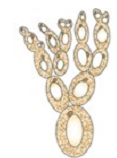 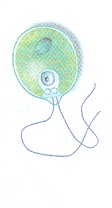 2)  4) 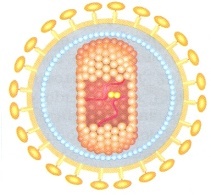 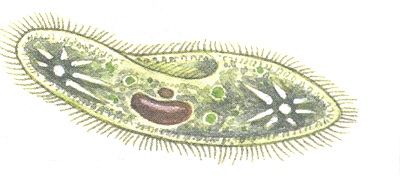 А7. К беспозвоночным животным относится:1) жук;                      2) лягушка;                   3) антилопа;                          4) жаворонок.А8. Тело гриба представлено:1) тканями;             2) микоризой;                   3) мицелием;                     4) корнями.А9. По типу питания гриб-трутовик является:1) сапротрофом;         2) симбионтам;                   3) паразитом;              4) хищником.А10. Из гриба и водоросли состоят:1) лишайники; 3) вирусы;2) бактерии; 4) простейшие.А11. Красный мухомор поедают:1) белки и лоси; 2) лягушки; 3) люди; 4) змеи.А12.Между позициями первого и второго столбцов приведённой ниже таблицы имеетсяопределённая связь.Какое понятие следует вписать на место пропуска в этой таблице?1) слоевище; 2) побег; 3) корни; 4) гифы.Часть ВВ1. Какие организмы относятся к эукариотам? Выберите три верных ответа.1) бактерии; 2) грибы;  3) растения;  4) цианобактерии; 5) вирусы      6) животные.В2. Установите соответствие между особенностью строения клетки и её видом. Для этого к каждому из первого столбца подберите элемент второго столбца. Впишите в таблицуцифры выбранных ответов.ОСОБЕННОСТЬ СТРОЕНИЯ КЛЕТКИ                                               ВИДА) Внутри клетки находится густаянеподвижная цитоплазма без вакуолей.                                              1) БактериальнаяБ) Не имеет оформленного ядра.В) Цитоплазма клетки постоянно движется.                                       2) РастительнаяГ) Имеет хлоропласты и крупные вакуоли.Д) Имеет оформленное ядро.Ответ:В3. Установите соответствие между признаками и чертами сходства грибов с представителями других царств. Для этого к каждому из первого столбца подберите элемент второго столбца. Впишите в таблицу цифры выбранных ответов.ПРИЗНАКИ ЧЕРТЫ                                                   СХОДСТВАА) Неподвижность.Б) Постоянный рост.                                           1) Черты сходства с растениями.В) Гетеротрофное питание.                                2) Черты сходства с животными.Г) Отсутствие хлорофилла.Д) Клеточная стенка состоит из хитина.Ответ:Часть СС1. Почему без деятельности бактерий жизнь на Земле была бы невозможна?С2. Существует старое поверье, что в ночь на 7 июля, накануне религиозного праздника Ивана Купалы, происходит цветение папоротника. Цветок у папоротника ярко-красного цвета, обладает волшебной силой и приносит людям счастье. Возможно ли найти этот цветок?Контрольная работа по теме «Многообразие живых организмов»Вариант IIЧасть АВыберите один ответ из четырёх предложенных.А1. Самой крупной единицей классификации является:1) вид;                             2) царство;                                 3) семейство;                            4) род.А2. Бактериофаги – вирусы, уничтожающие:1) растения;                  2) грибы;                                    3) бактерии;                    4) животных.А3. К прокариотам относятся:1) бактерии;                  2) растения;                               3) грибы;                             4) вирусы.А4. Зелёный пимент хлорофилл находится в клетках:1) амёб;            2) растений;                              3) грибов;                                    4) крокодилов.А5. Высшие споровые растения, не имеющие корней:1) папоротники;                2) хвощи;                 3) мхи;                                                4) плауны.А6. На каком рисунке изображена водоросль?1)       3) 2)  4) А7. К одноклеточным животным относится:1) амёба;                              2) осьминог;                         3) пчела;                                4) гидра.А8.Симбиоз гриба и растения носит название:1) слоевище;                     2) микориза;                    3) лишайник;                          4) грибница.А9. По типу питания шампиньон является:1) паразитом;                  2) хищником;                   3) сапротрофом;                4) симбионтом.А10. Тело лишайника представлено:1) мицелием;                   2) грибницей;                  3) плодовым телом;             4) слоевищем.А11. Шёлк получают из нитей, образованных гусеницами бабочки:1) тутовый шелкопряд;             2) дубовый шелкопряд;           3) непарный шелкопряд;          4) сосновый шелкопряд.А12.Между позициями первого и второго столбцов приведённой ниже таблицы имеетсяопределённая связь.Какое понятие следует вписать на место пропуска в этой таблице?1) ядро;                     2) хлоропласты;                   3) ядерное вещество;               4) вакуоль.Часть ВВ1. Какие организмы относятся к прокариотам? Выберите три верных ответа.1) растения;2) туберкулёзная палочка;3) животные;4) вирусы;5) цианобактерии;6) холерный вибрион.В2. Установите соответствие между характеристикой и бактериями, которым она соответ-ствует. Для этого к каждому из первого столбца подберите элемент второго столбца.Впишите в таблицу цифры выбранных ответов.ХАРАКТЕРИСТИКА                                                             БАКТЕРИИА) Вступают в симбиоз с корнямибобовых растений.Б) Содержат хлорофилл, являются                                 1) Цианобактерииавтотрофами.В) Создают органические вещества.                              2) Клубеньковые бактерииГ) Выделяют кислород ватмосферу Земли.Д) Потребляют готовые органическиевещества, то есть являются гетеротрофами.Ответ:В3. Установите соответствие между признаками и чертами сходства грибов с представи-телями царств растений и животных. Для этого к каждому из первого столбца подберите элемент второго столбца. Впишите в таблицу цифры выбранных ответов.ПРИЗНАКИ                                                         ЧЕРТЫ СХОДСТВАА) Питание готовыми органическимвеществами.                                                         1) Черты сходства с растениямиБ) Наличие клеточной стенки.В) Запасной углевод – гликоген.                       2) Черты сходства с животными.Г) Поглощение пищи путёмвсасывания.Д) Образование мочевины.Ответ: Часть СС1. Почему жизнь грибов, животных и человека без зелёных растений на нашей планете невозможна?С2. Грибникам хорошо известно, что подосиновики растут под осиной, подберёзовики в берёзовом лесу, а маслята под соснами и лиственницами. Как можно объяснить связь этих грибов и деревьев?Ответы:Контрольная работа по теме «Многообразие живых организмов»Вариант IЧасть АПо 1 баллуА1.4А2.2А3.4А4.1А5.3А6.4А7.1А8.3А9.3А10.1А11.1А12.4Часть В по 2 баллаВ1. 2,3,6В2.ОтветВ3.ОтветЧасть С по 2 баллаС1. Бактерии играют важную роль на Земле. Они – важное звено круговорота веществ. Они участвуют в том же круговороте веществ в природе, формируя структуру и плодородие почвы (вызывают гниение погибших растений и животных). Участвуют в различных процессах: разложение сложных веществ до более простых (например, азотфиксирующие бактерии), гниение, в разрушении полезных ископаемых. Также используются в пищевой, микробиологической промышленности.С2. Считают, что в лесу в эту ночь беснуется нечистая сила, охраняя волшебный цветок папоротника. Он распускается на минуту, полыхая ярко-красным огнем и как-будто наделяет своего хозяина волшебными способностями. Если сумеешь его сорвать, то клады сами будут идти в руки. Кроме того, ты научишься понимать язык зверей и птиц, сможешь приворожить любого, обретешь дар невидимости и узнаешь все тайны. Но цветок папоротника нужно добывать очень осторожно.Ответы:Контрольная работа по теме «Многообразие живых организмов»Вариант IIЧасть АА1.2А2.3А3.1А4.2А5.3А6.3А7.1А8.3А9.3А10.4А11.1А12.3Часть ВВ1.2,4,5,6В2.В3.Часть СС1. Грибы и животные являются гетеротрофами, поэтому им для питания нужны готовые органические вещества, а их производят зеленые растения в процессе фотосинтеза.С2.  Действительно, мицелий определённых видов грибов устанавливает сожительство с корнями определённых видов древесных пород – симбиоз. Корни деревьев получают от гриба воду с растворёнными солями, а гриб от деревьев – органические вещества, необходимые для питания и образования плодовых тел. Гифы грибницы переплетаются с корнями деревьев, образуя микоризу (грибокорень).Критерии Всего 22 балла «2» - 0-9  «3» - 10-14 «4» - 15-19  «5» - 20-22 Промежуточная аттестация по биологии 5 класс1 вариантВыберите один правильный ответ из 4-х предложенныхА1. Наука, изучающая вымершие организмы, их смену во времени и в пространстве, называетсягенетикой 2) экологией 3) космологией 4) палеонтологиейА2. Наиболее стабильные условия жизни по сравнению с другими средами характерны для:водной среды 2) наземно-воздушной      3)почвы 4) живого организма как средыA3. Из предложенных царств живых организмов дрожжи относят кбактериям 2) грибам 3) растениям 4) животнымА4. Основной чертой строения, отличающей бактериальную клетку от клеток других организмов, является отсутствие:1)оболочки (клеточной стенки)2) ядра 3) цитоплазмы 4) генетического аппаратаА5. Какой тип растительной ткани представлен на рисункеобразовательная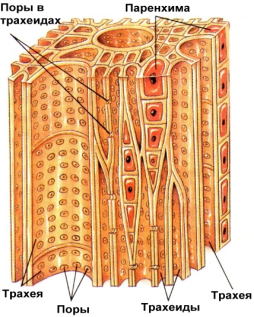 покровнаяпроводящаяосновнаяА6. Лишайники относят кмхам 2) высшим растениям 3) грибам 4) особой симбиотической группе организмовА7. К грибам – сапрофитам относят:мукор, масленок 2) головня, белый гриб      3)спорынья, шампиньон 4) подосиновик, фитофтораВыберите три правильных ответа из шести предложенныхВ1. Рассмотрите рисунок «Многообразие живых организмов»Выясните, какие организмы изображены на рисунке, и к каким царствам они относятся. Заполните таблицу, используя номера, которыми они обозначены.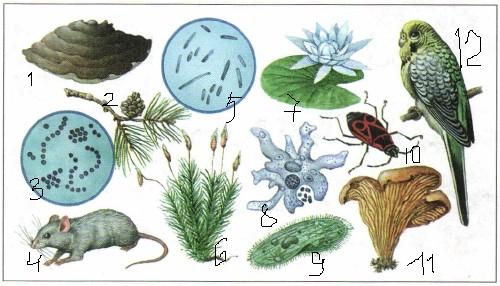 В2. Работа с текстом.Вставьте в текст «Строение клетки» пропущенные термины из предложенного перечня, используя при этом числовые обозначения.    Каждая клетка имеет плотную прозрачную (А)________. Под ней находится живое бесцветное вязкое вещество – (Б)_____, которая медленно движется. Внутри клетки находится небольшое плотное тельце – (В)_______, в котором можно различить (Г) ________.  С помощью электронного микроскопа было установлено, что ядро клетки имеет очень сложное строение, в нем находится (Д)________.   СПИСОК СЛОВ1.ядро 2. хлоропласт 3. цитоплазма 4. оболочка 5. вакуоль 6. ядрышко 7. хромосомыВ3. Найдите лишнее понятие среди предложенных:  ядро, цитоплазма, микроскоп, клеточная мембрана.  Объясните свой выбор.Промежуточная аттестация по биологии 5 класс2 вариантВыберите один правильный ответ из 4-х предложенныхА1. Наука, изучающая взаимоотношения организма с окружающей средой, называетсягенетикой 2) палеонтологией 3) космологией 4) экологиейА2. Наиболее сложные и разнообразные условия жизни по сравнению с другими средами характерны для:1)водной среды 2) наземно-воздушной  3)почвы 4) живого организма как средыA3. Из предложенных царств живых организмов чумную палочку относят к1)бактериям 2) грибам 3) растениям 4) животнымА4. Основной чертой строения, отличающей растительную клетку от клеток других организмов, является наличие:1)оболочки (клеточной стенки) 2) ядра  3) цитоплазмы 4) пластидовА5. Какой тип растительной ткани представлен на рисункеобразовательная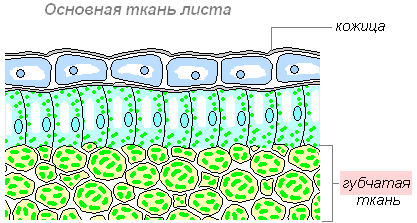 покровнаяпроводящаяосновнаяА6. Лишайники представляют собой результат симбиоза1)бактерий и водорослей 2) грибов и высших растений 3)бактерий и высших растений4) грибов и цианобактерий или водорослейА7. К грибам –паразитам относят:1)мукор, масленок 2) головня, фитофтора 3)спорынья, шампиньон 4) подосиновик, белый грибВыберите три правильных ответа из шести предложенныхВ1.  Рассмотрите рисунок «Многообразие живых организмов»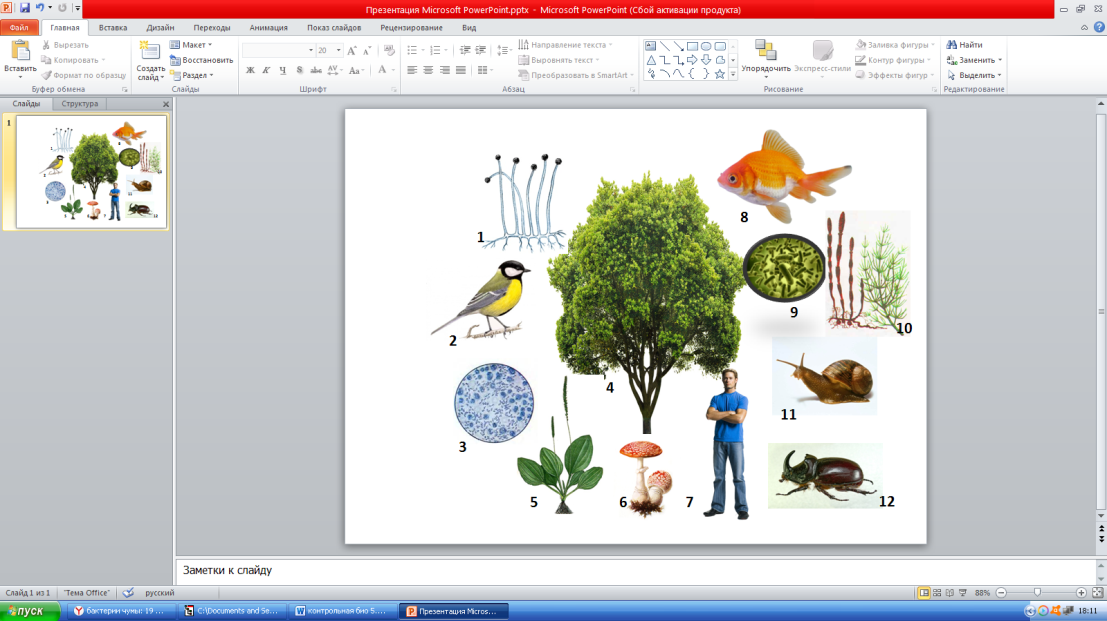 Выясните, какие организмы изображены на рисунке и к каким царствам они относятся. Заполните таблицу, используя номера, которыми они обозначены.В2.Прочитайте текст. Вставьте в места пропусков буквы, соответствующие словам в словарике.     Все живые организмы имеют клеточное строение. Каждую живую клетку покрывает…(1), под ней находится вязкое полужидкое вещество…(2). У большинства клеток в центре расположено… (3). Отличие растительных клеток от других живых клеток заключается в том, что они содержат …(4).Словарик: А. Цитоплазма. Б.  Хлоропласт. В. Наружная мембрана. Г. ЯдроСоотнесите цифру с буквойВ3. Найдите лишнее понятие среди предложенных:  ядро, цитоплазма, лупа, клеточная мембрана. Объясните свой выбор.Критерии оценок:0 – 49 % - оценка «2»50 – 71% - оценка «3»72 – 89 % - оценка «4»90 – 100% - оценка «5».Критерии оценивания и ответыЗадания А1- А7: за каждый правильный ответ ставиться 1 балл;за отсутствующий или неверно выполненный – 0 баллов.Задания В1 –  В3 – по 2 баллаПеревод баллов в оценку:0 – 5- оценка «2»6-8 - оценка «3»9-11 - оценка «4»12-13- оценка «5».Биология 6 классКонтрольная работа в 6 классе по теме:  «Органы цветкового растения»I - Вариант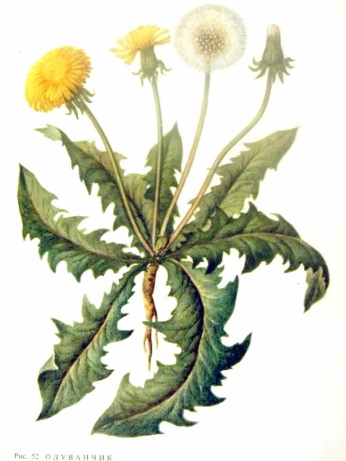  Одуванчик лекарственный1. Тип корневой системы:А. мочковатая Б. стержневаяПравильный ответ подчеркнуть2. Какие органы растения изображены на рисунке? Выберите номер ответа из словаря.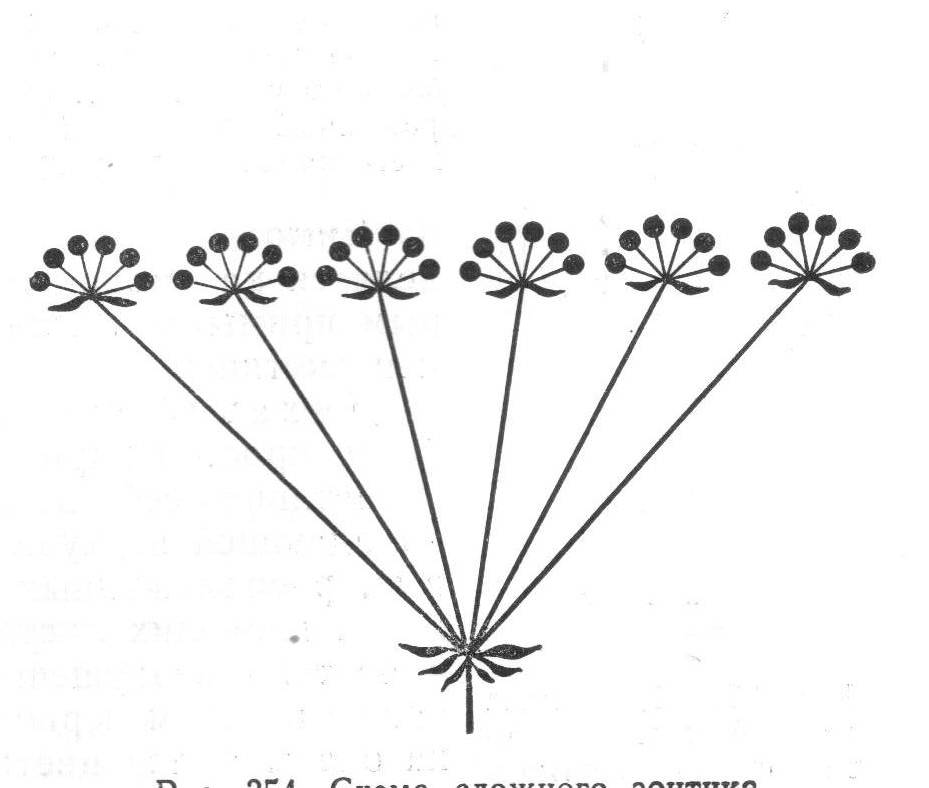 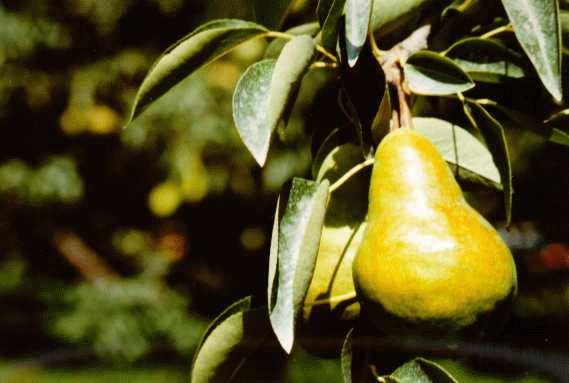 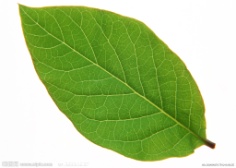 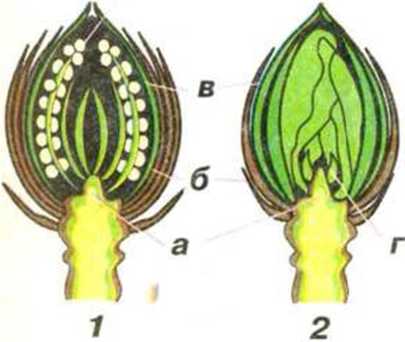                        А                                       Б                                               В                                        ГОтвет:          А-____________  Б-______________   В- _______________ Г - _______________Словарь: 1- побег, 2 – цветок, 3- соцветие, 4 – почка, 5 – корень, 6 – плод, 7 – семя, 8 – лист. 3. Подчеркните генеративные органы растения а) корень; б) стебель; в) цветок; г) семя.4. Подчеркните сухие плоды: а) ягода; б) семянка; в) костянка; г) коробочка?5. Подчеркните вегетативные органы растения: а) корень; б) лист; в) цветок; г) стебель.6.Из перечня терминов подчеркните  те, которые обозначают названия главных частей цветка: а) венчик; б) лепесток; в) тычинка; г) цветоножка; д) пестик; е) чашечка.7.Допишите предложение, используя слова, приведенные в скобках.Околоплодник образуется из ______________________________( рыльце, столбик, завязь)8. Заполните таблицу:9.Подчеркните правильный  ответ на вопрос.Какое значение имеет корень в жизни растения?а) всасывает воду б) укрепляет растение в почве в) всасывает воду и минеральные соли, укрепляет растение в почве.10. Допишите предложения.Все корни  одного растения  составляют____________________________________Корневая система бывает__________________ или ___________________________11. Вставьте пропущенное слово.  __________ - это часть тела, выполняющая определенную функцию, имеет определенное строение, форму и расположение в организме.12. Допишите предложения.Обоеполые цветки – это_____________________________________________________________Пестичные цветки – это_____________________________________________________________13. В перечисленном списке плодов найдите лишний. Ответ аргументируйте.Боб, ягода, орех, клубень, стручок. 14. Что обозначено цифрами 1,2,7?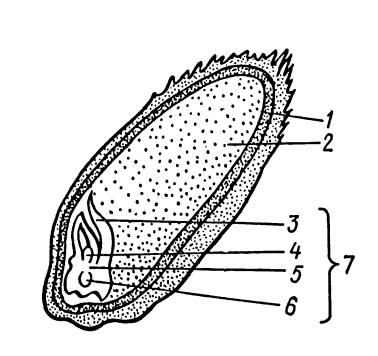 Ответ:___________________________________________15. Что обозначено цифрами:1,2,3,8?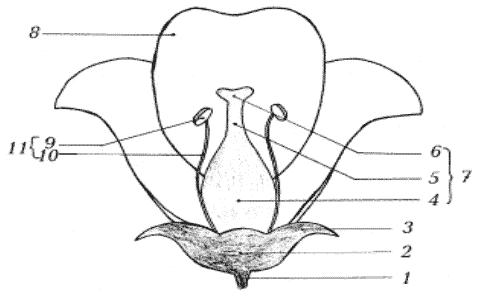 Ответ:______________________________________________________________________Контрольная работа по теме:  «Органы цветкового растения»II - Вариант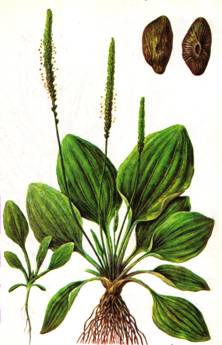   Подорожник большой.1. Тип корневой системы:А. мочковатая              Б. стержневая Правильный ответ подчеркнуть2. Какие органы растения изображены на рисунке?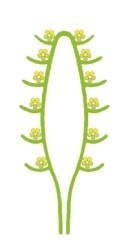 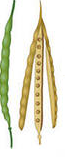 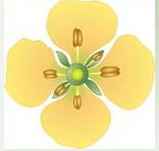 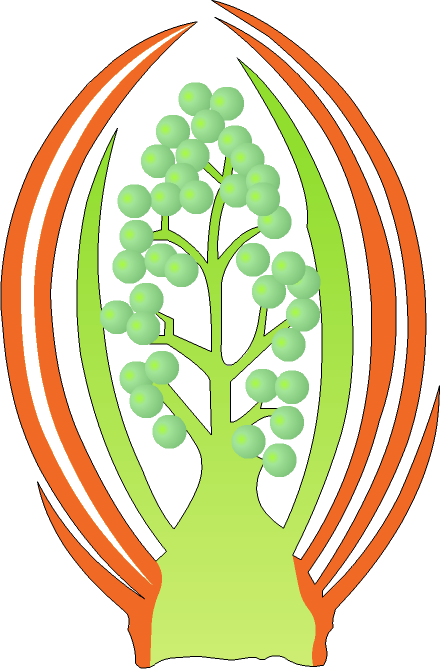        А              Б                         В                             ГОтвет:          А-____________  Б-______________   В- _______________ Г - _______________Словарь: 1- побег, 2 – цветок, 3- соцветие, 4 – почка, 5 – корень, 6 – плод, 7 – семя, 8 – лист. 3. Подчеркните  органы, которые не являются генеративными: а) корень; б) стебель; в) цветок; г) плод?4. Подчеркните сочные плоды: а) ягода; б) семянка; в) костянка; г) коробочка?5. Подчеркните части побега: а) междоузлие; б) плод; в) узел; г) корень.6. Из перечня терминов подчеркните  те, которые относятся к околоцветнику:  а) венчик; б) лепесток; в) тычинка; г) цветоножка; д) пестик; е) чашечка.7.Допишите предложение, используя слова, приведенные в скобках.Семя образуется из ______________________________( рыльце, столбик, семязачаток)8. Заполните таблицу:9. Подчеркните правильный  ответ на вопрос.Какое значение имеет лист в жизни растения?а) орган питания б) орган дыхания в) орган питания, дыхания, испарения.10. Закончить определения. Лист, на черешке  которого располагается  одна листовая пластинка, называется ______________. Лист, на черешке которого располагается несколько листовых пластинок,  называется___________.11. Вставьте пропущенные слова.Ткань – это______________________, сходных по строению,___________________и выполняющих определенную функцию.12. Допишите предложения.Тычиночные цветки – это________________________________________________________________Соцветие – это_________________________________________________________________________13. В перечисленном списке плодов найдите лишний. Ответ аргументируйте.Померанец,  коробочка, семянка, луковица, костянка.14. Что обозначено цифрами 2,3,6?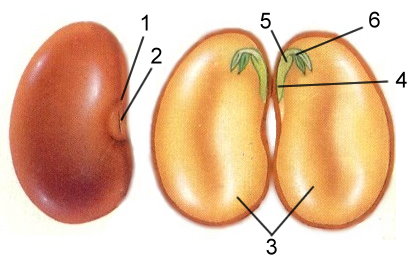   Ответ:______________________________________________________________________________15. Что обозначено цифрами 4,5,6,11?Ответ:_______________________________________________________________________________Критерии и ответы к контрольной работе в 6 классе по теме:  «Органы цветкового растения»Вариант 1Итого 20 баллов«2» - 0-9«3» - 10-13«4» - 14-17«5» - 18-20Промежуточная аттестация  по биологии за курс 6 класса. Вариант 1.    Задание  с выбором одного правильного ответа.    1. Биология - наука изучающая ...а) живую и неживую природу     б) живую природув) жизнь растений   2. Цветковые растения относят к ...а) царству растений и ядерным живым организмамб) царству грибов           в) безъядерным живым организмам   3. Корневая система представлена ...а) боковыми корнями                  б) главным корнемв) всеми корнями растений   4. Корневой чехлик ...а) обеспечивает передвижение веществ по растениюб) выполняет защитную рольв) придает корню прочность и упругость   5. Места прикрепления листьев к побегу называют...а) узлами             б) междоузлиями         в) конусом   6. В процессе дыхания происходит...а) поглощение кислорода; выделение воды и углекислого газаб) поглощение углекислого газа и образования кислородав) выделение воды с поглощением воздуха   7. Побегом называют ...а) почки            б) стебель с листьями и почками     в) почки и листья   8. Видоизмененным побегом является ...а) клубень           б) любая почка           в) глазки на клубне   9. Зачаточные бутоны находятся в почке ...а) вегетативной          б) генеративной            в) любой   10. Фотосинтез - это ...а) процесс образования органических веществб) корневое давление              в) процесс обмена веществ   11. Цветок - это ...а) орган семенного размножения              б) яркий венчик      в) околоцветник   12. Плод образуется из ...а) тычинки         б) пестика            в) завязи пестика   13. Плотный покров семени.а) оболочка                 б) эпидермис                  в) кожура   14. Растения, зародыш которых, имеет две семядоли называют ...а) двудольными              б) однодольными            в) многодольными      15. Женские гаметы цветкового растения называют ...а) спермиями            б) пыльцой              в) яйцеклетками   16. Опылением называют ...а) высеивание пыльцы из пыльников        б) слияние половых клетокв) перенос пыльцы из пыльников на рыльце пестика  17. Установите соответствие по способу размножения: А-   спорами       	1) спирогира  			6) плаунВ - семенами     	2) сфагнум  				7) роза			3) сосна  				8)хвощ			4) ель  				9) шиповник			5) береза  				10) осина	Ответ запишите в таблицу.18. Выберите три признака растений из класса Двудольные   1) дуговое жилкование листьев   2) мочковатая корневая система   3) сетчатое жилкование листьев   4) параллельное жилкование листьев   5) две семядоли в семени   6) стержневая корневая система19. Установите последовательность систематических категорий с учетом их соподчиненности, начиная с наименьшей. В ответе запишите соответствующую последовательность цифр.  1) семейство Бобовые  2) род Клевер  3) царство Растения  4) отдел Покрытосеменные  5) класс Двудольные  6) вид Клевер луговойПромежуточная аттестация по биологии за курс 6 класса Вариант 2    Задание выбором одного правильного ответа.   1. Строение растений изучает наука ...а) экология           б) фенология         в) ботаника   2. Организм растения состоит из органов ...а) корня и стебля     б) цветка и стебля     в) корня и побега   3. Придаточными называют корни ...а) развивающиеся из корешка зародыша      б) отрастающие от стебляв) развивающиеся на главном корне   4. В поглощении воды и минеральных солей участвует одна из зон корня ...а) деления               б) роста            в) всасывания   5. Черешок - это...а) боковая веточка побега, на которой сидит лист     б) часть побегав) часть листа, соединяющая со стеблем листовую пластинку   6. Фотосинтез происходит в...а) устьицах            б) межклетниках         в) хлоропластах   7. Почка- это ...а)  зачаточный побег      б) орган растения    в) видоизмененный побег   8. Кожица листа состоит из ткани ...а) механической            б) запасающей                в) покровной   9. Клубень - это ...а) плод            б) видоизмененный побег           в) часть побега   10. Камбий ...а) образовательная ткань              б) основная         в) покровная   11. Назовите главные части цветка?а) лепестки и чашечки                  б) пестик и тычинкив) цветоножка и цветоложе   12. Цветки, в которых есть тычинки и пестики называют ...а) обоеполыми          б) двудомными              в) ветроопыляемыми    13. Клубеньки, обогащающие почву азотом, образуются на корнях растений семейства ...а) бобовых               б) пасленовых                  в) лилейных14.Растения с мочковатой корневой системой относится к классуа) однодольных	б) двудольных	в)многодольным15. Мужские гаметы цветкого растения называютсяа) спермиями		б)пыльцой		в) яйцеклеткой16. Оплодотворение - это ...а) попадание пыльцы на рыльце пестика   б) перенос пыльцы насекомымив) слияние мужской и женской гамет17. Установите соответствие по способу размножения: А-   спорами       	1) ламинария  			6) плаунВ - семенами     	2) сфагнум  				7) одуванчик			3) кедр  				8)хвощ			4) можевельник 			9) капуста			5) ива  				10) осина	Ответ запишите в таблицу18. По каким признакам цветковые растения относят к классу Однодольных? Выберите три верных ответа из шести.  1) сетчатое жилкование листьев  2) наличие камбия в стебле  3) одна семядоля в семени    4) мочковатая корневая система   5) жизненная форма — преимущественно травы  6) выражен главный корень19. Расположите в правильном порядке систематические группы растений, начиная с наименьшей. В ответе запишите соответствующую последовательность цифр.   1) семейство Кувшинковые   2) отдел Покрытосеменные   3) вид Кубышка жёлтая   4) род Кубышка   5) класс Двудольные   6) царство РастенияОтветы и критерии промежуточной аттестации по биологии за курс 6 класса                                                        Тематическое планирование  9 класс                       Поурочное планирование курса «Разнообразие живых организмов» 7 класс.                                              Календарно-тематическое планирование 8 классСодержание курсаКласс Живые организмыБиология – наука о живых организмах.Биология как наука. Методы изучения живых организмов. Роль биологии в познании окружающего мира и практической деятельности людей. Соблюдение правил поведения в окружающей среде. Бережное отношение к природе. Охрана биологических объектов. Правила работы в кабинете биологии, с биологическими приборами и инструментами. Свойства живых организмов (структурированность, целостность, обмен веществ, движение, размножение, развитие, раздражимость, приспособленность, наследственность и изменчивость) их проявление у растений, животных, грибов и бактерий.5Клеточное строение организмов. Клетка–основа строения и жизнедеятельности организмов. История изучения клетки. Методы изучения клетки. Строение и жизнедеятельность клетки. Бактериальная клетка. Животная клетка. Растительная клетка. Грибная клетка. Ткани организмов.5,6Многообразие организмов. Клеточные и неклеточные формы жизни. Организм. Классификация организмов. Принципы классификации. Одноклеточные и многоклеточные организмы. Основные царства живой природы.5Среды жизни. Среда обитания. Факторы среды обитания. Места обитания. Приспособления организмов к жизни в наземно-воздушной среде. Приспособления организмов к жизни в водной среде. Приспособления организмов к жизни в почвенной среде. Приспособления организмов к жизни в организменной среде. Растительный и животный мир родного края.5Царство Растения. Многообразие и значение растений в природе и жизни человека. Общее знакомство с цветковыми растениями. Растительные ткани и органы растений. Вегетативные и генеративные органы. Жизненные формы растений. Растение – целостный организм (биосистема). Условия обитания растений. Среды обитания растений. Сезонные явления в жизни растений. 5,6Органы цветкового растения. Семя. Строение семени. Корень. Зоны корня. Виды корней. Корневые системы. Значение корня. Видоизменения корней. Побег. Генеративные и вегетативные побеги. Строение побега. Разнообразие и значение побегов. Видоизмененные побеги. Почки. Вегетативные и генеративные почки. Строение листа. Листорасположение. Жилкование листа. Стебель. Строение и значение стебля. Строение и значение цветка. Соцветия. Опыление. Виды опыления. Строение и значение плода. Многообразие плодов. Распространение плодов.6Микроскопическое строение растений. Разнообразие растительных клеток. Ткани растений. Микроскопическое строение корня. Корневой волосок. Микроскопическое строение стебля. Микроскопическое строение листа.6Жизнедеятельность цветковых растений. Процессы жизнедеятельности растений. Обмен веществ и превращение энергии: почвенное питание и воздушное питание (фотосинтез), дыхание, удаление конечных продуктов обмена веществ. Транспорт веществ. Движения. Рост, развитие и размножение растений. Половое размножение растений. Оплодотворение у цветковых растений. Вегетативное размножение растений. Приемы выращивания и размножения растений и ухода за ними. Космическая роль зеленых растений.6Многообразие растений. Классификация растений. Водоросли – низшие растения. Многообразие водорослей. Высшие споровые растения (мхи, папоротники, хвощи, плауны), отличительные особенности и многообразие. Отдел Голосеменные, отличительные особенности и многообразие. Отдел Покрытосеменные (Цветковые), отличительные особенности. Классы Однодольные и Двудольные. Многообразие цветковых растений. Меры профилактики заболеваний, вызываемых растениями.5, 6Царство Бактерии. Бактерии, их строение и жизнедеятельность. Роль бактерий в природе, жизни человека. Меры профилактики заболеваний, вызываемых бактериями. Значение работ Р. Коха и Л. Пастера.5Царство Грибы. Отличительные особенности грибов. Многообразие грибов. Роль грибов в природе, жизни человека. Грибы-паразиты. Съедобные и ядовитые грибы. Первая помощь при отравлении грибами. Меры профилактики заболеваний, вызываемых грибами. Лишайники, их роль в природе и жизни человека.5Царство Животные. Общее знакомство с животными. Животные ткани, органы и системы органов животных. Организм животного как биосистема.  Многообразие и классификация животных. Среды обитания животных. Сезонные явления в жизни животных. Поведение животных (раздражимость, рефлексы и инстинкты). Разнообразие отношений животных в природе. Значение животных в природе и жизни человека.5,7Одноклеточные животные, или Простейшие. Общая характеристика простейших. Происхождение простейших. Значение простейших в природе и жизни человека. Пути заражения человека и животных паразитическими простейшими. Меры профилактики заболеваний, вызываемых одноклеточными животными.7Тип Кишечнополостные. Многоклеточные животные. Общая характеристика типа Кишечнополостные. Регенерация. Происхождение кишечнополостных. Значение кишечнополостных в природе и жизни человека.7Типы червей. Тип Плоские черви, общая характеристика. Тип Круглые черви, общая характеристика. Тип Кольчатые черви, общая характеристика. Паразитические плоские и круглые черви. Пути заражения человека и животных паразитическими червями. Меры профилактики заражения. Значение дождевых червей в почвообразовании. Происхождение червей. 7Тип Моллюски. Общая характеристика типа Моллюски. Многообразие моллюсков. Происхождение моллюсков и их значение в природе и жизни человека.7Тип Членистоногие.Общая характеристика типа Членистоногие .Среды жизни. Происхождение членистоногих. Охрана членистоногих.Класс Ракообразные. Особенности строения и жизнедеятельности ракообразных, их значение в природе и жизни человека. Класс Паукообразные. Особенности строения и жизнедеятельности паукообразных, их значение в природе и жизни человека. Клещи – переносчики возбудителей заболеваний животных и человека. Меры профилактики.Класс Насекомые. Особенности строения и жизнедеятельности насекомых. Поведение насекомых, инстинкты. Значение насекомых в природе и сельскохозяйственной деятельности человека. Насекомые – вредители. Меры по сокращению численности насекомых-вредителей. Насекомые, снижающие численность вредителей растений. Насекомые – переносчики возбудителей и паразиты человека и домашних животных. Одомашненные насекомые: медоносная пчела и тутовый шелкопряд.7Тип Хордовые. Общая характеристика типа Хордовых. Подтип Бесчерепные. Ланцетник. Подтип Черепные, или Позвоночные. Общая характеристика надкласса Рыбы. Места обитания и внешнее строение рыб. Особенности внутреннего строения и процессов жизнедеятельности у рыб в связи с водным образом жизни. Размножение и развитие и миграция рыб в природе. Основные систематические группы рыб. Значение рыб в природе и жизни человека. Рыбоводство и охрана рыбных запасов.Класс Земноводные. Общая характеристика класса Земноводные. Места обитания и распространение земноводных. Особенности внешнего строения в связи с образом жизни. Внутреннее строение земноводных. Размножение и развитие земноводных. Происхождение земноводных. Многообразие современных земноводных и их охрана. Значение земноводных в природе и жизни человека.Класс Пресмыкающиеся. Общая характеристика класса Пресмыкающиеся. Места обитания, особенности внешнего и внутреннего строения пресмыкающихся. Размножение пресмыкающихся. Происхождение и многообразие древних пресмыкающихся. Значение пресмыкающихся в природе и жизни человека. Класс Птицы. Общая характеристика класса Птицы. Места обитания и особенности внешнего строения птиц. Особенности внутреннего строения и жизнедеятельности птиц. Размножение и развитие птиц. Сезонные явления в жизни птиц. Экологические группы птиц. Происхождение птиц. Значение птиц в природе и жизни человека. Охрана птиц. Птицеводство. Домашние птицы, приемы выращивания и ухода за птицами.Класс Млекопитающие. Общая характеристика класса Млекопитающие. Среды жизни млекопитающих. Особенности внешнего строения, скелета и мускулатуры млекопитающих. Органы полости тела. Нервная система и поведение млекопитающих, рассудочное поведение. Размножение и развитие млекопитающих. Происхождение млекопитающих. Многообразие млекопитающих. Млекопитающие – переносчики возбудителей опасных заболеваний. Меры борьбы с грызунами. Меры предосторожности и первая помощь при укусах животных. Экологические группы млекопитающих. Сезонные явления в жизни млекопитающих. Происхождение и значение млекопитающих. Охрана млекопитающих. Важнейшие породы домашних млекопитающих. Приемы выращивания и ухода за домашними млекопитающими. Многообразие птиц и млекопитающих родного края.7Человек и его здоровье.Введение в науки о человеке. Значение знаний об особенностях строения и жизнедеятельности организма человека для самопознания и сохранения здоровья. Комплекс наук, изучающих организм человека. Научные методы изучения человеческого организма (наблюдение, измерение, эксперимент). Место человека в системе животного мира. Сходства и отличия человека и животных. Особенности человека как социального существа. Происхождение современного человека. Расы.8Общие свойства организма человека.Клетка – основа строения, жизнедеятельности и развития организмов. Строение, химический состав, жизненные свойства клетки. Ткани, органы и системы органов организма человека, их строение и функции. Организм человека как биосистема. Внутренняя среда организма (кровь, лимфа, тканевая жидкость). 8Нейрогуморальная регуляция функций организма. Регуляция функций организма, способы регуляции. Механизмы регуляции функций. Нервная система: центральная и периферическая, соматическая и вегетативная. Нейроны, нервы, нервные узлы. Рефлекторный принцип работы нервной системы. Рефлекторная дуга. Спинной мозг. Головной мозг. Большие полушария головного мозга. Особенности развития головного мозга человека и его функциональная асимметрия. Нарушения деятельности нервной системы и их предупреждение.Железы и их классификация. Эндокринная система. Гормоны, их роль в регуляции физиологических функций организма. Железы внутренней секреции: гипофиз, эпифиз, щитовидная железа, надпочечники. Железы смешанной секреции: поджелудочная и половые железы. Регуляция функций эндокринных желез. 8Опора и движение. Опорно-двигательная система: строение, функции. Кость: химический состав, строение, рост. Соединение костей. Скелет человека. Особенности скелета человека, связанные с прямохождением и трудовой деятельностью. Влияние факторов окружающей среды и образа жизни на развитие скелета. Мышцы и их функции. Значение физических упражнений для правильного формирования скелета и мышц. Гиподинамия. Профилактика травматизма. Первая помощь при травмах опорно-двигательного аппарата.8Кровь и кровообращение. Функции крови и лимфы. Поддержание постоянства внутренней среды. Гомеостаз. Состав крови. Форменные элементы крови: эритроциты, лейкоциты, тромбоциты. Группы крови. Резус-фактор. Переливание крови. Свертывание крови. Иммунитет. Факторы, влияющие на иммунитет. Значение работ Л.Пастера и И.И. Мечникова в области иммунитета. Роль прививок в борьбе с инфекционными заболеваниями. Кровеносная и лимфатическая системы: строение, функции. Строение сосудов. Движение крови по сосудам. Строение и работа сердца. Сердечный цикл. Пульс. Давление крови. Движение лимфы по сосудам. Гигиена сердечно-сосудистой системы. Профилактика сердечно-сосудистых заболеваний. Виды кровотечений, приемы оказания первой помощи при кровотечениях. 8Дыхание. Дыхательная система: строение и функции. Этапы дыхания. Легочные объемы. Газообмен в легких и тканях. Регуляция дыхания. Гигиена дыхания. Вред табакокурения. Предупреждение распространения инфекционных заболеваний и соблюдение мер профилактики для защиты собственного организма. Первая помощь при остановке дыхания, спасении утопающего, отравлении угарным газом.8Пищеварение. Питание. Пищеварение. Пищеварительная система: строение и функции. Ферменты, роль ферментов в пищеварении. Обработка пищи в ротовой полости. Зубы и уход за ними. Слюна и слюнные железы. Глотание. Пищеварение в желудке. Желудочный сок. Аппетит. Пищеварение в тонком кишечнике. Роль печени и поджелудочной железы в пищеварении. Всасывание питательных веществ. Особенности пищеварения в толстом кишечнике. Вклад Павлова И. П. в изучение пищеварения. Гигиена питания, предотвращение желудочно-кишечных заболеваний. 8Обмен веществ и энергии. Обмен веществ и превращение энергии. Две стороны обмена веществ и энергии. Обмен органических и неорганических веществ. Витамины. Проявление гиповитаминозов и авитаминозов, и меры их предупреждения. Энергетический обмен и питание. Пищевые рационы. Нормы питания. Регуляция обмена веществ. Поддержание температуры тела. Терморегуляция при разных условиях среды. Покровы тела. Уход за кожей, волосами, ногтями. Роль кожи в процессах терморегуляции. Приемы оказания первой помощи при травмах, ожогах, обморожениях и их профилактика.8Выделение. Мочевыделительная система: строение и функции. Процесс образования и выделения мочи, его регуляция. Заболевания органов мочевыделительной системы и меры их предупреждения. 8Размножение и развитие. Половая система: строение и функции. Оплодотворение и внутриутробное развитие. Роды. Рост и развитие ребенка. Половое созревание. Наследование признаков у человека. Наследственные болезни, их причины и предупреждение. Роль генетических знаний в планировании семьи. Забота о репродуктивном здоровье. Инфекции, передающиеся половым путем и их профилактика. ВИЧ, профилактика СПИДа.8Сенсорные системы (анализаторы). Органы чувств и их значение в жизни человека. Сенсорные системы, их строение и функции. Глаз и зрение. Оптическая система глаза. Сетчатка. Зрительные рецепторы: палочки и колбочки. Нарушения зрения и их предупреждение. Ухо и слух. Строение и функции органа слуха. Гигиена слуха. Органы равновесия, мышечного чувства, осязания, обоняния и вкуса. Взаимодействие сенсорных систем. Влияние экологических факторов на органы чувств.8Высшая нервная деятельность. Высшая нервная деятельность человека, работы И. М. Сеченова, И. П. Павлова, А. А. Ухтомского и П. К. Анохина. Безусловные и условные рефлексы, их значение. Познавательная деятельность мозга. Эмоции, память, мышление, речь. Сон и бодрствование. Значение сна. Предупреждение нарушений сна. Особенности психики человека: осмысленность восприятия, словесно-логическое мышление, способность к накоплению и передаче из поколения в поколение информации. Индивидуальные особенности личности: способности, темперамент, характер, одаренность. Психология и поведение человека. Цели и мотивы деятельности. Значение интеллектуальных, творческих и эстетических потребностей. Роль обучения и воспитания в развитии психики и поведения человека.8Здоровье человека и его охрана. Здоровье человека. Соблюдение санитарно-гигиенических норм и правил здорового образа жизни. Укрепление здоровья: аутотренинг, закаливание, двигательная активность, сбалансированное питание. Влияние физических упражнений на органы и системы органов. Защитно-приспособительные реакции организма. Факторы, нарушающие здоровье (гиподинамия, курение, употребление алкоголя, несбалансированное питание, стресс). Культура отношения к собственному здоровью и здоровью окружающих.Человек и окружающая среда. Значение окружающей среды как источника веществ и энергии. Социальная и природная среда, адаптации к ним. Краткая характеристика основных форм труда. Рациональная организация труда и отдыха. Соблюдение правил поведения в окружающей среде, в опасных и чрезвычайных ситуациях, как основа безопасности собственной жизни. Зависимость здоровья человека от состояния окружающей среды. 8Общие биологические закономерностиБиология как наукаНаучные методы изучения, применяемые в биологии: наблюдение, описание, эксперимент. Гипотеза, модель, теория, их значение и использование в повседневной жизни. Биологические науки. Роль биологии в формировании естественно-научной картины мира. Основные признаки живого. Уровни организации живой природы. Живые природные объекты как система. Классификация живых природных объектов.9КлеткаКлеточная теория. Клеточное строение организмов как доказательство их родства, единства живой природы. Строение клетки: клеточная оболочка, плазматическая мембрана, цитоплазма, ядро, органоиды. Многообразие клеток. Обмен веществ и превращение энергии в клетке. Хромосомы и гены.Нарушения в строении и функционировании клеток – одна из причин заболевания организма. Деление клетки – основа размножения, роста и развития организмов.9ОрганизмКлеточные и неклеточные формы жизни. Вирусы. Одноклеточные и многоклеточные организмы. Особенности химического состава организмов: неорганические и органические вещества, их роль в организме. Обмен веществ и превращения энергии – признак живых организмов. Питание, дыхание, транспорт веществ, удаление продуктов обмена, координация и регуляция функций, движение и опора у растений и животных. Рост и развитие организмов. Размножение. Бесполое и половое размножение.Половые клетки. Оплодотворение. Наследственность и изменчивость – свойства организмов. Наследственная и ненаследственная изменчивость.Приспособленность организмов к условиям среды.9ВидВид, признаки вида. Вид как основная систематическая категория живого. Популяция как форма существования вида в природе. Популяция как единица эволюции. Ч. Дарвин – основоположник учения об эволюции.Основные движущие силы эволюции в природе. Результаты эволюции: многообразие видов, приспособленность организмов к среде обитания.Усложнение растений и животных в процессе эволюции. Происхождение основных систематических групп растений и животных. Применение знаний о наследственности, изменчивости и искусственном отборе при выведении новых пород животных, сортов растений и штаммов микроорганизмов.9ЭкосистемыЭкология, экологические факторы, их влияние на организмы.Экосистемная организация живой природы. Экосистема, ее основные компоненты. Структура экосистемы. Пищевые связи в экосистеме.Взаимодействие популяций разных видов в экосистеме. Естественная экосистема (биогеоценоз). Агроэкосистема (агроценоз) как искусственноесообщество организмов. Круговорот веществ и поток энергии в биогеоценозах. Биосфера – глобальная экосистема. В. И. Вернадский –основоположник учения о биосфере. Структура биосферы. Распространение и роль живого вещества в биосфере. Ноосфера. Краткая история эволюциибиосферы. Значение охраны биосферы для сохранения жизни на Земле.Биологическое разнообразие как основа устойчивости биосферы.Современные экологические проблемы, их влияние на собственную жизнь и жизнь окружающих людей. Последствия деятельности человека вэкосистемах. Влияние собственных поступков на живые организмы и экосистемы.№ темыНаименование темыКол-во часов 1Биология – наука о живых организмах72Клеточное строение организмов53Многообразие организмов23итогоитого35№ темыНаименование темыКол-во часов 1Жизнедеятельность организмов112Строение и многообразие покрытосеменных  растений163Жизнедеятельность цветковых растений8итогоитого35№Тема урокаДата планДом. заданиеТема 1. Биология – наука о живых организмах (7 ч)Тема 1. Биология – наука о живых организмах (7 ч)Тема 1. Биология – наука о живых организмах (7 ч)Тема 1. Биология – наука о живых организмах (7 ч)Биология как наука.  Методы изучения живых организмов. Роль биологии в познании окружающего мира и практической деятельности людей.§1,2Соблюдение правил поведения в окружающей среде. Бережное отношение к природе. Охрана биологических объектов. Растительный и животный мир родного краяЗаписи в тетрадиПравила работы в кабинете биологии, с биологическими приборами и инструментами.§3ТочкаростаЛабораторная работа № 1 «Изучение устройства увеличительных приборов». Микроскоп световой, цифровой§3Свойства живых организмов, их проявление у растений, животных, грибов и бактерий. Входной контроль.§4Среда обитания. Факторы среды обитания. Места обитания. §5Приспособления организмов к жизни в почвенной, наземно- воздушной, водной и организменной средах.§5Экскурсия №1 «Осенние  явления в жизни растений и животных»отчётТЕМА 2. Клеточное строение организмов (5ч)ТЕМА 2. Клеточное строение организмов (5ч)ТЕМА 2. Клеточное строение организмов (5ч)ТЕМА 2. Клеточное строение организмов (5ч)Точка ростаКлетка – основа строения и жизнедеятельности организмов. История изучения клетки. Методы изучения клетки.  Увеличительные приборы.Лабораторная работа №2 «Изучение устройства увеличительных приборов и правила работы с ними».  §6Ткани организмов. Химический состав клетки.§7Точка ростаЛабораторная работа №3«Знакомство с клетками растений». Рассматривание бактерий на готовых микропрепаратах с ис-пользованием цифрового микроскопа. Электронные таблицы и плакаты.Точка ростаСтроение и жизнедеятельность клетки. Животная клетка. Растительная клетка. Лабораторная работа №4 «Приготовление микропрепарата кожицы чешую лука»§8, Бактериальная клетка. Грибная клетка.повторить §1-7Контрольная работа №1 по темам  «Биология – наука о живых организмах», «Клеточное строение организмов»ТЕМА 3. Многообразие организмов (23 ч)ТЕМА 3. Многообразие организмов (23 ч)ТЕМА 3. Многообразие организмов (23 ч)ТЕМА 3. Многообразие организмов (23 ч)Классификация организмов. Принципы классификации. Клеточные и неклеточные формы жизни. Записи в тетрадиОсновные царства живой природы. Одноклеточные и многоклеточные организмы. Организм.Записи в тетрадиЦарство Бактерии. Бактерии, их строение и жизнедеятельность. §10Роль бактерий в природе, жизни человека. Меры профилактики заболеваний, вызываемых бактериями. Значение работ Р. Коха и Л. Пастера.§11Точка ростаХарактеристика царства Растения.   Общее знакомство с цветковыми растениями. Классификация растений.Лабораторная работа №5 «Знакомство с внешним строением растения». Обнаружение хлоропластов в клетках растений с ис-пользованием цифрового микроскопа.Электронные таблицы и плакаты.§12Водоросли-низшие растения. Лабораторная работа №6 «Изучение строения водорослей».§13Многообразие водорослей. Роль водорослей в природе и жизни человека.§14,15Высшие споровые растения. Моховидные. Лабораторная работа №7 «Изучение внешнего строения мхов».§16,17Папоротниковидные. Плауновидные. Хвощевидные. Лабораторная работа №6 «Изучение внешнего строения папоротника».§18Отдел Голосеменные, отличительные особенности. Лабораторная работа №8 «Изучение внешнего строения хвои, шишек и семян голосеменных растений».§19Разнообразие хвойных растений.§20Отдел Покрытосеменные (Цветковые) растения. Жизненные формы растений.Лабораторная работа №9 «Изучение внешнего строения покрытосеменных  растений».§21Общее знакомство с животными. Характеристика царства Животные. §22Характеристика царства Грибы. Отличительные особенности грибов. §23Многообразие грибов. Роль грибов в природе и жизни человека. §24Грибы-паразиты. Съедобные и ядовитые грибы. Первая помощь при отравлении грибами. Меры профилактики заболеваний, вызываемых грибами. Лабораторная работа №10 «Изучение строения плесневых грибов»§25Лишайники, их роль  в природе и жизни человека. §26Точка ростаПроисхождение бактерий, грибов, животных и растений.Лабораторная работа №11 «Готовить микропрепарат культуры дрожжей. Изучать плесневые грибы под микроскопом при малом увеличении на готовых п\ микропрепаратах. Электронные таблицы и плакаты.»§27Значение живых организмов в природе и жизни человека. Обобщение и систематизация знаний по теме «Многообразие организмов»Повторить §10-27 Контрольная работа №2 по теме «Многообразие  организмов».Экскурсия №2 «Весенние явления в жизни растений и животных».Обобщение и систематизация знаний по темам курса «Биология 5  класс»Повт §1-27Итоговая контрольная работа по курсу биологии 5 класса№ Тема урокаДата планДом. задТЕМА 1. Жизнедеятельность организмов  (11ч)ТЕМА 1. Жизнедеятельность организмов  (11ч)ТЕМА 1. Жизнедеятельность организмов  (11ч)ТЕМА 1. Жизнедеятельность организмов  (11ч)1Обмен веществ - главный признак жизни. §282Питание бактерий, грибов и животных.§293Питание растений. Почвенное питание. Удобрения.§304Точка ростаВоздушное питание (Фотосинтез). Космическая роль зеленых растений. Цифровая лаборатория по экологии (датчик углекислого газа и кислорода)§315Дыхание растений и животных.§326Транспорт веществ. Передвижение веществ у растений. Практическая работа №1 « Выявление передвижения воды и минеральных веществ в растении»§337Транспорт веществ. Передвижение веществ у животных.§348Удаление конечных продуктов обмена веществ. Выделение у растений и животных.§359Размножение организмов и его значение. Половое размножение. Вегетативное размножение растений. Приемы выращивания и размножения растений и ухода за ними. Практическая работа №2 «Вегетативное размножение комнатных растений»§3610Точка ростаРост и развитие - свойства живых организмов.Обнаружение хлоропластов в клетках растений с использованием цифрового микроскопа.Электронные таблицы и плакаты.повт. §28-3711Контрольная работа №1 по теме «Жизнедеятельность организмов»ТЕМА 2. Строение и многообразие покрытосеменных растений (16 ч)ТЕМА 2. Строение и многообразие покрытосеменных растений (16 ч)ТЕМА 2. Строение и многообразие покрытосеменных растений (16 ч)ТЕМА 2. Строение и многообразие покрытосеменных растений (16 ч)12Растение- целостный организм. Семя. Строение семени. §3813Точка ростаЛабораторная работа №1 «Изучение строения семян однодольных и двудольных растений» . «Строение семени фасоли» Цифровая лаборатория по экологии (датчик освещенности, влажности и температуры).Электронные таблицы и плакаты.14Точка ростаВегетативные и генеративные органы растений. Корень. Зоны корня. Виды корней. Корневые системы. Значение корня. Лабораторная работа №2 «Строение корня проростка».Микроскоп цифровой, микропрепараты. Электронные та- блицы и плакаты.§3915Видоизменения корней.§4016Побег. Генеративные  и вегетативные  побеги. Строение побега. Разнообразие и значение побегов. §4117Видоизмененные побеги. Почки. Вегетативные и генеративные почки. Лабораторная работа №3 «Строение почек. Расположение почек на стебле»§4118Точка ростаСтебель. Строение и значение стебля. Лабораторная работа №4 « Внутреннее строение ветки дерева.» Микроскоп цифровой, микропрепараты. «Стебель одно- дольных и двудольных растений» Электронные таблицы и плакаты.§4219Строение листа. Листорасположение. Жилкование листа.§4320Точка ростаКлеточное строение листа. Лабораторная работа №5 « Строение кожицы листа». Умение различать простые и сложные листья. Характеризовать внутреннее строение листа, его части. Микроскоп цифровой, микропрепараты. Внутреннее строение листа. Электронные таблицы и плакаты.§4421Видоизменения побегов. Лабораторная работа №6 «Изучение строения клубня, корневища, луковицы»§4522Строение и разнообразие цветков. Лабораторная работа №7 « Строение цветка»§4623Соцветия. Опыление. Виды опыления.§4724Строение и значение плода. Многообразие плодов. Распространение плодов.§4825Точка ростаМикроскопическое строение растений. Разнообразие растительных клеток. Ткани растений. Микроскопическое строение корня. Корневой волосок. Микроскоп цифровой, микропрепаратызаписи26Микроскопическое строение стебля. Микроскопическое строение листа.Записи, повт §38-4827Контрольная работа №2 по теме «Строение и многообразие покрытосеменных растений»ТЕМА 3. Жизнедеятельность цветковых растений (8 ч)ТЕМА 3. Жизнедеятельность цветковых растений (8 ч)ТЕМА 3. Жизнедеятельность цветковых растений (8 ч)ТЕМА 3. Жизнедеятельность цветковых растений (8 ч)28Процессы жизнедеятельности растений. Обмен веществ и превращение энергии.записи29Размножение покрытосеменных растений. Опыление. Оплодотворение.§4930Классификация Покрытосеменных. Многообразие цветковых растений. Практическая работа № 3«Определение до рода или вида нескольких травянистых растений одного-двух семейств»§50, 5331Точка ростаКласс Двудольные. Лабораторная работа №8 « Определение признаков класса в строении растений» Изучить общую характеристику семейств класса Двудольные. Работа с гербарным материалом§5132Точка ростаКласс Однодольные. Лабораторная работа №9 « Определение признаков класса в строении растений» .Изучить общую характеристику семейств класса Однодольные. Работа с гербарным материалом§5233Меры профилактики заболеваний, вызываемых растениями. Обобщение и систематизация знаний по теме «Жизнедеятельность цветковых растений»записи34Обобщение знаний по курсу биологии 6 классаПовт. §28-5235Итоговая контрольная работа по курсу биологии 6 классаЦелоеЧастьЯблоняцветокГрибница…АБВГДАБВГДЦелоеЧастьтопольпобегбактерия…АБВГДАБВГДАБВГД11222АБВГД11222АБВГД21111АБВГД11212Название растенияНазвание  сухого плодаКапустаСтручокНазвание растенийНазвание  сочных плодов ВишняКостянка1. ба1 балл2. 368436242 балла (по 0,5)3. в, га, б1 балл (по 0,5)4.б, в, га, в1 балл (по 0,5)5. а, б, ва, в1 балл (по 0,5)6. в, да, е1 балл (по 0,5)7. завязьсемязачаток1балл8 – любоелюбое1,5 балла (по 0,5)9. вв1 балл10.корневую систему, стержневая и мочковатаяпростые, сложные. 1 балл (по 0,5)11. органГруппа, размерам1 балл12. Обоеполые цветки - это цветки содержащие одновременно и пестики (женские части цветка) и тычинки (мужские части цветка)  Пестичные цветки –   это цветки содержащие  только  пестики (женские части цветка).Тычиночные цветки – это цветки содержащие  только  тычинки (мужские части цветка).Соцветие – это группы цветков, расположенных близко один к другому в определённом порядке.2 балла (по 1б)13. клубень – видоизмененный побег луковица - видоизмененный побег2 балла (1б – орган, 1б – пояснение)14. Что обозначено цифрами 1,2,7? Кожура, эндосперм, зародышЧто обозначено цифрами 2,3,6?рубчик, семядоли, зародышевый листок 1,5 балла (по 0,5)15. Что обозначено цифрами:1,2,3,8?цветоножка, цветоложе, чашелистики, лепестокЧто обозначено цифрами 4,5,6,11? Завязь, столбик, рыльце, тычинка2 балла (по 0,5)12345678910123456789101 вариант2 вариантбаллы1.  - А2.  – А3.  – В4.  – Б5.  - А6.  – А7.  – Б8.  –А9 .  - Б10.  –А11. - А12. – В13. – В14. – А15. – В16. – В1.  - В2.  – В3.  – Б4.  – В5.  - В6.  – В7.  – А8.  –В9 .  - Б10.  –А11. - Б12. – А13. – А14. – А15. – А16. – В№1-№16 – по 1 баллу, итого 16б17.17.5б (по 0,5)18. – 3, 5, 618. – 3, 4, 52б, 1б - если 1 ошибка, 0б – 2 и более ошибок19. – 6, 2, 1, 5, 4, 319. 3, 4, 1, 5, 2, 62б, 1б - если 1 ошибка, 0б – 2 и более ошибок№ урокаДата№ урокаДатаТема  урокаЭлементы содержанияЭлементы содержанияДемонстрация, Л/О,  Л/Р, П/РХарактеристика видов деятельностиФорма контроляИспользование ПО, ЦОР, учебного оборудованияИспользование ПО, ЦОР, учебного оборудованияИспользование ПО, ЦОР, учебного оборудованияДомашнее задание11Экосистемная организация живой природы Живые системы и экосистемы. Живые системы: клетка, организм, популяция, вид, природное сообщество и экосистемы. Основные свойства живых систем и экосистем. Науки, изучающие живые системы.Живые системы: клетка, организм, популяция, вид, природное сообщество и экосистемы. Основные свойства живых систем и экосистем. Науки, изучающие живые системы.Называть живые системы и эко- системы, иллюстрировать их при- мерами.Описывать свойства живых сис- тем.Устанавливать иерархию живых систем и экосистем.Обосновывать значение наук, изучающих живые системы и экосистемы.Использовать информационные ресурсы для подготовки сообще- ния о живых системахСтандартизированная работаэлектронное приложение к учебникуэлектронное приложение к учебникуэлектронное приложение к учебникуучебник, с. 8–9, тетрадь-тренажёр22Методы биологического познания.Методы изучения живых организмов: наблюдение, измерение, эксперимент Ведущие методы биологического позна- ния: наблюдение, эксперимент, модели- рование. Структурные компоненты на- учных знаний: факты, гипотезы и теории. Роль теорий в научном позна- нии. Основные закономерности научно- го познания.Методы изучения живых организмов: наблюдение, измерение, эксперимент Ведущие методы биологического позна- ния: наблюдение, эксперимент, модели- рование. Структурные компоненты на- учных знаний: факты, гипотезы и теории. Роль теорий в научном позна- нии. Основные закономерности научно- го познания.Называть ведущие методы биологического познания.Сравнивать наблюдение и эксперимент.Понимать основные закономерности развития научного познания.Использовать различные источни ки информации для характеристи ки основных методов научного познания, предметов изучения биологических дисциплинэлектронное приложе- ние к учебникуэлектронное приложе- ние к учебникуэлектронное приложе- ние к учебникуучебник, с. 10–11, тет- радь-тренажёр, Организм  (19 ч)Организм  (19 ч)Организм  (19 ч)Организм  (19 ч)Организм  (19 ч)Организм  (19 ч)Организм  (19 ч)Организм  (19 ч)Организм  (19 ч)Организм  (19 ч)Организм  (19 ч)Организм  (19 ч)3.3.Организм — целостная саморегулирующаяся система.Роль питания, дыхания, транспорта веществ, удале- ния продуктов обмена в жизнедеятельности клетки и организмаОбщая характеристика организма как живой системы. Взаимосвязь клеток, тканей, органов и систем органов в ор- ганизме. Связь организма с внешней средой. Удовлетворение потребностей — основа поведения организма.Роль питания, дыхания, транспорта веществ, удале- ния продуктов обмена в жизнедеятельности клетки и организмаОбщая характеристика организма как живой системы. Взаимосвязь клеток, тканей, органов и систем органов в ор- ганизме. Связь организма с внешней средой. Удовлетворение потребностей — основа поведения организма.Называть и описывать свойства организма как живой системы.Устанавливать взаимосвязь ком- понентов организма.Объяснять сущность процессов, лежащих в основе поведения ор- ганизма.Обосновывать взаимосвязь организма с внешней средой, процессы саморегуляции организмаэлектронное приложение к учебникуэлектронное приложение к учебникуэлектронное приложение к учебникуучебник, с. 14–15, тет радь-тренажёр, 4.4.Размножение и развитие организмов.Рост и развитие организмов. Размножение. Бесполое и половое размножение. Половые клетки. Оплодотворение Способность к размножению и индиви- дуальному развитию — свойство организма как биосистемы. Сравнительная характеристика бесполого и полового размножения. Оплодотворение. Эмбрио- нальное развитие животных. Особенности постэмбрионального развития. Рост и развитие организмов. Размножение. Бесполое и половое размножение. Половые клетки. Оплодотворение Способность к размножению и индиви- дуальному развитию — свойство организма как биосистемы. Сравнительная характеристика бесполого и полового размножения. Оплодотворение. Эмбрио- нальное развитие животных. Особенности постэмбрионального развития. Описывать этапы эмбрионального развития, типы постэмбрионального развития.Сравнивать половое и бесполое размножение, наружное и внут- реннее оплодотворение, прямое и непрямое развитие.Делать выводы об организме как целостной живой системеэлектронное приложе ние к учебникуэлектронное приложе ние к учебникуэлектронное приложе ние к учебникуучебник, с. 16–17, тетрадь-тренажёр, 55Оплодотворение. Рост и развитие организмов. Хромосомное определение пола животных и человека. Половое созревание.Хромосомное определение пола животных и человека. Половое созревание.Объяснять механизмы хромосомного определения пола.Обосновывать причины и последствия полового созревания.Использовать информационные ресурсы для подготовки сообщения о факторах, способствующих сохранению здоровья подростка во время полового созреванияэлектронное приложе- ние к учебникуэлектронное приложе- ние к учебникуэлектронное приложе- ние к учебникуучебник, с. 18–19, тет- радь-тренажёр, 66Развитие после рожденияВнутриутробный  и  внеутробный  пери-оды  (новорождённости,  грудного возраста, раннего детского возраста, дошкольного	возраста младшего школьного возраста, старшего школь ного возраста). Возрастные периоды развития детей.Внутриутробный  и  внеутробный  пери-оды  (новорождённости,  грудного возраста, раннего детского возраста, дошкольного	возраста младшего школьного возраста, старшего школь ного возраста). Возрастные периоды развития детей.Обосновывать необходимость веде ния здорового образа жизни.Использовать электронное прило- жение для подготовки сообщения - о возрастных периодах развития человекаэлектронное приложение к учебнику электронное приложение к учебнику электронное приложение к учебнику учебник с. 19–21, 7-87-8Наследственность и изменчивость — свойства  организмовНаследственность и изменчивость — общие свойства организмов. Наследственная информация, её носители. Виды изменчивости. Генетическая символика. Ресурсы урокаНаследственность и изменчивость — общие свойства организмов. Наследственная информация, её носители. Виды изменчивости. Генетическая символика. Ресурсы урокаОпределять наследственность и изменчивость как общие свойства живых организмов, гомологичные хромосомы, аллельные  гены,  гомо- и гетерозиготы.Сравнивать наследственную и не- наследственную изменчивость.Применять генетическую символику при составлении схем наследованияэлектронное приложение к учебникуэлектронное приложение к учебникуэлектронное приложение к учебникуучебник с. 22–23, тет-радь-тренажёр, 9-109-10Основные законы наследования признаков.Наследственность и изменчивость — свойства организмов. Законы Менделя на примере человека. Закон доминирования. Закон расщепления. Закон независимого комбинирова ния признаков. Взаимодействие генов. Наследование признаков, сцепленное с полом.Наследственность и изменчивость — свойства организмов. Законы Менделя на примере человека. Закон доминирования. Закон расщепления. Закон независимого комбинирова ния признаков. Взаимодействие генов. Наследование признаков, сцепленное с полом.	о	жизнедеятельности Г. МенделяОпределять понятия и положения основных законов генетики.Объяснять наследование аллельных генов с позиций законов Менделя, наследование неаллельных генов, наследование, сцепленное с полом. Использовать различные источники информации для подготовки сообщенияэлектронное приложение к учебникуэлектронное приложение к учебникуэлектронное приложение к учебникуучебник с. 24–27, тетрадь-тренажёр, 1111Решение генетических задачСистематизация знаний учащихся о за- кономерностях наследственности. За- крепление знаний о генах и хромосо- мах — материальных носителях наследственности. Применение законов генетики при решении задач.Систематизация знаний учащихся о за- кономерностях наследственности. За- крепление знаний о генах и хромосо- мах — материальных носителях наследственности. Применение законов генетики при решении задач.Применять знания при решении задач на моно- и дигибридное скрещивание, наследование, сцеп- ленное с поломэлектронное приложение к учебникуэлектронное приложение к учебникуэлектронное приложение к учебникуучебник, с. 24–27, тет- радь-тренажёр,1212Закономерности наследственной изменчивости.Комбинативная изменчивость, её источники. Мутационная изменчивость. Мутации, их виды. Искусственное получение мутаций.Комбинативная изменчивость, её источники. Мутационная изменчивость. Мутации, их виды. Искусственное получение мутаций.Описывать виды мутационной изменчивости, иллюстрировать их примерами.Выявлять источники комбинативной и мутационной изменчивости.Оценивать роль наследственной изменчивости для эволюции живой природы, значение искусственного мутагенеза, влияние различных мутагенов на здоровье человекаэлектронное приложение к учебникуэлектронное приложение к учебникуэлектронное приложение к учебникуучебник, с. 28–29, тетрадь-тренажёр1313Обобщающий урокОбобщение и систематизация знаний о половом и бесполом размножении, основных закономерностях наследственности, изменчивости. Выявление уровня сформированности основных видов учебной деятельности.Обобщение и систематизация знаний о половом и бесполом размножении, основных закономерностях наследственности, изменчивости. Выявление уровня сформированности основных видов учебной деятельности.Сравнивать способы размножения, особенности детей в разные возрастные периоды развития, виды наследственной изменчивости.Объяснять механизмы хромосомного определения пола, основные закономерности наследования признаков человека, причины  мутационной изменчивости.Прогнозировать возможные последствия влияния на организм мутагенов.Применять знания при решении генетических задачТестэлектронное приложение к учебникуэлектронное приложение к учебникуэлектронное приложение к учебникуучебник, с. 14–29, 48, тетрадь-экзаменатор1414Экологические факторы и их влияние на организмы.Влияние экологических факторов на организмы. Методы изучения живых организмов: наблюдение, измерение, эксперимент Понятия: внешняя среда, экологические факторы. Классификация экологических факторов. Действие экологических факторов на организм. Пределы выносливости. Взаимодействие факто- ров. Ограничивающий фактор. Практическое значение знаний о закономерностях действия факторов. Цели и задачи, организация лабораторной работы.Влияние экологических факторов на организмы. Методы изучения живых организмов: наблюдение, измерение, эксперимент Понятия: внешняя среда, экологические факторы. Классификация экологических факторов. Действие экологических факторов на организм. Пределы выносливости. Взаимодействие факто- ров. Ограничивающий фактор. Практическое значение знаний о закономерностях действия факторов. Цели и задачи, организация лабораторной работы.Лабораторная работа №1 «Оценка температурного режима учебных помещений»Проекты:«Влияние освещения на морфологию колеуса»,«Действие экологического фактора»,«Превращение наземной формы традесканции в водную».Сравнивать виды экологических факторов и иллюстрировать их примерами.Описывать основные закономерности действия экологических факторов.Применять знания в процессе выполнения лабораторной работы  учебных проектов.Фиксировать результаты наблюдений, делать выводы.Соблюдать правила поведения в кабинете биологии, правила обращения с лабораторным оборудованиемэлектронное приложение к учебникуэлектронное приложение к учебникуэлектронное приложение к учебникуучебник, с. 30–31, тетрадь-тренажёр, тетрадь-практикум, 1515Результаты эволюции: многообразие видов, приспособленность организмов к среде обитания.Адаптация организмов к условиям среды.Приспособленность организмов к условиям внешней среды —  адаптация, её типы. Примеры пассивной и активной приспособленности организмов к действию факторов внешней среды.Адаптация организмов к условиям среды.Приспособленность организмов к условиям внешней среды —  адаптация, её типы. Примеры пассивной и активной приспособленности организмов к действию факторов внешней среды.Описывать и обосновывать приспособительное значение явлений скрытой жизни у растений, анабиоза, оцепенения, спячки, зимнего сна у животных.Использовать информационные ресурсы для подготовки  сообщения об адаптации организмовэлектронное приложение к учебникуэлектронное приложение к учебникуэлектронное приложение к учебникуучебник, с. 32–33, тет- радь-тренажёр, 1616Влияние природных факторов на организм человека. Защита	среды обитания человекаВозникновение рас и географических групп людей. Характерные черты людей разных рас, приспособительное значение внешних различий. Географические группы людей, их отличительные признакиВозникновение рас и географических групп людей. Характерные черты людей разных рас, приспособительное значение внешних различий. Географические группы людей, их отличительные признакиНазывать и описывать основные расы человека, географические группы людей.Устанавливать причины появления разных рас и географических групп. Обосновывать приспособительное значение географических групп к условиям обитания, правила быта, принятые у коренных народовэлектронное приложение к учебникуэлектронное приложение к учебникуэлектронное приложение к учебникуучебник, с. 34–35, тетадь-тренажёр1717Человек и окружающая среда. Ритмичная деятельность организма.Человек и окружающая средаЧеловек и окружающая средаПроект «Суточные изменения некоторых физиологических показателей организма человека»Устанавливать связи между суточными ритмами и физиологическими процессами в организме человека, изменением длины светового дня, сезонными изменениями в природе и процессами жизнедеятельности. Оценивать важность знаний о ритмичной проектэлектронное приложение к учебникуэлектронное приложение к учебникуэлектронное приложение к учебникуучебник, с. 36–37, тет- радь-тренажёр1818Сон. Ритмы сна и бодрствования. Значение сна.СонСонПроект  «Гигиенические нормы сна подростка»Описывать и сравнивать фазы сна. Объяснять сущность процессов, протекающих в организме во время сна. Применять в ситуациях повседневной жизни гигиенические рекомендации по продолжительности и условиям сна. Использовать информационные ресурсы для подготовки и презентации учебного проекта «Гигиенические нормы сна подростка». Оценивать на основе личного опыта влияние сна на жизнедеятельность организма проектэлектронное приложение к учебникуэлектронное приложение к учебникуэлектронное приложение к учебникуучебник, с. 38–39, тетрадь-тренажёр, тетрадь-практикум,1919Природная и социальная среда обитания человека. Влияние экстремальных факторов на организм человека: стресса, гиподинамии, переутомления, переохлажденияЭкстремальные факторы. Стресс, причины его возникновения. Виды стресса: полезный стресс, дистресс (вредный стресс). Стадии дистресса. Исследования Г. Селье. Профилактика стресса. Метод релаксации.Экстремальные факторы. Стресс, причины его возникновения. Виды стресса: полезный стресс, дистресс (вредный стресс). Стадии дистресса. Исследования Г. Селье. Профилактика стресса. Метод релаксации.Описывать стресс как общую реакцию организма в ответ на влияние стрессоров.Сравнивать стадии стресса. Прогнозировать последствия действия экстремальных факторов на стадии истощения.Использовать метод релаксации в повседневной жизниэлектронное приложение к учебникуэлектронное приложение к учебникуэлектронное приложение к учебникуучебник, с. 40–41, тетрадь-тренажёр20.20.Вредное влияние на развитие организма курения, употребления алкоголя, наркотиков.Влияние курения, употребления алкоголя и наркотиков на организм человека.Влияние курения, употребления алкоголя и наркотиков на организм человека.Объяснять последствия курения, алкоголизма, наркомании на организм человека. Доказывать необходимость ведения здорового образа жизни. Пользоваться различными источниками информации для подготовки и презентации учебного проекта «Вредные привычки, их влияние на организм» электронное приложение к учебникуэлектронное приложение к учебникуэлектронное приложение к учебникуучебник, с. 42–47, тетрадь-тренажёр,21.21.Обобщающий.Вредные и полезные привычки, их влияние на состояние здоровья. Влияние экологических факторов на организм. Человек и окружающая средаВредные и полезные привычки, их влияние на состояние здоровья. Влияние экологических факторов на организм. Человек и окружающая средаОписывать основные закономерности действия экологических факторов на организм, иллюстрировать их примерами. Обосновывать гигиенические нормы сна, необходимость учёта суточных и сезонных ритмов на процессы жизнедеятельности человека, недопустимость рискованного для здоровья образа жизни. Объяснять причины и прогнозировать последствия длительного действия стрессоров. Приводить доказательства вредного влияния на организм человека употребления алкоголя, курения принятия наркотиков Тестэлектронное приложение к учебникуэлектронное приложение к учебникуэлектронное приложение к учебникуучебник, с. 48, тетрадь- экзаменатор, Вид. Популяция. Эволюция видов (25 ч Вид. Популяция. Эволюция видов (25 ч Вид. Популяция. Эволюция видов (25 ч Вид. Популяция. Эволюция видов (25 ч Вид. Популяция. Эволюция видов (25 ч Вид. Популяция. Эволюция видов (25 ч Вид. Популяция. Эволюция видов (25 ч Вид. Популяция. Эволюция видов (25 ч Вид. Популяция. Эволюция видов (25 ч Вид. Популяция. Эволюция видов (25 ч Вид. Популяция. Эволюция видов (25 ч Вид. Популяция. Эволюция видов (25 ч 22221.Вид и его критерии.Вид, критерии вида. Человек разум- ный — биосоциальный вид. Видовые критерии. Цели и задачи, организация лабораторной работы. Вид, критерии вида. Человек разум- ный — биосоциальный вид. Видовые критерии. Цели и задачи, организация лабораторной работы. л.р.2 «Изучение критериев вида»Описывать критерии вида и при менять их в процессе лаборатор- ной работы. Сравнивать и классифицировать особей близких видов, используя знания о видовых критериях. Обосновывать важность генети- ческого критерия, биологическую и социальную сущность человека тетрадь-практикум, электронное приложение к учебнику.тетрадь-практикум, электронное приложение к учебнику.тетрадь-практикум, электронное приложение к учебнику.учебник, с. 50–51, тет- радь-тренажѐр,23232.Популяционная структура вида.Популяция — структурная единица ви- да, надорганизменная живая система. Взаимоотношения особей внутри попу- ляции, их значение для еѐ длительного устойчивого существования. Популяция — структурная единица ви- да, надорганизменная живая система. Взаимоотношения особей внутри попу- ляции, их значение для еѐ длительного устойчивого существования. Определять вид и популяцию как целостные живые системы. Сравнивать популяцию, подвид и вид. Описывать различные формы взаи- мосвязей особей в популяции, при4 водить примеры. Объяснять причины длительного су- ществования популяций и видов в природе  электронное приложение электронное приложение электронное приложениеучебник, с. 52, тетрадь- тренажѐр24243. Динамика численности популяций.Численность и плотность популяции. Процессы, влияющие на численность и плотность популяции. Динамика численности популяции. Популяци- онные циклы. Популяционные взры- вы. Численность и плотность популяции. Процессы, влияющие на численность и плотность популяции. Динамика численности популяции. Популяци- онные циклы. Популяционные взры- вы. Описывать основные свойства попу- ляции. Объяснять влияние рождаемости, смертности, плодовитости на числен- ность и плотность популяции. Устанавливать причины падения и взрыва численности особей в попу- ляции электронное приложение к учебникуэлектронное приложение к учебникуэлектронное приложение к учебникуучебник, с. 54–55, тетрадь-тренажѐр,25254. Саморегуляция численности популяций.Ёмкость среды. Способность человека к расширению ѐмкости среды. Основ- ные способы регуляции численности популяции. Решение человеком де- мографических проблем. Ёмкость среды. Способность человека к расширению ѐмкости среды. Основ- ные способы регуляции численности популяции. Решение человеком де- мографических проблем. Описывать основные способы регу- ляции численности популяций. Устанавливать связь роста числен- ности человечества с возрастанием ѐмкости его среды обитания. Приводить примеры регуляции чис- ленности особей в природных попу- ляциях. Использовать информационные ис- точники для подготовки сообщения о демографических проблемах чело- вечества электронное приложение к учебнику электронное приложение к учебнику электронное приложение к учебнику учебник, с. 56–57, тетрадь-тренажѐр26265. Структура популяций.Возрастная и половая структуры популяции. Простая возрастная структура, сложная возрастная структура популяции. Пирамиды возрастов, описание со- стояния популяции. Практическое значение знаний о структуре популяций. Возрастная и половая структуры популяции. Простая возрастная структура, сложная возрастная структура популяции. Пирамиды возрастов, описание со- стояния популяции. Практическое значение знаний о структуре популяций. Описывать и сравнивать простую и сложную возрастную структуры популяций. Объяснять пирамиды возрастов. Прогнозировать дальнейшее развитие популяции. Обосновывать практическое значение знаний о структуре популяций электронное приложение к учебнику электронное приложение к учебнику электронное приложение к учебнику учебник, с. 58–59, тетрадь-2272276. Учение Ч. Дарвина об эволюции видов.Предпосылки возникновения учения Дарвина. Движущие силы и результаты эволюции по Дарвину. Предпосылки возникновения учения Дарвина. Движущие силы и результаты эволюции по Дарвину. Называть ведущую идею, описывать предпосылки и основные положения учения Ч. Дарвина. Объяснять результаты эволюции с позиций знаний о ее движущих силах. Использовать различные источники информации для подготовки учебного проекта о жизнедеятельности Ч. Дарвина, его кругосветном путешествии электронное приложение к учебникуэлектронное приложение к учебникуэлектронное приложение к учебникуучебник, с. 60–61, тетрадь-тренажѐр,228-29228-297-8. Современная эволюционная теория.Естественный отбор — основа учения Дарвина. Синтетическая теория эволюции. Популяция — единица эволюции. Генофонд популяции. Вклад С.С. Четверикова в разработку эволюционных представлений. Естественный отбор, его формы. Изоляция — фактор эволюции. Виды изоляции. Естественный отбор — основа учения Дарвина. Синтетическая теория эволюции. Популяция — единица эволюции. Генофонд популяции. Вклад С.С. Четверикова в разработку эволюционных представлений. Естественный отбор, его формы. Изоляция — фактор эволюции. Виды изоляции. Устанавливать взаимосвязь между понятиями «генетика» и «эволюционное учение». Обосновывать значение популяциикак единицы эволюции. Описывать факторы эволюции с позиций СТЭ, устанавливать взаимосвязь между ними. Сравнивать формы естественного отбора, виды изоляции. Использовать информационные ресурсы для подготовки и презентации учебного проекта о вкладе С.С. Четверикова в развитие современной эволюционной теории.электронное приложение к учебникуэлектронное приложение к учебникуэлектронное приложение к учебникуучебник, с. 62–65, тет- радь-тренажер,3303309. Результаты эволюции: многообразие видов, приспособленность организмов к среде обитания.Приспособленность организмов — результат действия факторов эволюции. Приспособительная окраска. Причины возникновения приспособленности, ее относительный характер. Цели и задачи, организация лабораторной работы. Приспособленность организмов — результат действия факторов эволюции. Приспособительная окраска. Причины возникновения приспособленности, ее относительный характер. Цели и задачи, организация лабораторной работы. л.р.3 «Объяснение возникновения приспособлености к среде обитания»Приводить примеры приспособленности организмов к среде обитания. Объяснять формирование приспособлений живых организмов как результат действия факторов эволюции. Использовать различные источники информации для подготовки сообщений о приспособленности организмов к среде обитания как результату эволюции. Описывать и устанавливать причины приспособлений в процессе лабораторной работы. Фиксировать результаты наблюдений, делать выводы об относительном характере приспособлений. Соблюдать правила поведения в кабинете биологии, правила обращения с лабораторным оборудованием.электронное приложение к учебникуэлектронное приложение к учебникуэлектронное приложение к учебникуучебник, с. 66–67, тетрадь-тренажѐр тетрадь-практикум,33133110. Видообразование – результат действия факторов эволюции.Географическое видообразование. Эко- логическое видообразование. Биологическая изоляция — основа образования новых видов. Географическое видообразование. Эко- логическое видообразование. Биологическая изоляция — основа образования новых видов. Называть и описывать виды ре- продуктивной изоляции, этапы географического и экологическо- го видообразования. Устанавливать причины возникно- вения новых видов на основе зна- ний о движущих силах эволюции. Использовать ресурсы электрон- ного приложения для подготовки сообщений о способах видообразования и разнообразии видов в природе.электронное приложение к учебникуэлектронное приложение к учебникуэлектронное приложение к учебникуучебник, с. 68–69, тет- радь-тренажѐр,323211. Роль человека в биосфере. Селекция – эволюция направляемая человекомСелекция, ее истоки и задачи. Вклад Н.И. Вавилова и И.В. Мичурина в развитие отечественной селекции. Искусственный отбор и его результаты. Методы селекции. Цели и задачи, организация лабораторной работы. Селекция, ее истоки и задачи. Вклад Н.И. Вавилова и И.В. Мичурина в развитие отечественной селекции. Искусственный отбор и его результаты. Методы селекции. Цели и задачи, организация лабораторной работы. л.р.4 «Искусственный отбор и его результаты»Сравнивать естественный и искусственный отбор, понятия «сорт», «порода», «штамм», «вид». Обосновывать значение гибридизации и искусственного отбора в процессе выполнения лабораторной работы «Искусственный от- бор и его результаты». Использовать информационные ресурсы для подготовки учебного проекта о роли Н.И. Вавилова, И.В. Мичурина в развитии отечественной селекцииэлектронное приложение к учебнику электронное приложение к учебнику электронное приложение к учебнику учебник, с. 70–71, тет- радь-тренажѐр тетрадь-практикум33333312. Систематика и эволюция.Систематика и классификация. Искусственная и естественная классификации. Принципы классификации. Современная система живых организмов. Систематика и классификация. Искусственная и естественная классификации. Принципы классификации. Современная система живых организмов. Описывать принципы современной классификации. Определять место человека в совре- менной зоологической систематике. Сравнивать искусственные класси- фикации с естественной. Использовать различные источники информации для подготовки сообщения о жизнедеятельности К. Линнея.электронное приложение электронное приложение электронное приложение учебник, с. 72–73, тет- радь-тренажѐр334-35334-3513-14. Доказательства и основные этапы антропогенеза.Теория антропогенеза в трудах Ч. Дарвина. Сходство человека и позвоночных животных. Сходство и различия человека и человекообразных обезьян. Характерные особенности предковых форм на основных этапах эволюции человека. Теория антропогенеза в трудах Ч. Дарвина. Сходство человека и позвоночных животных. Сходство и различия человека и человекообразных обезьян. Характерные особенности предковых форм на основных этапах эволюции человека. Приводить доказательства животного происхождения человека. Описывать этапы антропогенеза, сущность симиальной теории, характерные особенности предковых форм человека разумного. Выявлять прогрессивные черты в эволюции человека от этапа к этапу. Обосновывать невозможность считать прямыми предками человека современных человекообразных обезьян.электронное приложение к учебнику электронное приложение к учебнику электронное приложение к учебнику учебник, с. 74–77, тетрадь-тренажер336336 Биологические и социальные факторы эволюции человека.Биологические факторы эволюции человека. Ведущая роль естественного отбора на ранних стадиях антропогенеза. Роль социальных факторов в эволюции человека. Приспособленность руки человека к трудовой деятельности. Современный этап антропогенеза. Цели и задачи, организация лабораторной работы. Биологические факторы эволюции человека. Ведущая роль естественного отбора на ранних стадиях антропогенеза. Роль социальных факторов в эволюции человека. Приспособленность руки человека к трудовой деятельности. Современный этап антропогенеза. Цели и задачи, организация лабораторной работы. Л.р.5 «Приспособленность руки человека к трудовой деятельности»Устанавливать взаимосвязь биологических и социальных факторов в эволюции человека. биологических и социальных факторов в эволюции современного человека. Применять знания в процессе выполнения лабораторной работы «Приспособленность руки человека к трудовой деятельности». Соблюдать правила поведения.электронное приложение к учебникуэлектронное приложение к учебникуэлектронное приложение к учебникуучебник, с. 78–79, тетрадь-тренажѐр,тетрадь-практикум,33733716. Высшая нервная деятельность.И.М. Сеченов — основатель рефлектор- ной теории. И.П. Павлов — создатель учения о высшей нервной деятельности. Сущность рефлекторной теории Сеченова–Павлова. Взаимосвязь процессов возбуждения и торможения. Взаимная индукция. Доминанта. Работы А.А. Ухтомского по изучению доминирующего очага возбуждения. Анализ и синтез сигналов-раздражителей и ответной деятельности организма. Обосновывать вклад отечественных ученых в области изучения высшей нервной деятельности. Описывать положения рефлекторной теории, явления взаимной индукции, доминанты. Устанавливать взаимосвязь процессов возбуждения и торможения, анализа и синтеза раздражителей и ответной деятельности организма. Использовать информационные ресурсы для подготовки сообщения о жизнедеятельности А. Ухтомскогоэлектронное приложение к учебникуэлектронное приложение к учебникуэлектронное приложение к учебникуучебник, с. 80–83, тетрадь-практикум33833817. Высшая нервная деятельность.И.М. Сеченов — основатель рефлектор- ной теории. И.П. Павлов — создатель учения о высшей нервной деятельности. Сущность рефлекторной теории Сеченова–Павлова. Взаимосвязь процессов возбуждения и торможения. Взаимная индукция. Доминанта. Работы А.А. Ухтомского по изучению доминирующего очага возбуждения. Анализ и синтез сигналов-раздражителей и от- ветной деятельности организма. Обосновывать вклад отечественных ученых в области изучения высшей нервной деятельности. Описывать положения рефлекторной теории, явления взаимной индукции, доминанты. Устанавливать взаимосвязь процессов возбуждения и торможения, анализа и синтеза раздражителей и ответной деятельности организма. Использовать информационные ресурсы для подготовки сообщения о  жизнедеятельности А. Ухтомскогоэлектронное приложение к учебникуэлектронное приложение к учебникуэлектронное приложение к учебникуучебник, с. 80–83, тетрадь-практикум,393918. Особенности высшей нервной деятельности человека.Сознание — результат действия социальных факторов в эволюции человека. Первая и вторая Формирование динамического стереотипа. Сознание как специфическое свойство человека. Рассудочная деятельность. Особенности бессознательных и подсознательных процессов. Цели и задачи, организация лабораторной ра- боты. л.р.6 «Закономерности восприятия»л.р.7 «Устойчивость внимания»л.р.8Выработка навыков зеркального письма»л.р.6 «Закономерности восприятия»л.р.7 «Устойчивость внимания»л.р.8Выработка навыков зеркального письма»Описывать и сравнивать первую и вторую сигнальные системы, подсознательные и бессознательные процессы, сознательную деятельность человека с рассудочной деятельностью животных. Объяснять сущность и значение динамического стереотипа, созна- тельной деятельности. Определять сознание как высший уровень развития психики. Применять знания в практических ситуациях при выяснении законо- мерностей восприятия, устойчивос- ти внимания, выработки навыков зеркального письма. Соблюдать правила поведения тетрадь-практикум, электронное приложение к учебникутетрадь-практикум, электронное приложение к учебникутетрадь-практикум, электронное приложение к учебникуучебник, с. 84–85, тетрадь-тренажер404019. Мышление и воображениеМышление как процесс отражения действительности. Виды мышления. Различие мыслительных процессов у людей и животных. Особенности творческого мышления. Воображение, его роль в творческой деятельности человека. Цели и задачи, организация практических работ. п.р.1«Определение ведущей роли руки»п.р.2 «Логическое мышление»п.р.1«Определение ведущей роли руки»п.р.2 «Логическое мышление»Описывать виды мышления, стадии творческого мышления, процесс воображения.Объяснять особенности функциональной асимметрии головного мозга.Выявлять особенности мышления у человека и высших животных. Применять знания в ходе практических работ «Определение веду- щей руки», «Логическое мышление».Соблюдать правила поведения в кабинете биологии, правила обращения с лабораторным оборудованиемэлектронное приложение к учебникуэлектронное приложение к учебникуэлектронное приложение к учебникуучебник, с. 86–87, тетрадь-тренажертетрадь-практикум414120. РечьОбщая характеристика речи как высшей функции центральной нервной системы. Значение речи. Особенности речевых органов человека. Язык — средство реализации речи. Развитие ре- чи у детей. Виды речи. Называть виды речи, определять ее сущность, связь речи и языка как знаковой системы. Описывать особенности развития у детей внешней и внутренней речи. Обосновывать врождѐнную способ- ность человека к освоению речи электронное приложение к учебникуэлектронное приложение к учебникуучебник, с. 80-–89, тет- радь-тренажѐр, тетрадь-практикум,424221.  Память.Общая характеристика памяти, ее виды. Формирование памяти — условие развития мышления. Цели и задачи, организация практических работ.п.р.3«Выявление объёма смысловой памяти»п.р.4«Выявление объёма кратковременной памяти»п.р.5«Выявление точности зрительной памяти»п.р.3«Выявление объёма смысловой памяти»п.р.4«Выявление объёма кратковременной памяти»п.р.5«Выявление точности зрительной памяти»Называть виды памяти, определять ее сущность. Описывать особенности и значение разных видов памяти. Обосновывать необходимость развития всех видов памяти. Применять знания при выполнении практических работ «Выявление объема смысловой памяти», «Выявление объема кратковременной памяти», «Выявление точности зри- тельной памяти». Фиксировать результаты наблюдений, делать выводы. Использовать различные источники информации для подготовки сообщений о способах развития памяти. Соблюдать правила поведения в кабинете биологии электронное приложение к учебникуучебник, с. 90–91, тет- радь-тренажѐр тетрадь-практикум,4322. ЭмоцииЭмоции. Эмоции, их значение. Виды эмоций. Типы эмоциональных состояний человека. Управление эмоциональным состоянием человека и культура его поведения. Называть и описывать виды эмоций, типы эмоциональных состояний человека. Обосновывать значение положительных эмоций для здоровья человека. Выявлять характерные особенности разных типов эмоционального состояния. Объяснять важность умения управлять собственным эмоциональным состоянием. Использовать информационные ресурсы для подготовки сообщений о культуре эмоций электронное приложение к учебникуучебник, с. 92–93, тетрадь-тренажер4423. Чувство любви – основа брака и семьи.Общая характеристика семьи как основы человеческого общества. Любовь — социальное явление, основа создания семьи. Основные функции семьи. Гендерные роли. Физическая и психическая зрелость. Роль родителей в семье. Объяснять функции семьи, гендерные роли. Доказывать на основе личного опыта (наблюдений) необходимость проявления взаимопонимания в семье. Использовать личный опыт (наблюдения) и информационные ресурсы для подготовки сообщения об участии в жизни семьи отца, матери и других членов семьи электронное приложение к учебникуучебник, с. 94–95, тетрадь-тренажер4524. Типы высшей нервной деятельности.Индивидуальные особенности восприятия информации об окружающем мире. Темперамент. Типы темперамента. Определение типа темперамента. Типы высшей нервной деятельности. Тип ВНД — основа формирования характера. Цели и задачи, организация лабораторной и практической работ. л.р.9»Типы высшей нервной деятельности»п.р.6 «Определение типа темперамента»л.р.9»Типы высшей нервной деятельности»п.р.6 «Определение типа темперамента»Сравнивать характерные особенности поведения людей с разными типа- ми темперамента. Называть и описывать типы ВНД по  Павлову. Определять типы темперамента и ВНД в процессе наблюдений за сверстниками. Применять знания в процессе выполнения лабораторной работы «Типы высшей нервной деятельности» и практической работы «Определение типа темперамента». Соблюдать правила поведения электронное приложение к учебникуучебник, с. 96–97, тетрадь-тренажер, тетрадь-практикум4625. Обобщающий урок по теме «Вид. Популяция. Эволюция видов»Обобщение и систематизация знаний об эволюции видов, антропогенезе; особенностях ВНД животных и человека. Выявление уровня сформированности основных видов учебной деятельности. Устанавливать влияние биологических и социальных факторов эволюции на разных этапах антропогенеза, делать выводы об особенностях эволюции человека на современном этапе. Сравнивать особенности мышления у человека и животных. Обосновывать значение памяти, ре- чи, эмоций для развития мышления, электронное приложение к учебникуучебник, с. 98, тетрадь- экзаменатор,Биоценоз. Экосистема (14 ч)Биоценоз. Экосистема (14 ч)Биоценоз. Экосистема (14 ч)Биоценоз. Экосистема (14 ч)Биоценоз. Экосистема (14 ч)Биоценоз. Экосистема (14 ч)Биоценоз. Экосистема (14 ч)Биоценоз. Экосистема (14 ч)Биоценоз. Экосистема (14 ч)Биоценоз. Экосистема (14 ч)Биоценоз. Экосистема (14 ч)471.  Биоценоз. Видовая и пространственнаяструктура.Общая характеристика биоценоза как целостной живой системы. Видовая и пространственная структуры биоценоза. Биоценоз — устойчивая живая системаОписывать биоценоз как самую сложную живую систему, устанавливать взаимосвязь составляющих его популяций разных видов. Объяснять роль доминирующих и средообразующих видов для поддержания видовой структуры биоценоза, причины его устойчивости. Обосновывать значение ярусности в пространственной структуре биоценоза. Прогнозировать изменения в биоценозе в связи с обеднением его видового разнообразия, нарушением пространственной и видовой структуры.  электронное приложение к учебнику электронное приложение к учебнику электронное приложение к учебникуучебник, с. 100–101, тетрадь-тренажёр,482. Взаимодействие разных видов в экосистеме.Конкуренция — основа поддержания видовой структуры биоценоза.Конкурентные отношения в сообществе. Межвидовая конкуренция. Экспериментальные исследования конкуренции. Принцип Гаузе. Экологическая ниша.  Выявлять особенности конкурентных отношений, обосновывать их значение для жизни биоценоза. Приводить примеры межвидовой конкуренции, экологических ниш, экспериментальные доказательства принципа конкурентного отношения.Таблицаэлектронное приложение к учебникуэлектронное приложение к учебникуэлектронное приложение к учебникуучебник, с. 102–103, тетрадь-тренажёр493.Взаимодействия разных видов в экосистеме.Неконкурентные взаимоотношения между видами.Общая характеристика неконкурентных отношений. Отношения хищник–жертва, паразит–хозяин. Особенности взаимовыгодных отношений, выгодных для одного вида. Называть и описывать неконкурентные взаимоотношения, приводить их примеры. Устанавливать черты взаимной приспособленности между хищниками и жертвами, паразитами, квартирантами и хозяевами; взаимосвязь между симбиотическими видами. Обосновывать роль неконкурентных отношений для регуляции численности видов в сообществе Таблицаэлектронное приложение к учебникуэлектронное приложение к учебникуэлектронное приложение к учебникуучебник, с. 104–105, тетрадь-тренажёрТ/РУсловия жизни на ЗемлеСреды жизни организ- мов на Земле: водная, наземно-воздушная,Дать характеристику основным средам жизниДать характеристику основным средам жизниВыделять и обобщать существен- ные признаки строения и процес- сов жизнедеятельности животных. Наблюдать и описывать поведение животных.Называть конкретные примеры различных диких животных и наи- более распространённых домаш- них животных.Объяснять роль различных живот- ных в жизни человека.Характеризовать способы питания, расселения, переживания неблаго- приятных условий и постройки жи- лищ животнымиВлажные препараты животных различных типовВлажные препараты животных различных типовВлажные препараты животных различных типов504. Разнообразие видов в природе — результат эволюции.Экскурсия «Изучение и описание экосистемы своей местности» Цели и задачи, организация экскурсии, правила поведения в природе. Наблюдать и описывать разнообразие видов конкретного биоценоза во время экскурсии «Разнообразие видов в природе — результат эволюции». Называть и определять доминирующие растения биоценоза, число ярусов. Объяснять разнообразие растений с позиций эволюционной теории. Соблюдать правила поведения в природе.Описание экскурсии.электронное приложение к учебникуэлектронное приложение к учебникуэлектронное приложение к учебникутетрадь практикум,515.Экосистемная организация живой природы. Экосистема. Устойчивость и динамика экосистем. Организация и разнообразие экосистем.Функциональные группы организмов в экосистеме, их значение для поддержания круговорота веществ. Учение Сукачёва о биогеоценозе. Разнообразие экосистем, их ценность.Называть функциональные группы организмов в экосистеме, приводить примеры организмов разных видов, входящих в состав разных функциональных групп. Описывать разнообразие экосистем. Объяснять значение экологического разнообразия для сохранения биосферы. Использовать информационные ресурсы для подготовки и презентации проекта о разнообразии экосистемПрезентацииэлектронное приложениеэлектронное приложениеэлектронное приложениеучебник, с. 106–107, тетрадь тренажёр526. Круговорот веществ и превращения энергии. Пищевые связи в экосистеме. Правила экологической пирамиды.Экосистема — открытая система. Пищевые цепи. Трофические уровни. Пищевые сети. Экологические пирамиды. Цели и задачи, организация лабораторной работы. Л.р.  «Цепи питания обитателей аквариума»(Л.р.«Составление пищевых цепей»)Л.р.  «Цепи питания обитателей аквариума»(Л.р.«Составление пищевых цепей»)Устанавливать взаимосвязи организмов в пищевых цепях, составлять схемы пищевых цепей. Объяснять причины круговорота веществ в экосистемах, схемы экологических пирамид, причины и последствия гибели хищников. Применять знания в процессе выполнения лабораторной работы «Цепи питания обитателей аквариума», оформлять результаты наблюдений. Соблюдать правила поведения в кабинете биологии, правила обращения с лабораторным оборудованием.Л.р.электронное приложение к учебникуэлектронное приложение к учебникуэлектронное приложение к учебникуучебник, с. 108–109, тетрадь тренажёр тетрадь практикум537.Взаимосвязи организмов и окружающей среды. Среда – источник веществ, энергии и информацииРазнообразие и ценность естественных биогеоценозов суши.Разнообразие и биосферное значение лесов. Причины их исчезновения. Разнообразие и ценность травянистых биогеоценозов. Антропогенное влияние на биогеоценозы суши, меры по их сохранению. Называть и описывать естественные биогеоценозы суши, приводить примеры. Сравнивать особенности лесных и травянистых биогеоценозов. Объяснять значение естественных биогеоценозов суши для биосферы. Использовать информационные ресурсы для подготовки учебного проекта о разнообразии наземных экосистемТаблица «Сравнение лесных и травянистых биогеоценозов»электронное приложение к учебникуэлектронное приложение к учебникуэлектронное приложение к учебникуучебник, с. 110–111, тетрадь тренажёр54  Взаимосвязи организмов и окружающей среды. Среда – источник веществ, энергии и информации    Разнообразие и ценность естественных водных экосистем.Разнообразие естественных водных экосистем. Морские экосистемы, их ценность. Разнообразие и ценность пресноводных экосистем. Взаимосвязь природных экосистем.     Называть и описывать естественные водные экосистемы. Сравнивать морские и пресноводные экосистемы. Обосновывать значение естественных водных экосистем для биосферы. Использовать различные источники информации для подготовки и презентации учебного проекта о разнообразии коралловых рифов, уникальности этих экосистем Таблица «Сравнение морских и пресноводных экосистемы»Презентация проекта. электронное приложение к учебникуэлектронное приложение к учебникуэлектронное приложение к учебнику   учебник, с. 112–113, тетрадь-тренажёр55Взаимосвязи организмов и окружающей среды. Среда – источник веществ, энергии и информации   Фитоценоз естественной водной экосистемы.Цели и задачи, организация экскурсии «Фитоценоз естественной водной экосистемы», правила поведения в природе. Наблюдать и описывать растения водной экосистемы. Определять и сравнивать основные экологические группы водных растений. Оформлять результаты наблюдений. Работать в группе. Соблюдать правила поведения в природе Таблица «Сравнение экологических групп растений».электронное приложение к учебникуэлектронное приложение к учебникуэлектронное приложение к учебникуучебник, с. 112–113, тетрадь-практикум56Взаимосвязи организмов и окружающей среды. Среда – источник веществ, энергии и информации Развитие и смена сообществ и экосистем.Равновесие в сообществе. Развитие и смена сообществ под влиянием естественных причин и в результате деятельности человека. Практическое применение знаний о развитии сообществ. Выявлять условия равновесного состояния сообщества. Объяснять закономерности развития и смены сообществ под влиянием разнообразных причин. Применять знания о закономерностях развития природных сообществ  в практической деятельностиОтветы на вопросы.Отчет по работе.электронное приложение к учебникуэлектронное приложение к учебникуэлектронное приложение к учебникуучебник, с. 114–115, тетрадь-тренажёр57Роль человека в биосфере. Основные растительные сообщества. Агроценоз. Агроэкосистема.Общая характеристика агроэкосистемы. Агроценоз — живой компонент агроэкосистемы. Повышение продуктивности и устойчивости агроценозов. Биологические способы защиты растений. Сравнивать биоценозы и агроценозы, делать выводы о высокой продуктивности и неустойчивости агроценозов. Обосновывать необходимость чередования агроэкосистем с естественными экосистемами при планировании ландшафтов. Использовать информационные ресурсы для подготовки сообщения о разнообразии и продуктивности агроценозов родного краяСообщенияэлектронное приложение к учебникуэлектронное приложение к учебникуэлектронное приложение к учебникуучебник, с. 116–117, тетрадь-тренажёр58Парк как искусственная экосистема. Экскурсия «Парк как искусственная экосистема»Цели и задачи, организация экскурсии «Парк как искусственная экосистема», правила поведения в природе. Проводить наблюдения за растениями парка в процессе экскурсии «Парк как искусственная экосистема». Называть растения местной флоры и интродуцентов. Определять жизненные формы растений парка. Использовать знания об экологических факторах, естественном отборе для объяснения процесса интродукции. Оформлять результаты наблюдений. Работать в группе при обсуждении результатов. Соблюдать правила поведения в паркеОформление результатов наблюдений электронное приложение к учебнику электронное приложение к учебнику электронное приложение к учебникутетрадь-практикум59Роль человека в биосфере. Экологические проблемы.Последствия деятельности человека в экосистемах.Биологическое разнообразие и пути его сохранения. Биологическое разнообразие, его компоненты. Опасность обеднения биоразнообразия. Особо охраняемые природные территории. ООПТ родного края. Называть и описывать особо охраняемые территории, иллюстрировать их конкретными примерами, используя краеведческий материал. Описывать особенности различных ООПТ и их значение в сохранении экосистем. Использовать информационные ресурсы для подготовки и обсуждения презентации проекта об особо охраняемых природных территориях родного края.ПрезентацияЭлектронное приложение к учебнику  Электронное приложение к учебнику  Электронное приложение к учебнику  учебник, с. 118–119 тетрадь тренажёр60Обобщающий урок.Обобщение и систематизация знаний о структуре биоценозов, разнообразии экосистем, ценности биогеоценозов, путях сохранения биоразнообразия. Выявление уровня сформированности основных видов учебной деятельностиОбосновывать значение конкурентных и неконкурентных отношений в биоценозе. Оценивать опасность сокращения видового разнообразия для естественных экосистем. Прогнозировать последствия для развития экосистем исчезновения из них хищников, насекомых опылителей, экологических ниш. Объяснять связь экосистем в биосферетестэлектронное приложение к учебникуэлектронное приложение к учебникуэлектронное приложение к учебникуБиосфера(7 часов)Биосфера(7 часов)Биосфера(7 часов)Биосфера(7 часов)Биосфера(7 часов)Биосфера(7 часов)Биосфера(7 часов)Биосфера(7 часов)Биосфера(7 часов)Биосфера(7 часов)Биосфера(7 часов)611.Биосфера — глобальная экосистема. В.И. Вернадский — основоположник учения о биосфере. Границы биосферыСреды жизни. Биосфера и её границы.Геосферы — оболочки Земли. Среды жизни, их характерные особенности. Биосфера, её границы. В.И. Вернадский — лидер естествознания ХХ века Называть и описывать геосферы и среды жизни.Определять биосферу и её границы. Оценивать вклад В.И. Вернадского в развитие знаний о биосфере Устанавливать причины неравномерного распространения живых организмов в биосфере.Прогнозировать последствия разрушения озонового экрана для жизни биосферыэлектронное приложение к учебникуэлектронное приложение к учебникуэлектронное приложение к учебникуучебник, с. 122–123, тетрадь-тренажёр622.Распространение	и	роль живого вещества в биосфереЖивое вещество биосферы и его функции.Деятельность живых организмов – главный фактор, преобразующий неживую природу. Учение Вернадского о живом веществе. Свойства живого вещества и его функции, их неизменность.Описывать свойства и функции живого вещества.Сравнивать живое и косное вещества. Объяснять влияние живого вещества на неживую природу Земли.Устанавливать вклад человечества в обеспечение функций живого вещества.Использовать информационные ресурсы для подготовки и презентации проекта о жизнедеятельности В.И. Вернадского — основоположника учения о биосфереэлектронное приложение к учебникуэлектронное приложение к учебникуэлектронное приложение к учебнику: учебник, с. 124–125, тетрадь-тренажёр,633.Средообразующая деятельность живого вещества.Механическое воздействие организмов на среду обитания. Влияние живого вещества на состав атмосферы, гидросферы, процессы почвообразования.Обосновывать значение средообразующей деятельности живых организмов для поддержания состава атмосферы, гидросферы, сохранения почвы.Приводить примеры средообразующей деятельности живого вещества. Прогнозировать последствия исчезновения для биосферы животных -фильтраторов, дождевых червей, других организмовэлектронное приложение к учебникуэлектронное приложение к учебникуэлектронное приложение к учебникуучебник, с. 126–127644. Среда — источник веществ, энергии и информации. Круговорот веществ и превращения энергииКруговорот веществ — основа целостности биосферы.Общая характеристика круговорота веществ. Особенности геологического и биологического круговоротов веществ. Биогеохимические циклы. Круговорот углерода. Нарушение биогеохимического цикла углерода и его последствия.Характеризовать роль круговорота веществ и экосистемной организации жизни в длительном существовании биосферы.Обосновывать значение живого вещества в обеспечении круговорота веществ.Прогнозировать последствия нарушения биогеохимических циклов на примере цикла углерода.Выдвигать предположения о гармонизации отношений между природой и человекомэлектронное приложение к учебникуэлектронное приложение к учебникуэлектронное приложение к учебникуучебник, с. 128–129655. Биосфера и здоровье человека. Экологические проблемы. Последствия деятельности человека в экосистемахВзаимосвязь здоровья и состояния окружающей среды. Заболевания, вызванные антропогенным загрязнением окружающей среды. Особенности искусственно созданной среды обитания человека. Экология жилища. Значение знаний о закономерностях развития природы для сохранения биосферы. Кодекс здоровья.  Устанавливать взаимосвязь между искусственно созданной средой обитания человека и его здоровьем, между состоянием природной среды и здоровьем человека.Обосновывать содержание основных правил Кодекса здоровья.Использовать информационные ресурсы для подготовки проекта о закономерностях развития природы и сохранения биосферыэлектронное приложение к учебникуэлектронное приложение к учебникуэлектронное приложение к учебникуучебник, с. 130–131Т/РЭкологические проблемы в био- сфере. Охрана природыОбобщение ранее изу- ченного материала. От- ношение человека к природе в истории че- ловечества. Проблемы биосферы: истощение природных ресурсов, загрязнение, сокраще- ние биологического разнообразия. Реше- ние экологических проблем биосферы: рациональное исполь- зование ресурсов, охрана природы, все- общее экологическое образование населе- ния.Лабораторная работа№ 6«Оценка качества окружающей среды»Выявить основные экологические проблемы биосфе- ры. Провести оценку качества окружаю- щей среды.Выявить основные экологические проблемы биосфе- ры. Провести оценку качества окружаю- щей среды.Выделять и характеризовать при- чины экологических проблем в биосфере. Прогнозировать последствия истощения природных ресурсов и сокращения биологического разнообразия.Обсуждать на конкретных примерах экологические проблемы своего региона и биосферы в целом.Аргументировать необходимость защиты окружающей среды, соблюдения правил отношения к живой и неживой природе.Выявлять и оценивать степень загрязнения помещений.Фиксировать результаты наблюде- ний и делать выводы.Соблюдать правила работы в каби- нете, обращения с лабораторным оборудованиемЦифровая лаборатория по экологии (датчик влаж- ности, угле- кислого газа и кислорода)Цифровая лаборатория по экологии (датчик влаж- ности, угле- кислого газа и кислорода)Цифровая лаборатория по экологии (датчик влаж- ности, угле- кислого газа и кислорода)666. Обобщающий урокОбобщение и систематизация знаний по теме «Биосфера». Выявление уровня сформированности основных видовучебной деятельности.Объяснять значение экосистемного разнообразия и связи экосистем для устойчивого состояния биосферы.Прогнозировать последствия сокращения биоразнообразия для жизни на Земле.Обосновывать свойства и функции живого вещества, доказывать средообразующую роль живых организ мовэлектронное приложение к учебникуэлектронное приложение к учебникуэлектронное приложение к учебникуучебник, с. 1327.67Итоговый   контроль. Контроль и систематизация знаний по темам раздела биологии 9 класса. Выявление уровня сформированности основных видов учебной деятельности.Устанавливать иерархические связи между живыми системами и экосистемами; закономерности, характерные для живых систем разных уровней организации.Обосновывать сущность и значение эволюции и экосистемной организации жизни на Земле, роль биологических и социальных факторов в антропогенезе.Оценивать разнообразие видов, природных сообществ и экосистем как непременное условие существования биосферыРезерв -1 час№ урокаДатаТема  урокаЭлементы содержанияДемонстрация, Л/О,  Л/Р, П/РХарактеристика видов деятельностиФорма контроляИспользование ПО, ЦОР, учебного оборудованияДомашнее заданиеОрганизация живой природы (5 часов)Организация живой природы (5 часов)Организация живой природы (5 часов)Организация живой природы (5 часов)Организация живой природы (5 часов)Организация живой природы (5 часов)Организация живой природы (5 часов)Организация живой природы (5 часов)1.Организм – единое целое.Уровни организации живой природы. Организм – единое целое. Общие свойства организмов: обмен веществ, наследственность, изменчивость, воспроизведение, индивидуальное развитие. Средообразующая роль организмов.Входящий контрольУчебникЭлектронное приложениеТетрадь- тренажерИнтернет-ресурсы2ВидВид. Общие признаки вида. Ареал вида. Приспособленность особей вида к конкретным условиям среды обитания. Популяция – часть вида. Популяции разных видов – взаимосвязанные части природного сообщества.Ментальная карта или схемаУчебникЭлектронное приложениеТетрадь- тренажерИнтернет-ресурсы3Природное сообществоПриродное сообщество – живая часть экосистемы. Видовая и пространственная структура сообщества.Сообщения по темеУчебникЭлектронное приложениеТетрадь- тренажерИнтернет-ресурсы4Разнообразие видов в сообществеЭкскурсия:«Экосистема своей местности (луг, лес, водоем)».отчёт по работеУчебникЭлектронное приложениеТетрадь- практикумИнтернет-ресурсы5ЭкосистемаПищевые связи организмов в экосистеме. Экосистема – часть биосферы. Разнообразие экосистем.Лабораторная  работа:«Составление цепей питания».Отчёт по работе Кластерная картаУчебникЭлектронное приложениеТетрадь- практикумИнтернет-ресурсыЭволюция живой природы (4 часа)Эволюция живой природы (4 часа)Эволюция живой природы (4 часа)Эволюция живой природы (4 часа)Эволюция живой природы (4 часа)Эволюция живой природы (4 часа)Эволюция живой природы (4 часа)Эволюция живой природы (4 часа)6Эволюционное учениеЭволюция. Эволюционное учение Ч. Дарвина.Сообщения по темеУчебникЭлектронное приложениеТетрадь- тренажерИнтернет-ресурсы7Доказательства эволюцииДоказательства эволюции: окаменелости и отпечатки, зародышевое сходство, единый план строения, рудиментарные органы, реликтовые виды.Самостоятельная работаУчебникЭлектронное приложениеТетрадь- тренажерИнтернет-ресурсы8История развития жизни на ЗемлеВозникновение жизни на Земле и ее существование в форме экосистемы. Основные события в историческом пути развития живой природы: от архея к кайнозою. Наследственность и изменчивость, борьба за существование и естественный отбор – движущие силы эволюции. Приспособленность организмов к условиям среды обитания, разнообразие видов. Возникновение высших форм жизни на основе более простых – результат эволюции.Лабораторная  работа:«Выявление приспособлений организмов к среде обитания, объяснение их возникновения с позиций эволюционной теории».Экскурсия:Эволюция органического мира (виртуальная палеонтологический музей).Отчёт по работе УчебникЭлектронное приложениеТетрадь- практикумИнтернет-ресурсы(виртуальная экскурсия)9Систематика растений и животныхСистема растений и животных – отображение эволюции, принципы классификацииМентальная карта или схемаУчебникЭлектронное приложениеТетрадь- тренажерИнтернет-ресурсыРастения – производители органического вещества (22 часа)Растения – производители органического вещества (22 часа)Растения – производители органического вещества (22 часа)Растения – производители органического вещества (22 часа)Растения – производители органического вещества (22 часа)Растения – производители органического вещества (22 часа)Растения – производители органического вещества (22 часа)Растения – производители органического вещества (22 часа)10Царство растенийЦарства живой природы. Характеризовать различных представителей царства Растения.Предмет науки ботаники. История развития науки о растениях. Внешнее строение растений.Использовать информационные ресурсы для подготовки презентации сообщения о роли растений в природеСрезовая работа (входной контроль по теме)Электронное приложение«Царство растения « (9).Интернет-ресурсы§ 9, вопросы после параграфа, тетрадь-тренажер11Подцарство Настоящие водоросли. Подцарство БагрянкиХарактерные особенности состава и строения водорослейИспользовать информационные ресурсы для подготовки презентации СообщенияЭлектронное приложение(10) и Интернет-ресурсы§ 10, вопросы после параграфа, тетрадь-тренажер12Изучение одноклеточных и многоклеточных зеленых водорослейВодоросли с наземными растениями и находить общие признаки. Процессы размножения у одноклеточных и многоклеточных водорослейЛабораторная  работаИзучение одноклеточных водорослейЛабораторная  работаИзучение многоклеточных водорослейИспользовать информационные ресурсы для подготовки сообщения о значении водорослей в природе и жизни человекаОтчет по работеЭлектронное приложение (11) и Интернет-ресурсы§ 10, оформление работы13Роль водорослей в водных экосистемах.Роль водорослей в природе. Использование водорослей человеком.Охрана редких и исчезающих видов.Использовать знания о разнообразии и значение водорослей в практических ситуацияхЭлектронное приложение (11) и Интернет-ресурсы§ 11, вопросы после параграфа, тетрадь-тренажер14Подцарство высшие растенияПредставители различных групп растений отделаОсваивать приёмы работы с определителем растенийРазработать алгоритм работы с определителемЭлектронное приложение (12) и Интернет-ресурсы§ 12, вопросы после параграфа, тетрадь-тренажер15Отдел МоховидныеСущественные признаки мхов. Распознавать представителей моховидных на рисунках, гербарных материалах,  живых объектах.Признаки принадлежности моховидных к высшим споровым растениям. Устанавливать взаимосвязь строения мхов и их воздействия на среду обитания.Ответы на вопросыЭлектронное приложение (13) и Интернет-ресурсы§ 13, вопросы после параграфа, тетрадь-тренажер16Изучение строения мховВнешнее строение зелёного мха (кукушкина льна) и белого мха (сфагнума), отмечать их сходство и различияЛабораторная  работа . «Изучение строения зеленого мха кукушкин лен»Лабораторная  работа «Изучение строения мха сфагнум»Фиксировать результаты исследований.Соблюдать правила работы в кабинете, обращения с лабораторным оборудованиемОтчет по работамЭлектронное приложение (13) и Интернет-ресурсы§ 13, оформление работы17Роль мхов в образовании болотных экосистемЗначение мхов в природе и жизни человека.Охрана редких видов мхов.Оценивать роль сфагновых мхов в болотных экосистемахТаблиц «Значение мхов в природе и жизни человека»Электронное приложение (14) и Интернет-ресурсы§ 14, вопросы после параграфа, тетрадь-тренажер18Отделы Папоротниковидные, Хвощевидные, ПлауновидныеОбщие черты строения и размножения плаунов, хвощей, папоротников, их различия. Особенности строения и размножения мхов и папоротников, делать вывод о прогрессивном строении папоротников.Лабораторная  работа .« Изучение строения папоротника»Использовать информационные ресурсы для подготовки презентации проекта о разнообразии и роли высших споровых растений в природеОтчет по работеЭлектронное приложение (15) и Интернет-ресурсы§ 15, вопросы после параграфа, тетрадь-тренажер19Роль папоротников, Хвощей, плаунов в образовании древних лесовРоль папоротникообразных в природе, необходимость охраны исчезающих видов.Устанавливать взаимосвязь строения папоротников, хвощей и плаунов, их воздействия на среду обитанияТест по споровым растениямЭлектронное приложение (16) и Интернет-ресурсы§ 16, вопросы после параграфа, тетрадь-тренажер20Отдел ГолосеменныеОбщие черты строения и развития семенных растений. Строение споры и семени..Лабораторная  работа« Изучение строения голосеменных растений»Выполнять поставленные учебные задачи.Отчет по работеЭлектронное приложение (17) и Интернет-ресурсы§ 17, вопросы послепараграфа, тетрадь-тренажер21Разнообразие хвойныхПроцессы размножения и развития голосеменных. Хвойные растения как самая многочисленная группа современных голосеменных. Древние голосеменные.Лабораторная  работа«Изучение строения мужских, женских шишек и семян сосны обыкновенно»Соблюдать правила работы в кабинете, обращения с лабораторным оборудованиемОтчет по работеЭлектронное приложение (17) и Интернет-ресурсы§ 17, оформление работы22Роль голосеменных в экосистеме тайгиГолосеменные на территории России. Их значение в природе и жизни человека.  Охрана редких и исчезающих видов.Прогнозировать последствия нерациональной деятельности человека для жизни голосеменных.Аукцион «Копилка знаний» или сообщенияЭлектронное приложение (18) и Интернет-ресурсы§ 18, вопросы после параграфа, тетрадь-тренажер23Отдел Покрытосеменные, или ЦветковыеВыявлять черты усложнения организации покрытосеменных по сравнению с голосеменными.Сравнивать и находить признаки сходства и различия в строении и жизнедеятельности покрытосеменных и голосеменных.Лабораторная  работа«Признаки однодольных и двудольных растений»Выполнять поставленные учебные задачи параграфа.Соблюдать правила работы в кабинете, обращения с лабораторным оборудованиемОтчет по работеЭлектронное приложение (19) и Интернет-ресурсы§ 19, вопросы после параграфа, тетрадь-практикум24Класс Двудольные. Семейство КрестоцветныеОсновные признаки класса Двудольные.Отличительные признаки семейств класса.Представители семейств на рисунках, гербарных материалах, натуральных объектах.Лабораторная  работа«Признаки растений семейства Крестоцветные»Практическая работа «Определение растений семейства Крестоцветные»Применять приёмы работы с определителем  растенийОтчет по работамЭлектронное приложение (20) и Интернет-ресурсы§ 20, вопросы после параграфа, тетрадь-практикум25Класс Двудольные. Семейство БобовыеОтличительные признаки семейств класса.Представители семейств на рисунках, гербарных материалах, натуральных объектахЛабораторная  работа«Признаки растений семейства Бобовые»Практическая работа «Определение растений семейства Бобовые»Применять приёмы работы с определителем растенийОтчет по работамЭлектронное приложение (21) и Интернет-ресурсы§ 21, вопросы после параграфа, тетрадь-практикум26Класс Двудольные. Семейство ПасленовыеОтличительные признаки семейств класса.Представители семейств на рисунках, гербарных материалах, натуральных объектах.Ядовитые растения.Лабораторная  работа«Признаки растений семейства Пасленовы»Применять приёмы работы с определителем растенийОтчет по работамЭлектронное приложение (22) и Интернет-ресурсы§ 22, вопросы после параграфа, тетрадь-практикум27Класс Однодольные. Семейство ЛилейныеОтличительные признаки семейств класса.Представители семейств на рисунках, гербарных материалах, натуральных объектахЛабораторная  работа«Признаки растений семейства Лилейные»Практическая работа «Определение растений семейства Лилейные»Применять приёмы работы с определителем растений.Отчет по работамЭлектронное приложение (23) и Интернет-ресурсы§ 23, вопросы после параграфа, тетрадь-практикум28Класс Однодольные. Семейство ЗлакиЗлаковые – основные кормильцы человечества. Отличительные признаки семейства. Жизненные формы. Роль зерновых культур Лабораторная работа  «Изучение строения пшеницы»Фиксировать наблюдения, формулировать выводы Применять знания в ситуациях повседневной жизни об эволюции злаковых.Отчет по работамЭлектронное приложение (24) и Интернет-ресурсы§ 24, вопросы после параграфа, тетрадь-практикум29Выращивание овощных растений в теплицеЭкскурсия 2Основные признаки различия культурных и дикорастущих растений. Роль человека в появлении многообразия культурных растений.Характеризовать значение растений в жизни человека. Обобщать и систематизировать знания по теме, делать выводы.Оформление результатовэкскурсииЭлектронное приложение (25) и Интернет-ресурсыОформление результатов наблюдения30Роль покрытосеменных в развитии земледелияРодина наиболее распространённых культурных растений, называть причины их широкого использования  Охрана редких и исчезающих видов человеком. Использовать информационные ресурсы для подготовки сообщения о редких и исчезающих видах растенийСообщения и презентацииЭлектронное приложение (25) и Интернет-ресурсы§ 25, подготовка к обобщающему уроку31Обобщающий урокОбобщение и систематизация знаний по материалам темы «Многообразие и развитие растительного мира»Обобщать и систематизировать знания по теме, делать выводыИтоговое тестированиеЖивотные – потребители органического вещества (32)Животные – потребители органического вещества (32)Животные – потребители органического вещества (32)Животные – потребители органического вещества (32)Животные – потребители органического вещества (32)Животные – потребители органического вещества (32)Животные – потребители органического вещества (32)Животные – потребители органического вещества (32)32Царство ЖивотныеЗоология – наука о животном мире. Методы изучения науки. Животные – потребители органического вещества. Характерные признаки животных. Происхождение и эволюция животных.Таблица «Эволюция органического мира», коллекция насекомыхВыявлять отличительные признакицарства Животные.Описывать основные симметриимногоклеточных животных, наиболее значимые события в эволюцииживотного мира.Использовать различные источникиинформации для подготовки сообщений и презентации учебных проектов о происхождении и развитииживотного мираТекущий контрольУчебник с. 66-67, электронное пособие, электронные ресурсыТетрадь-тренажер, стр. 47 №133ПодцарствоОдноклеточ-ные. Тип Саркожгутико-носцыОбщие признаки представителей подцарства Одноклеточные. Характерныеособенности подцарства Одноклеточные, или Простейшие, деление на типы. Тип Саркожгутиконосцы, роль егопредставителей в водных экосистемах.Таблица «Одноклеточные животные», иллюстративный материалВыявлять характерные признакиподцарстваОдноклеточные, типа Саркожгутиконосцы.Приводить примеры представителей типа.Распознавать представителей подцарства и типа по рисункам, фотографиям.Обосновывать роль простейших вэкосистемахТекущий контроль учебник, с. 68–69,тетрадь-тренажёр, электронное приложение к учебникуСтр. 41 №134ПодцарствоОдноклеточ-ные.Тип Споровики. Тип Инфузории. Амеба.Тип Споровики: особенности строения,размножения в связи с паразитическимобразом жизни. Тип Инфузории — наиболее сложноорганизованные простейшие, особенности их строения, образажизни, размножения. Роль представителей типа Инфузории в экосистемахи жизни человека.: Видеофильм «Одноклеточные животные»Описывать и выявлять характерныепризнаки типов Споровики, Инфузории.Характеризовать роль представителейтипов в экосистемах и жизни человека.Устанавливать взаимосвязь в строении и размножении малярийногоплазмодия в связи с паразитическимобразом жизни.Распознавать представителей типовСпоровики и Инфузории на таблицах, фотографиях, микропрепаратах.Приводить доказательства болеесложной организации инфузорий посравнению с представителями другихтипов.Раскрывать роль простейших в экосистемахТекущий контрольучебник, с. 68–71,тетрадь-тренажёр, электронное приложение к учебникуС.41 №1, с. 58 №1Т/РОбщая характери- стика подцарства Простейшие. Тип Саркодовые и жгу- тиконосцы. Класс СаркодовыеСреда обитания, внеш- нее строение. Строе- ние и жизнедеятель- ность саркодовых на примере амёбы-про- тея. Разнообразие сар- кодовыхДать общую характе- ристику Простей- шим, на примере Ти- па Саркодожгути- ковыеВыявлять характерные признаки подцарства Простейшие, или Од- ноклеточные, типа Саркодовые и жгутиконосцы.Распознавать представителей клас- са Саркодовые на микропрепа- ратах, рисунках, фотографиях.Устанавливать взаимосвязь строе- ния и функций организма на при- мере амёбы-протея.Обосновывать роль простейших в экосистемахУмение работать с лабораторным оборудованием, увеличительными приборами.Выявлять характерные признаки подцарства Простейшие, или Од- ноклеточные, типа Саркодовые и жгутиконосцы.Распознавать представителей клас- са Саркодовые на микропрепа- ратах, рисунках, фотографиях.Устанавливать взаимосвязь строе- ния и функций организма на при- мере амёбы-протея.Обосновывать роль простейших в экосистемахУмение работать с лабораторным оборудованием, увеличительными приборами.Микроскоп цифровой, микропрепа- раты (амеба)Микроскоп цифровой, микропрепа- раты (амеба)Т/РТип ИнфузорииЛабораторная работа«Строение и передви- жение инфузории-ту- фельки»Установить характер- ные признаки типа Инфузории и пока- зать черты усложне- ния в клеточном строении.Выявлять характерные признаки типа Инфузории.Приводить примеры и характери- зовать черты усложнения органи- зации инфузорий по сравнению с саркожгутиконосцами.Наблюдать простейших под микро- скопом.Фиксировать результаты наблюде- ний.Обобщать их, делать выводы. Соблюдать правила поведения в кабинете, обращения с лаборатор- ным оборудованиемВыявлять характерные признаки типа Инфузории.Приводить примеры и характери- зовать черты усложнения органи- зации инфузорий по сравнению с саркожгутиконосцами.Наблюдать простейших под микро- скопом.Фиксировать результаты наблюде- ний.Обобщать их, делать выводы. Соблюдать правила поведения в кабинете, обращения с лаборатор- ным оборудованиемМикроскоп цифровой, микропрепа- раты. (инфу- зория)Микроскоп цифровой, микропрепа- раты. (инфу- зория)35Подцарство Многоклеточ-ные.Беспозвоночные животные.Характерные признаки подцарстваМногоклеточные. Происхождение многоклеточных, их разнообразие. Беспозвоночные, их роль в экосистемах.Таблицы, влажные препараты, коллекцииОписывать основные признаки подцарства Многоклеточные.Называть представителей многоклеточных животных.Обосновывать выводы об усложнении живой природы в ходе эволюции.Выделять признаки наиболее вероятного предка многоклеточных беспозвоночных.Раскрывать роль беспозвоночных в экосистемахСрезовая работаучебник, с. 72–73,тетрадь-тренажёр, электронное приложение к учебникуС 41, №2, 3Т/РТип Общая харак- теристика много- клеточных живот- ных. Тип Кишечно- полостные.Строение и жизне- деятельностьОбщие черты строе- ния. Гидра — одиноч- ный полип. Среда оби- тания, внешнее и вну- треннее строение.Особенности жизнеде- ятельности, уровень организации в сравне- нии с простейшимиИзучить строение и жизнедеятельность кишечнополостных на примере гидры, выделить основные черты усложнения организации по сравнению с про- стейшими.Описывать основные признаки подцарства Многоклеточные. Называть представителей типа ки- шечнополостных.Выделять общие черты строения. Объяснять на примере наличие лу- чевой симметрии у кишечнопо- лостных.Характеризовать признаки более сложной организации в сравнении с простейшимиОписывать основные признаки подцарства Многоклеточные. Называть представителей типа ки- шечнополостных.Выделять общие черты строения. Объяснять на примере наличие лу- чевой симметрии у кишечнопо- лостных.Характеризовать признаки более сложной организации в сравнении с простейшимиМикроскоп цифровой, микропрепа- раты. (вну- треннее строение гидры)Микроскоп цифровой, микропрепа- раты. (вну- треннее строение гидры)36Тип Кишечнополо-стные.Основные признаки кишечнополостных, среда их обитания. Гидра — типичный представитель типа. Разнообразие кишечнополостных. Роль вэкосистемах, значение для человека.Таблицы Кишечнополостные», «Гидра». ВидеофильмВыявлять характерные признакитипа Кишечнополостные.Приводить примеры представителейразных классов типа Кишечнополостные.Определять представителей типа нарисунках, фотографиях, живых объектах.Характеризовать признаки болеевысокой организации кишечнополостных по сравнению с простейшими.Устанавливать взаимосвязь междуособенностями строения и жизнедеятельности гидры обыкновенной.Раскрывать роль кишечнополостых в экосистемахУстный опросучебник, с. 74–75,тетрадь-тренажёр, электронное приложение к учебникуС. 42 №4, с.47, №237Тип Плоские черви.Характерные признаки типа Плоскиечерви. Разнообразие плоских червей,систематические группы. Особенностиобраза жизни, жизненный циклпредставителей типа. Роль плоскихчервей в экосистемах. Соблюдениеправил гигиены — основа профилактики гельминтозов.Таблица плоские червиВыделять характерные особенноститипа Плоские черви.Распознавать представителей классов плоских червей по таблицам, рисункам, фотографиям.Устанавливать взаимосвязь между особенностями строения, образомжизни и средой обитания плоских червей.Применять в повседневной жизниправила личной гигиены с целью предупреждения заболеваний, вызываемых паразитическими видами плоских червей.Задание на сравнениеучебник, с. 76–77,тетрадь-тренажёр, электронное приложение к учебникуС. 42 №5,6 с.48 №3,с.55 №2, с.58, №238Тип Круглые черви.Характерные признаки типа Круглыечерви. Нематода и аскарида — типичные представители типа. Разнообразиекруглых червей, их роль в экосистемах. Меры борьбы и профилактика заражения паразитическими круглымичервями.Таблица «Круглые черви», влажный препарат «Аскарида», видеофильмОписывать характерные особенности типа Круглые черви.Устанавливать черты более высокой организации круглых червей по сравнению с плоскими — появление первичной полости тела.Распознавать представителей круглых червей, используя наглядные средства.Устанавливать взаимосвязь между особенностями строения, жизнедеятельности и средой обитаниякруглых червей.Применять в повседневной жизниправила личной гигиены с цельюпредупреждения заболеваний, вызываемых паразитическими видами круглых червейтестучебник, с. 80–81,тетрадь-тренажёр, электронное приложение к учебникуС 47 №7, с. 58 №239Тип Кольчатые черви. Рольчервей в почвенных экосистемах.Характерные признаки представителейтипа Кольчатые черви. Разнообразие,классификация. Класс Многощетинковые черви: типичные представители,основные признаки, образ жизни.Класс Малощетинковые черви; типичный представитель — дождевой червь.Внешнее строение дождевого червя.Класс Пиявки: основные признаки, об_раз жизни, типичные представители.Роль кольчатых червей в экосистемах ижизни человека.Лабораторная  работа «Внешнее строение дождевого червя».Выявлять черты более высокой организации кольчатых червей посравнению с круглыми червями —наличие замкнутой кровеносной системы и вторичной полости тела.Распознавать и классифицироватьпредставителей типа Кольчатые черви. Устанавливать взаимосвязь междустроением и жизнедеятельностьюдождевого червя с обитанием в почве.Сравнивать представителей разныхклассов кольчатых червей.Обосновывать значение дождевых червей в почвообразовании.Использовать информационные ресурсы для подготовки учебных проектов о роли кольчатых червей вэкосистемах и жизни человекаОтчет по л.р.учебник, с. 82–85,тетрадь-тренажёр, электронное приложение к учебникуС. 43 №8, с. 48 №4, с.58 №2Т/РТип Кольчатые че- рви. ОбщаяМеста обитания, строе- ние и жизнедеятель- ностьИзучить особенности усложненияНазывать черты более высокой ор- ганизации кольчатых червей по сравнению с круглыми.Называть черты более высокой ор- ганизации кольчатых червей по сравнению с круглыми.Цифровой микроскоп,Цифровой микроскоп,40Тип Моллюски.Характерные признаки представителейтипа Моллюски. Прудовик обыкновенный, особенности строения. Разнообразие моллюсков, их классификация. Характерные признаки представителейклассов Брюхоногие, Двустворчатые,Головоногие. Роль моллюсков в экосистемах и жизни человека. Усложнениеорганизации моллюсков. Цели и задачи, организация лабораторной работы.Лабораторная  работа «Строение раковин моллюсков»типа Моллюски, приводить примерыего представителей.Распознавать, сравнивать и классифицировать представителей классовБрюхоногие, Двустворчатые, Головоногие.Устанавливать взаимосвязь между особенностями строения и образомжизни представителей типа Моллюски.Обосновывать роль моллюсков в водных экосистемах.Применять знания в процессе выполнения лабораторной работы.Фиксировать результаты наблюдений, делать выводы.Соблюдать правила поведения в кабинете биологии, правила обращения с лабораторным оборудованиемОтчет по л.р.учебник, с. 86–89,  тетрадь-тренажёр, электронное приложение к учебникуС. 43 №9, с. 49 №5Т/РКласс Двустворча- тые моллюскиСреда обитания, внеш- нее строение на приме- ре беззубки. Строение и функции систем вну- тренних органов. Осо- бенности размножения и развития. Роль в при- роде и значение для человека.Изучить особенности строения класса Двустворчатые мол- люскиРазличать и определять дву- створчатых моллюсков на рисун- ках, фотографиях, натуральных объектах.Объяснять взаимосвязь образа жизни и особенностей строения двустворчатых моллюсков.Характеризовать черты приспособ- ленности моллюсков к среде оби- тания.Различать и определять дву- створчатых моллюсков на рисун- ках, фотографиях, натуральных объектах.Объяснять взаимосвязь образа жизни и особенностей строения двустворчатых моллюсков.Характеризовать черты приспособ- ленности моллюсков к среде оби- тания.Цифровой микроскоп, лаборатор- ное оборудо- вание. Влаж- ные препара- ты, коллекции раковинЦифровой микроскоп, лаборатор- ное оборудо- вание. Влаж- ные препара- ты, коллекции раковин41Тип Членистоногие КлассРакообразные.Общая характеристика представите_лей типа Членистоногие. Класс Ракообразные. Речной рак, особенностистроения, образа жизни в связи с условиями обитания. Разнообразие ракообразных, их роль в экосистемах ижизни человека.Таблица «Речной рак», коллекцияВыявлять характерные признакиклассов типа Членистоногие, чертыболее высокой организации по сравнению с кольчатыми червями.Определять представителей класса Ракообразные на рисунках, фотографиях, натуральных объектах.Устанавливать взаимосвязь строения речного рака с условиями средыего обитания.Описывать роль членистоногих в водных экосистемах и жизни человека.Использовать ресурсы электронного приложения для подготовки сообщений и учебных проектов о разнообразии ракообразныхСамостоятельная работаучебник, с. 90–93,тетрадь-тренажёр, электронное приложение к учебникуС. 43 №10, с.49 №6, с. 59 №342Тип Членистоногие КлассПаукообразныеХарактерные признаки класса Паукообразные. Паук-крестовик, особенностивнешнего строения в связи с образомжизни и средой обитания. Разнообразие паукообразных, их роль в экосистемах. Меры профилактики клещевогоэнцефалита и болезни Лайма.Таблица «Паукообразные», паук-крестовикВыявлять характерные признакипаукообразных.Определять и классифицироватьпредставителей класса по рисункам,коллекциям, фотографиям.Распознавать ядовитых паукообразных.Устанавливать взаимосвязь строенияпаукообразных с их хищным и паразитическим образом жизни.Объяснять необходимость мер профилактики клещевого энцефалита иболезни Лайма.Кластерная схемаучебник, с. 94–95,тетрадь-тренажёр, электронное приложение к учебникуС.50 №743Тип Членистоногие КлассНасекомые.Общая характеристика, особенностистроения. Среды жизни представителейкласса Насекомые. Особенности внешнего строения насекомых. Особенностивнутреннего строения насекомых.Лабораторная  работа  « Внешнее строение насекомого» Таблицы, КоллекцииОписывать характерные признакивнешнего и внутреннего строенияпредставителей класса Насекомые.Устанавливать взаимосвязь строения насекомых с образом их жизни и средой обитанияОтчет по л.р.учебник, с. 94–95, тетрадь-тренажёр, тетрадь-практикум,электронное приложение к учебникуС. 44 №11Т/РКласс НасекомыеЛабораторна  работа«Внешнее строение насекомого»Выявить основные характерные призна- ки насекомых.Выявлять характерные признаки насекомых, описывать их при выполнении лабораторной работы. Устанавливать взаимосвязь вну- треннего строения и процессов жизнедеятельности насекомых. Наблюдать, фиксировать результаты наблюдений, делать выводы.Соблюдать правила работы в кабинете, обращения с лабораторным оборудованием.Выявлять характерные признаки насекомых, описывать их при выполнении лабораторной работы. Устанавливать взаимосвязь вну- треннего строения и процессов жизнедеятельности насекомых. Наблюдать, фиксировать результаты наблюдений, делать выводы.Соблюдать правила работы в кабинете, обращения с лабораторным оборудованиемГербарный материал — строение насекомогоГербарный материал — строение насекомого4445Тип ЧленистоногиеКлассНасекомые. Размножение, развитие,разнообразие.Типы развития насекомых. Основныеотличия насекомых разных отрядов.Общественные насекомые. Роль насекомых в экосистемах и жизни человека.Охрана насекомых. Цели и задачи, организация лабораторной работы.Таблицы, коллекции, видеофильмыВыявлять черты более высокой организации насекомых по сравнениюс представителями других классов впроцессе выполнения лабораторной работы.Определять, сравнивать и классифицировать представителей раз_личных отрядов класса Насекомые,используя коллекции, рисунки, фотографии.Устанавливать различия в развитии насекомых с полным и неполным превращением.Обосновывать необходимость охраны редких и исчезающих видов насекомых.Оценивать роль насекомых в экосистемах и жизни человека.Использовать информационные ресурсы для подготовки учебных проектов о разнообразии насекомых,значении медоносной пчелы, тутового шелкопрядаМентальная карта учебник, с. 96–99,тетрадь-тренажёр, электронное приложение к учебникуС. 51 №8, с.56 №345Тип Хордовые.Прогрессивные признаки типа Хордовые. Подтип Бесчерепные. Признакипрогрессивного развития строения хордовых. Ланцетник — представительподтипа Бесчерепные. Общая характеристика подтипа Черепные, или Позвоночные.Таблицы, чучела хордовыхОписывать основные признаки типаХордовые.Сравнивать особенности строениябесчерепных и позвоночных животных.Выявлять черты более высокой организации ланцетника по сравнению с беспозвоночными, позвоночных животных по сравнениюс бесчерепными.Обосновывать выводы о родствебесчерепных и позвоночных животныхИтоговый тест «Беспозвоночные»учебник, с. 100–101,тетрадь-тренажёр, электронное приложение к учебникуС. 44 №12, с. 51 №946Надкласс Рыбы.Рыбы — древние позвоночные животные. Общая характеристика. Особенности внешнего и внутреннегостроения в связи с приспособленностью к условиям водной среды.Цели и задачи, организация лабораторной работы по изучению внешнегои внутреннего строения рыбы.Лабораторная  работа «Внешнее строение рыбы»Лабораторная  работа «Внутреннее строение рыбы»Описывать особенности внешнего ивнутреннего строения рыб.Выявлять черты приспособленностик обитанию в водной среде.Обосновывать роль представителейнадкласса в водных экосистемах.Изучать внешнее и внутреннее строение на основе наблюдений в процессе выполнения лабораторной работы.Фиксировать результаты наблюдений, делать выводы.Соблюдать правила поведения в кабинете биологии, правила обращения с лабораторным оборудованиемОтчеты по л.р.учебник, с. 102–103,тетрадь-тренажёр, тетрадь-практикум,электронное приложение к учебникуС.44 №13, с. 52 №1047Класс Хрящевые рыбы.Характерные признаки класса Хряще_вые рыбы. Подклассы Пластиножаберные, Химеровые. Роль хрящевых рыб вэкосистемах и жизни человека, ихохрана.Таблицы, видеофильм, Красная книгаОписывать внешнее и внутреннеестроение рыб в связи с жизнью вводной среде.Выявлять признаки более низкойорганизации хрящевых рыб посравнению с костными.Распознавать и классифицироватьпредставителей хрящевых рыб потаблицам, рисункам, фотографиям.Наблюдать и описывать поведениерыб.Обосновывать роль хрящевых рыбв экосистемах и жизни человека,необходимость их охраныСрезовая работаучебник, с. 104–105,- учебникуС.45 №15, с 59 №448Т/РНадкласс Рыбы. Общая характери- стика, внешнее строениеОсобенности внешнего строения, связанные с обитанием в воде.Строение и функции конечностей. Органы боковой линии, органы слуха, равновесия.Лабораторная работа№ 6«Внешнее строение и особенности передви- жения рыбы»Изучить особенности внешнего строения, связанные с обита- нием в воде.Характеризовать особенности внешнего строения рыб в связи со средой обитания.Осваивать приёмы работы с опре- делителем животных.Выявлять черты приспособленности внутреннего строения рыб к обитанию в воде.Наблюдать и описывать внешнее строение и особенности передви- жения рыб в ходе выполнения ла- бораторной работы.Соблюдать правила поведения в кабинете, обращения с лабораторным оборудованиемХарактеризовать особенности внешнего строения рыб в связи со средой обитания.Осваивать приёмы работы с опре- делителем животных.Выявлять черты приспособленности внутреннего строения рыб к обитанию в воде.Наблюдать и описывать внешнее строение и особенности передви- жения рыб в ходе выполнения ла- бораторной работы.Соблюдать правила поведения в кабинете, обращения с лабораторным оборудованиемВлажные препараты«Рыбы»Влажные препараты«Рыбы»49Класс Костные рыбы.Характерные признаки класса Костные рыбы. Подклассы Лопастепёрые(двоякодышащие, кистепёрые), Лучепёрые. Разнообразие лучепёрых рыбв природе и жизни человека. Охраняемые виды рыб.Таблицы, видеофильм,скелет рыбыОписывать основные признаки класса Костные рыбы.Определять и сравнивать представителей костных рыб по таблицам, рисункам, фотографиям, влажнымпрепаратам.Выявлять черты более высокой организации костных рыб по сравнениюс хрящевыми, лечепёрых по сравнению с лопастепёрыми. Объяснять причины разнообразиярыб с позиции знаний о движущихсилах эволюции.Использовать информационные ресурсы для подготовки учебных проектов о многообразии костных рыб,охране редких видовКластерная схемаучебник, с. 106–107,тетрадь-тренажёр, электронное приложение к учебникуС.52 №1150Класс Земноводные.Характерные признаки класса Земноводные. Особенности внешнего и внутреннего строения земноводных по сравнению с рыбами. Особенностипроцессов размножения, развития ипроисхождения земноводных. Разнообразие земноводных. Роль земноводныхв экосистемах. Охраняемые виды.Таблица, видеофильм, Красная книга, влажный препаратОписывать особенности внешнегои внутреннего строения земноводных.Выявлять прогрессивные признаки в строении систем органов земноводных по сравнению с рыбами.Определять и классифицироватьпредставителей земноводных потаблицам, фотографиям, рисункам, натуральным объектам.Устанавливать взаимосвязь строения и размножения земноводныхс условиями их обитания.Наблюдать стадии индивидуального развития лягушки.Фиксировать результаты наблюдений, делать выводы.Использовать информационныересурсы для подготовки учебныхпроектов о разнообразии земноводныхСообщение о земноводном ЯОучебник, с. 108–111,тетрадь-тренажёр, электронное приложение к учебникуС. Т/РСтроение и дея- тельность внутренних органов земно- водныхХарактерные черты строения систем вну- тренних органов земноводных по сравне- нию с костными рыба- ми. Сходство строения внутренних органов земноводных и рыбИзучить черты строения систем внутрен- них органов земно- водных по сравне- нию с костными рыбамиУстанавливать взаимосвязь строения органов и систем органов с их функциями и средой обитания.Сравнивать, обобщать информацию о строении внутренних органов амфибий и рыб, делать выводы.Определять черты более высокой организации земноводных по срав- нению с рыбамиУстанавливать взаимосвязь строения органов и систем органов с их функциями и средой обитания.Сравнивать, обобщать информацию о строении внутренних органов амфибий и рыб, делать выводы.Определять черты более высокой организации земноводных по срав- нению с рыбамиВлажные препараты«Земновод- ные»Влажные препараты«Земновод- ные»51Класс Пресмыкаю-щиеся.Характерные признаки класса Пресмыкающиеся. Особенности размножения иразвития. Происхождение пресмыкающихся, разнообразие, классификация.Роль пресмыкающихся в экосистемах ижизни человека. Охраняемые виды.Таблицы, видеофильмНазывать и описывать общие при_знаки класса Пресмыкающиеся.Определять и классифицироватьпресмыкающихся по натуральнымобъектам, рисункам, фотографиям.Сравнивать пресмыкающихся и земноводных, делать выводы о причинах их сходства и различия.Устанавливать черты более высокойорганизации пресмыкающихся посравнению с земноводными.Приводить примеры представителейразных отрядов пресмыкающихсяИндивидуальный опросучебник, с. 112–115,тетрадь-тренажёр, электронное приложение к учебникуС. 45 №18, с. 60 №552Т/РВнутреннее строе- ние и жизнедея- тельность пресмы- кающихсяСходство и различия строения систем вну- тренних органов пре- смыкающихся и земно- водных. Черты при- способленности пресмыкающихся к жизни на суше. Раз- множение и развитие. Зависимость годового жизненного цикла от температурных усло- вийИзучить черты строе- ния систем внутрен- них органов пресмы- кающихся по срав- нению с земноводными.Устанавливать взаимосвязь строе- ния внутренних органов и систем органов рептилий, их функций и среды обитания.Выявлять черты более высокой ор- ганизации пресмыкающихся по сравнению с земноводными.Характеризовать процессы раз- множения и развития детёнышей у пресмыкающихся.Использовать информационные ресурсы для подготовки презентации проекта о годовом жизненном цикле рептилий, заботе о потомствеУстанавливать взаимосвязь строе- ния внутренних органов и систем органов рептилий, их функций и среды обитания.Выявлять черты более высокой ор- ганизации пресмыкающихся по сравнению с земноводными.Характеризовать процессы раз- множения и развития детёнышей у пресмыкающихся.Использовать информационные ресурсы для подготовки презентации проекта о годовом жизненном цикле рептилий, заботе о потомствеВлажные препараты«Пресмы- кающиеся»Влажные препараты«Пресмы- кающиеся»53Класс Птицы.Общая характеристика класса Птицы.Изучение особенностей внешнего строения. Цель, задачи, организация лабораторной работы. Внутреннее строениептиц. Черты прогрессивной организации птиц. Происхождение птиц. Размножение и развитие птиц.Лабораторная  работа «Внешнее строение птицы».Описывать особенности внешнего строения птиц в процессе выполнения лабораторной работы.Распознавать птиц в природе, а также на таблицах, рисунках, фотографиях.Сравнивать строение птиц и пресмыкающихся, делать выводы о происхождении птиц.Устанавливать связь внешнего и внутреннего строения птиц сихприспособленностью к полёту.Фиксировать результаты наблюдений, делать выводы.Соблюдать правила поведения в кабинете биологии, правила обращенияс лабораторным оборудованием. Использовать ресурсы электронногоприложения для подготовки сообщения о разнообразии птицОтчет по л.р.учебник, с. 116–117,тетрадь-тренажёр, тетрадь-практикум,электронное приложение к учебникуС. 46 №19, с. 61 №6,7Т/РОбщая характери- стика класса.Внешнее строение птицВзаимосвязь внешнего строения и приспособ- ленности птиц к полёту. Типы перьев и их функции. Черты сходства и различия покровов птиц и рептилий.Лабораторная работа№ 8«Внешнее строение птицы. Строение пе- рьев»Изучить взаимосвязь внешнего строения и приспособленности птиц к полётуХарактеризовать особенности внешнего строения птиц в связи с их приспособленностью к полёту. Объяснять строение и функции перьевого покрова тела птиц.Устанавливать черты сходства и различия покровов птиц и рептилий.Изучать и описывать особенности внешнего строения птиц в ходе вы- полнения лабораторной работы.Соблюдать правила работы в кабинете, обращения с лабораторным оборудованиемХарактеризовать особенности внешнего строения птиц в связи с их приспособленностью к полёту. Объяснять строение и функции перьевого покрова тела птиц.Устанавливать черты сходства и различия покровов птиц и рептилий.Изучать и описывать особенности внешнего строения птиц в ходе вы- полнения лабораторной работы.Соблюдать правила работы в кабинете, обращения с лабораторным оборудованиемЧучело Птицы, Перья птицы, ми- кропрепараты «Перья птиц»Чучело Птицы, Перья птицы, ми- кропрепараты «Перья птиц»54Т/РОпорно-двигатель- ная система птицИзменения строения скелета птиц в связи с приспособленностью к полёту. Особенности строения мускулатуры и её функции. Причины срастания отдельных костей скелета птиц.Лабораторная работа№ 9«Строение скелета птицы»Изучить особенности скелета птицы, свя- занные с полетом.Устанавливать взаимосвязь внешнего строения и строения скелета в связи с приспособленностью к полёту.Характеризовать строение и функции мышечной системы птиц.Изучать и описывать строение скелета птицы в процессе выполнения лабораторной работы.Соблюдать правила работы в кабинете, обращения с лабораторным оборудованиемУстанавливать взаимосвязь внешнего строения и строения скелета в связи с приспособленностью к полёту.Характеризовать строение и функции мышечной системы птиц.Изучать и описывать строение скелета птицы в процессе выполнения лабораторной работы.Соблюдать правила работы в кабинете, обращения с лабораторным оборудованиемСкелет голубяСкелет голубя55Птицы наземных и водныхэкосистем.Основные экологические группы: птицы леса, птицы открытых пространств,птицы водоёмов и побережий. Характерные особенности внешнего строенияи образа жизни птиц в связи со средойобитания. Охраняемые виды птицТаблицы, видеофильмОписывать особенности строения иобраза жизни птиц в связи сжизнью в определённых экосистемах.Обосновывать необходимость охраны птиц наземных и водных экосистем.Использовать информационные ресурсы для подготовки учебныхпроектов о разнообразии экологических групп птицсообщениеучебник, с. 120–121,тетрадь-тренажёр, электронное приложение к учебникуС.56 №456Класс Млекопитаю-щие.Основные признаки класса. Особенности внешнего строения. Внутреннеестроение млекопитающих.Таблица, видеофильм,  скелет млекопитающегоОписывать основные признаки млекопитающих.Распознавать и классифицироватьконкретных представителей класса на рисунках, фотографиях, таблицах.Сравнивать млекопитающих с пресмыкающимися, делать выводы о происхождении млекопитающих, более высоком уровне их организации.Объяснять причины высокого уровня обмена веществ и теплокровности млекопитающихОбобщающая таблицаучебник, с. 122–124,тетрадь-тренажёр, электронное приложение к учебникуС. 46 №20, с. 53 №12, с. 57 №657Внутреннее строе- ние млекопитаю- щихОсобенности строения опорно-двигательной системы. Уровень орга- низации нервной си- стемы по сравнению с другими позвоночны- ми. Характерные черты строения пищевари- тельной системы ко- пытных и грызунов.Усложнение строения и функций внутренних органов.Лабораторная работа№ 10«Строение скелета млекопитающих»Изучить скелет и внутреннее строение млекопитающих.Описывать характерные особенно- сти строения и функций опор-но-двигательной системы, исполь- зуя примеры животных разных сред обитания.Проводить наблюдения и фиксиро- вать их результаты в ходе выполне- ния лабораторной работы.Характеризовать особенности строения систем внутренних орга- нов млекопитающих по сравнению с рептилиями.Аргументировать выводы о про- грессивном развитии млекопитаю- щих.Соблюдать правила работы в каби- нете, обращения с лабораторным оборудованиемОписывать характерные особенно- сти строения и функций опор-но-двигательной системы, исполь- зуя примеры животных разных сред обитания.Проводить наблюдения и фиксиро- вать их результаты в ходе выполне- ния лабораторной работы.Характеризовать особенности строения систем внутренних орга- нов млекопитающих по сравнению с рептилиями.Аргументировать выводы о про- грессивном развитии млекопитаю- щих.Соблюдать правила работы в каби- нете, обращения с лабораторным оборудованиемВлажные препараты«Кролик», скелет мле- копитающегоВлажные препараты«Кролик», скелет мле- копитающего58Особенности размножения иразвития млекопитаю-щихПервозвери и звери. Низшие (сумчатые)и высшие (плацентарные) звери. Отряд Приматы. Особенности размножения иразвития плацентарных млекопитающих. Происхождение млекопитающих.тетрадь-тренажёр, электронное приложение к учебникуРисунки, иллюстрации, таблицаСравнивать особенности размножения представителей первозверей и зверей, сумчатых и плацентарныхмлекопитающих.Обосновывать выводы о происхождении млекопитающих.Использовать информационные ресурсы для подготовки сообщений опервозверях, разнообразии сумчатыхи плацентарных млекопитающихтестучебник, с. 124–125,Доклад о млекопитающем нашей местности59Млекопитаю-щие различныхэкосистем.Роль млекопитающих в экосистемах.Млекопитающие леса, открытых пространств, водных экосистем, почвы.Таблица видеосюжетыОписывать характерные особенности внешнего и внутреннего строения, образа жизни млекопитающих различных экосистем.Приводить примеры представителей млекопитающих различныхэкосистем, редких и исчезающихвидов.Определять представителей млекопитающих различных экосистем, используя натуральные объекты, рисунки, фотографии.Обосновывать необходимость охраны редких видов млекопитающихи экосистем.Использовать информационные ресурсы для подготовки сообщений оразнообразии экологических групп млекопитающихдокладучебник, с. 126–127,тетрадь-тренажёр, электронное приложение к учебникуС.54 №1460Млекопитаю-щие родногокрая.Цели и задачи, организация экскурсиив краеведческий музей.Экскурсия. «Лесные млекопитающие родного края»Называть млекопитающих разныхэкосистем родного края.Описывать черты приспособленности млекопитающих к жизни вразных экосистемах.Выявлять черты различия млекопитающих разных экологическихгрупп.Обосновывать необходимость сохранения лесов как местообитаниямногих животных.Фиксировать результаты наблюдений, делать выводы.Соблюдать правила поведения в музееОтчет по экскурсииучебник, с. 128–129,тетрадь-тренажёр, тетрадь-практикум,электронное приложение к учебникуСообщение по дополнительной литературе61Роль птиц и млекопитающихв жизни человека.История одомашнивания животных человеком. Животноводство, основныенаправления: скотоводство, овцеводство, свиноводство, коневодство, звероводство, птицеводство. Основные породы домашних животных. Предкидомашних животных.Таблицы, видеофильмОценивать значение птиц и млекопитающих в жизни и хозяйственной деятельности человека.Называть предков домашних птиц и млекопитающих, их основныепородыучебник, с. 128–129,тетрадь-тренажёр, электронное приложение к учебникуЗадание на обобщение62Обобщающий урок по темеОбобщение и систематизация знаний по теме «Животные – потребители органического вещества», выявление уровня сформированности основных видов деятельностиВыявлять  характерные особенности животных различных типов и классов.Устанавливать взаимосвязи строения и образа  жизни животных с условиями окружающей средыКлассифицировать представителей  царства Животные.Устанавливать филогенетические  связи  между основными типами животных.Использовать различные информационные ресурсы для подготовки сообщений о разнообразии  животных и их роли в экосистемах.Итоговый тест по теме       Биоразнообразие (5 часов)       Биоразнообразие (5 часов)       Биоразнообразие (5 часов)       Биоразнообразие (5 часов)       Биоразнообразие (5 часов)       Биоразнообразие (5 часов)       Биоразнообразие (5 часов)       Биоразнообразие (5 часов)63Видовое разнообразиеВидовое и экосистемное разнообразие – компоненты биологического разнообразия. Вид – результат эволюции. Сокращение видового разнообразия в результате хозяйственной деятельности человека. Видовое разнообразие – основа устойчивости экосистем.Объяснять необходимость охраны редких видов и природы в целом. Оценивать свои достижения и достижения одноклассников по усвоению учебного материалаПроверочная работа (Тетрадь-экзаменатор)по теме «Бактерии, грибы- разрушители органического вещества. Лишайники».Самооценка, взаимооценка.УчебникЭлектронное приложениеТетрадь- тренажерИнтернет-ресурсы64Экосистемное разнообразиеЭкосистемное разнообразие – основа устойчивости биосферы.УчебникЭлектронное приложениеТетрадь- тренажерИнтернет-ресурсы65Пути сохранения биоразнообразияСохранение видового разнообразия. Красная книга. Сохранение разнообразия экосистем. Особо охраняемые природные территории. Экскурсия:«Редкие и исчезающие виды растений и животных (заповедник, заказник, национальный парк, краеведческий музей)»*Отчет по работеСамостоятельная (групповая) работа - проектирование мероприятия по охране растений и животныхУчебникЭлектронное приложениеТетрадь- практикумИнтернет-ресурсы(виртуальная экскурсия)§ 55, вопросы после параграфа, тетрадь-тренажер66Разнообразие птиц леса родного краяЭкскурсия:«Биоразнообразие родного края (местности)».Отчет по работеУчебникЭлектронное приложениеТетрадь- практикумИнтернет-ресурсы67Повторение и систематизация знаний по теме «Строение и жизнедеятельность живых организмов»Систематизация знаний по разделу биологии 7 класса. Выявление уровня сформированности основных видов деятельности.Выполнение заданий на обобщение, применение знаний в практических ситуациях, ср Называть  и характеризовать органы  и системы  органов растительного и растительного  и животного организмовОбъяснять  роль представителей  различных царств живой  природы в природных сообществах и биосфере  в целом.Определять средообразующую роль представителей различных царств. 68Итоговый контрольКонтроль и систематизация знаний по разделу биологии 7 класса. Выявление уровня сформированности основных видов деятельностиНазывать  и характеризовать органы  и системы  органов растительного и растительного  и животного организмовОбъяснять  роль представителей  различных царств живой  природы в природных сообществах и биосфере  в целом.Определятьсредообразующую роль представителей различных царств.68Анализ контрольной работы,подведение итогов за год.№ п/п                       Тема урокаТип урокаЭлементы содержанияТребования к уровню подготовки учащихсяВид контроляЭлементы дополнительного содержанияДомашнее заданиеДатаВВЕДЕНИЕВВЕДЕНИЕВВЕДЕНИЕВВЕДЕНИЕВВЕДЕНИЕВВЕДЕНИЕВВЕДЕНИЕВВЕДЕНИЕВВЕДЕНИЕ1Науки об организме человека. Культура здоровья –основа полноценной жизни Урок открытия нового знанияЗначение наук для сохранения и поддержания здоровья человека.Основные методы медицины.Вклад ведущих отечественных и зарубежных учёных в развитии наук об организме человека, медицины.Использовать различные источники информации для подготовки и презентации проектов о методах современной медицины.ТекущийЗнание законов физики и химии как основа для изучения анатомии, физиологии. Жизнь во Вселенной. Биосоциальная сущность человека.Параграф 1,2                                                                                     НАССЛЕДСТВЕННОСТЬ, СРЕДА И ОБРАЗ ЖИЗНИ-ФАКТОРЫ ЗДОРОВЬЯ  (8ч)                                                                                     НАССЛЕДСТВЕННОСТЬ, СРЕДА И ОБРАЗ ЖИЗНИ-ФАКТОРЫ ЗДОРОВЬЯ  (8ч)                                                                                     НАССЛЕДСТВЕННОСТЬ, СРЕДА И ОБРАЗ ЖИЗНИ-ФАКТОРЫ ЗДОРОВЬЯ  (8ч)                                                                                     НАССЛЕДСТВЕННОСТЬ, СРЕДА И ОБРАЗ ЖИЗНИ-ФАКТОРЫ ЗДОРОВЬЯ  (8ч)                                                                                     НАССЛЕДСТВЕННОСТЬ, СРЕДА И ОБРАЗ ЖИЗНИ-ФАКТОРЫ ЗДОРОВЬЯ  (8ч)                                                                                     НАССЛЕДСТВЕННОСТЬ, СРЕДА И ОБРАЗ ЖИЗНИ-ФАКТОРЫ ЗДОРОВЬЯ  (8ч)                                                                                     НАССЛЕДСТВЕННОСТЬ, СРЕДА И ОБРАЗ ЖИЗНИ-ФАКТОРЫ ЗДОРОВЬЯ  (8ч)                                                                                     НАССЛЕДСТВЕННОСТЬ, СРЕДА И ОБРАЗ ЖИЗНИ-ФАКТОРЫ ЗДОРОВЬЯ  (8ч)                                                                                     НАССЛЕДСТВЕННОСТЬ, СРЕДА И ОБРАЗ ЖИЗНИ-ФАКТОРЫ ЗДОРОВЬЯ  (8ч)23Клетка – структурная единица организма Урок открытия нового знанияОсновные структурные компоненты клетки.Строение и функции клеточных компонентов.Взаимосвязь строения и функций органоидов клетки, единство химического состава живых организмов. Формулировать выводы о причинах сходства и различия клеток, родстве живых организмов на клеточном уровне.ТекущийЗначение химических соединений, входящих в состав организма человека, поддерживающих его обмен веществ.Значение наследственности для поддержания собственного здоровья. Положение античных философов и медиков о факторах здоровья, не потерявшие своей актуальности. Параграф 323Соматические и половые клетки. Деление клетокУрок общеметодологической направленностиСтадии митоза и мейоза.Основные процессы протекающие на различных стадиях деления соматических и половых клеток.Половые и соматические клетки, процессы митоза, мейоза и их значение.Раскрывать биологический смысл митоза и мейоза.Формировать представление о материальных основах наследственностиТекущийЗначение химических соединений, входящих в состав организма человека, поддерживающих его обмен веществ.Значение наследственности для поддержания собственного здоровья. Положение античных философов и медиков о факторах здоровья, не потерявшие своей актуальности. Параграф 445678Наследственность и здоровьеУрок общеметодологической направленностиДоминантные и рецессивные признаки человека.Характерные закономерности наследования основных признаков человекаАргументировать представления о наследственной информации как общем свойстве всех живых организмов.ТекущийЗначение химических соединений, входящих в состав организма человека, поддерживающих его обмен веществ.Значение наследственности для поддержания собственного здоровья. Положение античных философов и медиков о факторах здоровья, не потерявшие своей актуальности. Параграф 545678Наследственная и ненаследственная изменчивость.Урок общеметодологической направленностиВиды изменчивости.Примеры мутаций и модификаций.Основные методы изучения изменчивости человека, значение разных видов изменчивости.Причины наследственной и ненаследственной изменчивости.Использовать информационные ресурсы для подготовки сообщения о биологическом значении мутаций.ТекущийЗначение химических соединений, входящих в состав организма человека, поддерживающих его обмен веществ.Значение наследственности для поддержания собственного здоровья. Положение античных философов и медиков о факторах здоровья, не потерявшие своей актуальности. Параграф 645678Наследственные болезни. Медико-генетическое консультированиеУрок общеметодологической направленностиОсновные заболевания связанные с изменениями генов, структуры  и числа хромосом у человека.Роль медико-генетического консультирования в диагностике аномалий у человека.Представления о наследственной изменчивости.Объяснять наследственную предрасположенность к отдельным заболеваниям.Характеризовать методы исследования наследственных заболеваний.ТекущийЗначение химических соединений, входящих в состав организма человека, поддерживающих его обмен веществ.Значение наследственности для поддержания собственного здоровья. Положение античных философов и медиков о факторах здоровья, не потерявшие своей актуальности. Параграф 745678Факторы окружающей среды и здоровье.Практическая работа №1:   «Состав домашней аптечки»Урок развивающего контроляЭкологические факторы и иллюстрировать их примерами.Экологические факторы, конкретизировать их примерами.Объяснять влияние состояния природной среды на здоровье человека.Выполнять практическую работу.ТекущийЗначение химических соединений, входящих в состав организма человека, поддерживающих его обмен веществ.Значение наследственности для поддержания собственного здоровья. Положение античных философов и медиков о факторах здоровья, не потерявшие своей актуальности. Параграф 8, тетрадь- практикум с. 20-2145678Образ жизни и здоровьеУрок общеметодологической направленностиОсновные условия, влияющие на здоровье человека, условия здорового образа жизни.Влияние здорового и рискованного образа жизни на состояние организма человека.Обосновывать необходимость здорового образа жизни.Действовать в пользу собственного здоровья и здоровья окружающих в ситуациях выбора и принятия решенийТекущийЗначение химических соединений, входящих в состав организма человека, поддерживающих его обмен веществ.Значение наследственности для поддержания собственного здоровья. Положение античных философов и медиков о факторах здоровья, не потерявшие своей актуальности. Параграф 9ЦЕЛОСТНОСТЬ ОРГАНИЗМА ЧЕЛОВЕКА-ОСНОВА ЕГО ЖИЗНЕДЕЯТЕ-ЛЬНОСТИ (7 ч)ЦЕЛОСТНОСТЬ ОРГАНИЗМА ЧЕЛОВЕКА-ОСНОВА ЕГО ЖИЗНЕДЕЯТЕ-ЛЬНОСТИ (7 ч)ЦЕЛОСТНОСТЬ ОРГАНИЗМА ЧЕЛОВЕКА-ОСНОВА ЕГО ЖИЗНЕДЕЯТЕ-ЛЬНОСТИ (7 ч)ЦЕЛОСТНОСТЬ ОРГАНИЗМА ЧЕЛОВЕКА-ОСНОВА ЕГО ЖИЗНЕДЕЯТЕ-ЛЬНОСТИ (7 ч)ЦЕЛОСТНОСТЬ ОРГАНИЗМА ЧЕЛОВЕКА-ОСНОВА ЕГО ЖИЗНЕДЕЯТЕ-ЛЬНОСТИ (7 ч)ЦЕЛОСТНОСТЬ ОРГАНИЗМА ЧЕЛОВЕКА-ОСНОВА ЕГО ЖИЗНЕДЕЯТЕ-ЛЬНОСТИ (7 ч)ЦЕЛОСТНОСТЬ ОРГАНИЗМА ЧЕЛОВЕКА-ОСНОВА ЕГО ЖИЗНЕДЕЯТЕ-ЛЬНОСТИ (7 ч)ЦЕЛОСТНОСТЬ ОРГАНИЗМА ЧЕЛОВЕКА-ОСНОВА ЕГО ЖИЗНЕДЕЯТЕ-ЛЬНОСТИ (7 ч)ЦЕЛОСТНОСТЬ ОРГАНИЗМА ЧЕЛОВЕКА-ОСНОВА ЕГО ЖИЗНЕДЕЯТЕ-ЛЬНОСТИ (7 ч)91011121314Компоненты организма человека.Лабораторная работа №2 «Ткани организма человека» Микроскоп цифровой,  икропрепараты тканейУрок развивающего контроляТочка ростаТипы тканей человека и иллюстрировать их примерами.Ткани, органы, системы органов, используя различные ресурсы.Взаимосвязь строения и функций тканей, органов и систем органов.Определять ткани в процессе лабораторной  работы.Соблюдать правила поведения в кабинете биологии, правила обращения с лабораторным оборудованием. Соблюдать правила обращенияс микроскопом.Сравнивать иллюстрации          в   учебнике с натуральными объектами.Выполнять наблюдение с помощью микроскопа, описывать результаты. Соблюдать правила работы в каби- нете, обращения с лабораторным оборудованиемТекущий Свойства углекислого газа и кислорода. Диффузия. Физико-химическая основа процессов переноса газов гемоглобином, свертывание крови, иммунитета. Математические методы измерения, статистическая обработка результатов. История изучения организма человека. Картина мира  с точки зрения мыслителей древностиПараграф 10, тетрадь-практикум с.6-791011121314Строение и принципы работы нервной системыУрок общеметодологической направленностиСтруктурные компоненты нейрона, части нервной системы, отделы вегетативной нервной системы.Строение нервной клетки, функции, выполняемые разными частями  и отделами нервной системы.Сравнивать и различать части нервной системы по расположению и функциям.Обосновывать представления о развитии нервной системы в онтогенезе.ТекущийСвойства углекислого газа и кислорода. Диффузия. Физико-химическая основа процессов переноса газов гемоглобином, свертывание крови, иммунитета. Математические методы измерения, статистическая обработка результатов. История изучения организма человека. Картина мира  с точки зрения мыслителей древностиПараграф 1191011121314Основные механизмы нервной регуляции. Гуморальная регуляцияУрок общеметодологической направленностиОсновные элементы рефлекторной дуги, виды безусловных и условных рефлексов.Примеры биологически активных веществ, осуществляющих гуморальную регуляцию.Вклад И.П. Павлова в развитие отечественной науки.Сравнивать нервную и гуморальную регуляцию.Использовать информационные ресурсы для подготовки и презентации учебного проекта о научной деятельности Павлова.ТекущийСвойства углекислого газа и кислорода. Диффузия. Физико-химическая основа процессов переноса газов гемоглобином, свертывание крови, иммунитета. Математические методы измерения, статистическая обработка результатов. История изучения организма человека. Картина мира  с точки зрения мыслителей древностиПараграф 1291011121314Внутренняя среда организма. Состав кровиУрок общеметодологической направленностиКомпоненты внутренней среды организма, форменные элементы крови.Химический состав плазмы, функции крови, значение внутренней среды организма.Объяснять взаимосвязь формы и строения эритроцитов с их функциями.ТекущийСвойства углекислого газа и кислорода. Диффузия. Физико-химическая основа процессов переноса газов гемоглобином, свертывание крови, иммунитета. Математические методы измерения, статистическая обработка результатов. История изучения организма человека. Картина мира  с точки зрения мыслителей древностиПараграф 1391011121314Форменные элементы крови. Кроветворение.Лабораторная работа №3 «Строение крови лягушки и человека».Практическая работа №4 «Изучение результатов анализа крови»Урок общеметодологической направленностиТочка ростаОсновные форменные элементы крови, кроветворные органы.Особенности строения лейкоцитов и тромбоцитов в связи с выполняемыми функциями, механизм свертывания крови. Выполнять лабораторные наблюдения с помощью микроскопа, фиксировать результаты наблюдений, делать выводы.Соблюдать правила работы в кабинете, обращения с лабораторным оборудованиемПодготавливать материалы для презентации доклада о вкладе И.И. Мечникова в развитие отечественной науки. Выполнять л/р, п/р.Фиксировать результаты наблюдений, делать выводы.ТекущийСвойства углекислого газа и кислорода. Диффузия. Физико-химическая основа процессов переноса газов гемоглобином, свертывание крови, иммунитета. Математические методы измерения, статистическая обработка результатов. История изучения организма человека. Картина мира  с точки зрения мыслителей древностиПараграф 13, тетрадь-практикум  с.8-9, 24-251516ИммунитетУрок общеметодологической направленностиВиды иммунитета, влияющие на иммунитет факторы, способы заражения ВИЧ. Характерные особенности клеточного и гуморального механизмов иммунитета, меры по профилактике заражения ВИЧ.Проявлять отрицательное отношение к рискованному образу жизни, чувство толерантности по отношению к ВИЧ-инфицированным людям.ТекущийСвойства углекислого газа и кислорода. Диффузия. Физико-химическая основа процессов переноса газов гемоглобином, свертывание крови, иммунитета. Математические методы измерения, статистическая обработка результатов. История изучения организма человека. Картина мира  с точки зрения мыслителей древностиПараграф 141516Иммунология и здоровьеУрок общеметодологической направленностиВиды искусственного и естественного иммунитета.Особенности переливания крови, вклад учёных в развитие иммунологии.Объяснять значение прививок для профилактики инфекционных заболеваний.ТекущийСвойства углекислого газа и кислорода. Диффузия. Физико-химическая основа процессов переноса газов гемоглобином, свертывание крови, иммунитета. Математические методы измерения, статистическая обработка результатов. История изучения организма человека. Картина мира  с точки зрения мыслителей древностиПараграф 15ОПОРНО-ДВИГАТЕЛЬНАЯ СИСТЕМА И ЗДОРОВЬЕ (7ч)ОПОРНО-ДВИГАТЕЛЬНАЯ СИСТЕМА И ЗДОРОВЬЕ (7ч)ОПОРНО-ДВИГАТЕЛЬНАЯ СИСТЕМА И ЗДОРОВЬЕ (7ч)ОПОРНО-ДВИГАТЕЛЬНАЯ СИСТЕМА И ЗДОРОВЬЕ (7ч)ОПОРНО-ДВИГАТЕЛЬНАЯ СИСТЕМА И ЗДОРОВЬЕ (7ч)ОПОРНО-ДВИГАТЕЛЬНАЯ СИСТЕМА И ЗДОРОВЬЕ (7ч)ОПОРНО-ДВИГАТЕЛЬНАЯ СИСТЕМА И ЗДОРОВЬЕ (7ч)ОПОРНО-ДВИГАТЕЛЬНАЯ СИСТЕМА И ЗДОРОВЬЕ (7ч)ОПОРНО-ДВИГАТЕЛЬНАЯ СИСТЕМА И ЗДОРОВЬЕ (7ч)17181920Значение опорно-двигательной системы. Состав и строение костей. Лабораторная работа № 3 «Строение костной ткани. Состав костей»Урок развивающего контроляТочка ростаЧасти опорно-двигательной системы, структурные компоненты костей, их виды.Причины роста костей, взаимосвязь между особенностями строения, химического состава костей и их функциями.Отрабатывать навыки ведения эксперимента. Использовать информационные ресурсы, для подготовки доклада о вкладе Н.И. Пирогова в развитии отечественной науки.Работа с му- ляжом «Скелет человека» , лабораторное оборудова- ние для про- ведения опы- тов.Электронные таблицы и плакатыТекущийМеханическая картина мира. Законы И. Ньютона. Движение как форма существования материальных тел. Картина мира с точки зрения мыслителей древности. Органические и неорганические вещества, входящие в состав живого.Параграф 16, тетрадь-практикум  с.1017181920Общее строение скелета. Осевой скелетУрок общеметодологической направленностиЧасти скелета человека и входящие в их состав кости, отделы позвоночника.Особенности соединения костей черепа и позвоночника человека.Взаимосвязь строения костей с  их функциями.Проводить самонаблюдение.Использовать информационные ресурсы, для подготовки сообщения о результатах самонаблюдения.ТекущийМеханическая картина мира. Законы И. Ньютона. Движение как форма существования материальных тел. Картина мира с точки зрения мыслителей древности. Органические и неорганические вещества, входящие в состав живого.Параграф  1717181920 Добавочный скелет. Соединение костейЛабораторная работа №4: «Строение и функции суставов»Урок общеметодологической направленностиКомпоненты добавочного скелета, виды соединения костей.Особенности строения поясов конечностей, свободных конечностей.Взаимосвязь между типами соединения костей и выполняемыми функциями.Выполнять л\р.Фиксировать результаты наблюдений, делать выводы. Отрабатывать навыки ведения эксперимента. Соблюдать правила поведения в кабинете.ТекущийМеханическая картина мира. Законы И. Ньютона. Движение как форма существования материальных тел. Картина мира с точки зрения мыслителей древности. Органические и неорганические вещества, входящие в состав живого.Параграф 18, тетрадь-практикум с.1117181920 Мышечная система. Строение и функции мышц. Основные группы скелетных мышц.Микроскоп цифровой, микропрепараты мышечной ткани.Электронные таблицыЛабораторная работ №5: «Утомление мышц» Цифровая лаборатория по физиоло гии (датчик силомерУрок развивающего контроляТочка ростаТочка ростаСтруктурные компоненты мышц, виды мышц.Опора и движение. Опорно-двигательная система. Методы изучения живых организмов: наблюдение, измерение, эксперимент Механизм регуляции деятельности мышц, необходимость динамических нагрузок.Обосновывать роль соблюдения правил гигиены физического труда в жизни человека.Раскрывать связь функции и стро ния на примере различий между гладкими и скелетными мышцами, мимическими и жевательными мышцамиТекущийМеханическая картина мира. Законы И. Ньютона. Движение как форма существования материальных тел. Картина мира с точки зрения мыслителей древности. Органические и неорганические вещества, входящие в состав живого.Параграф 19-20, тетрадь-практикум  с. 12-132122Осанка. Первая помощь при травмах скелетаПервая помощь при травмах:   растя жении связок, вывихах суставов, переломах костейУрок общеметодологической направленностиТочка ростаУсловия формирования правильной осанки.Причины нарушения осанки и плоскостопия.Работа с муляжом «Скелет человека» Электронные таблицы и плакатыОписывать основные травмы скелета.Оказывать доврачебную помощь при переломах, вывихах, растяжениях.Анализировать и обобщать информацию о травмах опорно-двигательной системы и приёмах оказания первой помощи в ходе разработки и осуществления годового проекта «Курсы первой помощи для школьников»ТекущийПараграф 21, повторить п.16-202122Обобщающий урок: «Опорно-двигательная система человека»Урок рефлексииКомпоненты опорно-двигательной системы, части скелета, группы мышц.Части скелета, группы мышц,  типы соединения костей на таблицах, моделях.Функции опорно-двигательной системы в целом и её компонентов.Объяснять значение двигательной активности, сбалансированного питания для роста и развития опорно-двигательного аппарата.Оказывать первую доврачебную помощь при травмах скелета.ТекущийПараграф 16-21                                    СИСТЕМЫ ЖИЗНЕОБЕСПЕЧЕНИЯ. ФОРМИРОВАНИЕ КУЛЬТУРЫ ЗДОРОВЬЯ (28ч)                                    СИСТЕМЫ ЖИЗНЕОБЕСПЕЧЕНИЯ. ФОРМИРОВАНИЕ КУЛЬТУРЫ ЗДОРОВЬЯ (28ч)                                    СИСТЕМЫ ЖИЗНЕОБЕСПЕЧЕНИЯ. ФОРМИРОВАНИЕ КУЛЬТУРЫ ЗДОРОВЬЯ (28ч)                                    СИСТЕМЫ ЖИЗНЕОБЕСПЕЧЕНИЯ. ФОРМИРОВАНИЕ КУЛЬТУРЫ ЗДОРОВЬЯ (28ч)                                    СИСТЕМЫ ЖИЗНЕОБЕСПЕЧЕНИЯ. ФОРМИРОВАНИЕ КУЛЬТУРЫ ЗДОРОВЬЯ (28ч)                                    СИСТЕМЫ ЖИЗНЕОБЕСПЕЧЕНИЯ. ФОРМИРОВАНИЕ КУЛЬТУРЫ ЗДОРОВЬЯ (28ч)                                    СИСТЕМЫ ЖИЗНЕОБЕСПЕЧЕНИЯ. ФОРМИРОВАНИЕ КУЛЬТУРЫ ЗДОРОВЬЯ (28ч)                                    СИСТЕМЫ ЖИЗНЕОБЕСПЕЧЕНИЯ. ФОРМИРОВАНИЕ КУЛЬТУРЫ ЗДОРОВЬЯ (28ч)                                    СИСТЕМЫ ЖИЗНЕОБЕСПЕЧЕНИЯ. ФОРМИРОВАНИЕ КУЛЬТУРЫ ЗДОРОВЬЯ (28ч)232425 Строение сердечнососудистой системыУрок открытия нового знанияСтруктурные компоненты сердца, виды сосудов.Движение крови по большому и малому кругу кровообращения.Объяснять взаимосвязь строения стенок артерий, вен, капилляров с выполняемыми функциями.Использовать информационные ресурсы.ТекущийПодведение физико-химической основы под биологические процессы: пищеварение, терморегуляция, дыхание, работа сердца, движение крови по сосудам. Закон сохранения массы и энергии. История открытия кровообращения.Параграф 22232425Работа сердца.Лабораторная работа №6: Саморегуляция сердечной деятельностиУрок развивающего контроляФазы сердечного цикла.Механизм протекания сердечного цикла, явление автоматии сердца.Работать с различными источниками информации. Выполнять л\р. Фиксировать результаты наблюдений, делать выводы.ТекущийПодведение физико-химической основы под биологические процессы: пищеварение, терморегуляция, дыхание, работа сердца, движение крови по сосудам. Закон сохранения массы и энергии. История открытия кровообращения.Параграф 23, тетрадь-практикум с.14 232425Движение крови по сосудам Практическая работа №7«Определение ЧСС, скорости кровотока»,«Исследование рефлекторного притока крови к мышцам, включившимся в работу» Цифровая лаборатория по физиологии (датчик ЧСС)Урок общеметодологической направленностиТочка ростаПоказатели скорости кровотока в разных сосудах, основные заболевания сердечнососудистой системы. Особенности движения крови по артериям, венам.Уметь подсчитывать пульс измерять артериальное давление.Соблюдать гигиенические правила, направленные на предупреждение сердечных заболеваний.Понимать различие в использовании прилагательного «артериальный» применительно к виду крови и к сосудамТекущийПодведение физико-химической основы под биологические процессы: пищеварение, терморегуляция, дыхание, работа сердца, движение крови по сосудам. Закон сохранения массы и энергии. История открытия кровообращения.Параграф 2426272829303132 Регуляция кровообращенияУрок общеметодологической направленностиМеханизмы нервной и гуморальной регуляции кровообращение.Приспособительные особенности работы сердца в различных экологических условиях, последствия влияния алкоголя, никотина.Обосновывать необходимость ведения здорового образа жизни.ТекущийПодведение физико-химической основы под биологические процессы: пищеварение, терморегуляция, дыхание, работа сердца, движение крови по сосудам. Закон сохранения массы и энергии. История открытия кровообращения.Параграф 2526272829303132 Первая помощь при обмороках и кровотеченияхПрактическая работа №8:Приемы остановки артериального кровотеченияУрок развивающего контроляКровотечения разных видов.Причины обмороков, кровотечений.Виды кровотечений по таблицам, рисункам, материалам электронного приложения.Применять знания и опыт при оказании первой помощи при обмороках, повреждениях сосудов.Выполнять п\р.ТекущийПодведение физико-химической основы под биологические процессы: пищеварение, терморегуляция, дыхание, работа сердца, движение крови по сосудам. Закон сохранения массы и энергии. История открытия кровообращения.Параграф 26, тетрадь-практикум с. 22-2326272829303132Лимфатическая системаКровеносная и   лимфатическая системы. Вред табакокурения. Методы   изучения: Цифровая лаборатория по физиологииУрок общеметодологической направленностиТочка ростаСтруктурные компоненты лимфатической системы.Роль лимфатической системы в организме, её связь с формированием иммунитета, особенности движения лимфы по лимфатическим сосудам.Изучить работу сердца от физиче- ских нагрузок и влияния негативных    факторов окружающей среды.Сравнивать состав лимфы, плазмы и их значение.ТекущийПодведение физико-химической основы под биологические процессы: пищеварение, терморегуляция, дыхание, работа сердца, движение крови по сосудам. Закон сохранения массы и энергии. История открытия кровообращения.Параграф 2726272829303132Строение и функции органов дыханияУрок открытия нового знанияОрганы дыхания, выполняемые ими функции.Взаимосвязь строения и функций органов дыхания, роль дыхания в процессе обмена веществ.Распознавать органы дыхательной системы на таблицах, иллюстративном материале учебника, электронного приложения.ТекущийПодведение физико-химической основы под биологические процессы: пищеварение, терморегуляция, дыхание, работа сердца, движение крови по сосудам. Закон сохранения массы и энергии. История открытия кровообращения.Параграф 2826272829303132Этапы дыхания. Легочные объемыУрок общеметодологической направленностиМеханизмы вдоха и выдоха.Легочные объёмы, жизненную ёмкость лёгких.Использовать информационные ресурсы.ТекущийПодведение физико-химической основы под биологические процессы: пищеварение, терморегуляция, дыхание, работа сердца, движение крови по сосудам. Закон сохранения массы и энергии. История открытия кровообращения.Параграф 2926272829303132Регуляция дыханияЛабораторная работа№9:  Функциональные возможности дыхательной системы.   Цифровая лаборатория по физиологии (датчик частоты д ыханияУрок развивающего контроляТочка ростаМеханизмы нервной и гуморальной регуляции дыхания, роль кашля и чихания как защитных рефлексов. Выполнять лабораторный опыт на готовой (или изготовленной само- стоятельно) модели, наблюдать происходящие явления и описы- вать процессы вдоха и выдоха.Соблюдать правила работы в каби нете, обращения с лабораторным оборудованиемФиксировать результаты наблюдений, делать выводы.Выполнять л\р.ТекущийПодведение физико-химической основы под биологические процессы: пищеварение, терморегуляция, дыхание, работа сердца, движение крови по сосудам. Закон сохранения массы и энергии. История открытия кровообращения.Параграф 30, тетрадь-практикум с.1526272829303132Гигиена органов дыхания. Первая помощь при нарушениях дыхания.Практическая работа №10:Изучение аннотаций к лекарственным препаратамУрок развивающего контроляОсновные источники загрязнения воздуха, наиболее опасные болезни дыхательной системы.Необходимость проветривания помещений, последствия загрязнения воздуха для организма человека.Владеть основными приёмами оказания первой помощи при нарушениях дыхания.Изучать аннотации к лекарственным препаратам от кашля входе выполнения п/р.ТекущийПодведение физико-химической основы под биологические процессы: пищеварение, терморегуляция, дыхание, работа сердца, движение крови по сосудам. Закон сохранения массы и энергии. История открытия кровообращения.Параграф 31, тетрадь-практикум с.25, повторить п.22-3033343536Обобщающий урок по темам: «Сердечнососудистая система» и «Органы дыхания»Урок рефлексииОрганы сердечнососудистой, лимфатической, дыхательной систем и выполняемые ими функции, фазы сердечного цикла, показатели скорости кровотока в разных сосудах.Прогнозировать последствия загрязнения воздуха, влияние алкогольных напитков, курения на органы дыхания и кровообращения.ИтоговыйПодведение физико-химической основы под биологические процессы: пищеварение, терморегуляция, дыхание, работа сердца, движение крови по сосудам. Закон сохранения массы и энергии. История открытия кровообращения.Параграф 25-3133343536 Обмен веществ. Питание. ПищеварениеУрок открытия нового знанияОрганы сердечнососудистой, лимфатической, дыхательной систем и выполняемые ими функции, фазы сердечного цикла, показатели скорости кровотока в разных сосудах.Прогнозировать последствия загрязнения воздуха, влияние алкогольных напитков, курения на органы дыхания и кровообращения.ТекущийПодведение физико-химической основы под биологические процессы: пищеварение, терморегуляция, дыхание, работа сердца, движение крови по сосудам. Закон сохранения массы и энергии. История открытия кровообращения.Параграф 3233343536 Органы пищеварительной системыУрок общеметодологической направленностиЭтапы пищеварения, обмена веществ. Процессы, протекающие в ходе обмена веществ, связь белкового, углеводного, жирового  обменов, роль ферментов в реакциях обмена.Прогнозировать последствия дефицита белков в пище для здоровья человека.ТекущийПодведение физико-химической основы под биологические процессы: пищеварение, терморегуляция, дыхание, работа сердца, движение крови по сосудам. Закон сохранения массы и энергии. История открытия кровообращения.Параграф 3333343536 Пищеварение в ротовой полостиЛабораторная работа №11:Расщепление веществ в ротовой полостиУрок развивающего контроляОрганы пищеварительной системы, железы, участвующие, в пищеварении.Органы пищеварения на таблицах, рисунках.Объяснять взаимосвязь строения и функций органов пищеварительной системы.ТекущийПодведение физико-химической основы под биологические процессы: пищеварение, терморегуляция, дыхание, работа сердца, движение крови по сосудам. Закон сохранения массы и энергии. История открытия кровообращения.Параграф 34, тетрадь-практикум с.16-17373839404142Пищеварение в желудке и двенадцатиперстной кишкеУрок общеметодологической направленностиВиды зубов, функции, выполняемые резцами, клыками, коренными зубами.Объяснять особенности пищеварения в полости рта, необходимость соблюдения правил личной гигиены. Выполнять л\р.ТекущийПодведение физико-химической основы под биологические процессы: пищеварение, терморегуляция, дыхание, работа сердца, движение крови по сосудам. Закон сохранения массы и энергии. История открытия кровообращения.Параграф 35373839404142Пищеварение в тонкой и толстой кишке. Барьерная роль печениУрок общеметодологической направленностиНазывать основные компоненты желудочного и поджелудочного сока, желчи.Объяснять процесс пищеварения в желудке, двенадцати пёрстной кишке, роль рвотного рефлекса для организма, необходимость употребления свежей, качественной пищиТекущийПодведение физико-химической основы под биологические процессы: пищеварение, терморегуляция, дыхание, работа сердца, движение крови по сосудам. Закон сохранения массы и энергии. История открытия кровообращения.Параграф 36373839404142Регуляция пищеваренияУрок общеметодологической направленностиОсновные методы исследования пищеварительной системы.Механизмы нервной и гуморальной регуляции процессов пищеварения.Прогнозировать последствия нарушения бактериальной флоры кишечника, несоблюдения правил гигиены органов пищеварения.ТекущийПодведение физико-химической основы под биологические процессы: пищеварение, терморегуляция, дыхание, работа сердца, движение крови по сосудам. Закон сохранения массы и энергии. История открытия кровообращения.Параграф 37373839404142 Белковый, жировой, углеводный, солевой и водный обмен Лабораторная работа№ 12 «Действие фер ментов слюны на крах- мал», «Действие ферментов желудочного сока на белки Цифровая лаборатория по экологии (датчик рН)Урок общеметодологической направленностиТочка ростаОтделы кишечника, симптомы аппендицита.Особенности пищеварения в тонком и толстом  кишечнике, барьерную роль печени, взаимосвязь строения и функций стенки тонкого кишечника.Прогнозировать  влияние культуры питания, положительного эмоционального состояния на процесс пищеварения.ТекущийПодведение физико-химической основы под биологические процессы: пищеварение, терморегуляция, дыхание, работа сердца, движение крови по сосудам. Закон сохранения массы и энергии. История открытия кровообращения.Параграф 38373839404142 Витамины и их значение для организмаУрок общеметодологической направленностиОсновные методы исследования пищеварительной системы.Механизмы нервной и гуморальной регуляции процессов пищеварения.Прогнозировать последствия нарушения полноценного, сбалансированного питания для организма.ТекущийПодведение физико-химической основы под биологические процессы: пищеварение, терморегуляция, дыхание, работа сердца, движение крови по сосудам. Закон сохранения массы и энергии. История открытия кровообращения.Параграф 39373839404142Культура питания. Особенности питания детей и подростковПрактическая работа №13:Составление суточного пищевого рационаУрок развивающего контроляПродукты, содержащие необходимые для организма человека вещества.Роль белков, жиров, углеводов, воды и минеральных солей в обмене веществ.Описывать значение конкретных витаминов, для нормального роста и развития организма, симптомы гипо- и авитаминоза.ТекущийПодведение физико-химической основы под биологические процессы: пищеварение, терморегуляция, дыхание, работа сердца, движение крови по сосудам. Закон сохранения массы и энергии. История открытия кровообращения.Параграф 40, тетрадь –практикум с.26-27434445464748 Пищевые отравления и их предупреждениеПрактическая работа №14:Определение качества пищевых продуктовУрок развивающего контроляГруппы витаминов, продукты в которых они содержатся.Описывать и составлять суточный рацион питанияТекущийПодведение физико-химической основы под биологические процессы: пищеварение, терморегуляция, дыхание, работа сердца, движение крови по сосудам. Закон сохранения массы и энергии. История открытия кровообращения.Определять понятия «основной обмен», «общий обмен».Сравнивать организм взрослого и ребёнка по показателям основного обмена.Объяснять зависимость между типом деятельности человека и нор- мами питания.Проводить оценивание трениро- ванности организма с помощью функциональной пробы, фиксиро- вать результаты и делать вывод, сравнивая экспериментальные данные с эталоннымиПараграф 41, тетрадь-практикум с.28-29, повторить п.32-40434445464748Контрольно-обобщающий урок по теме «Пищеварительная система» «Определение трени- рованности организма по функциональной пробе»Урок рефлексииТочка ростаСреднесуточные энергетические затраты, правила питания детей и подростков.Установить зависи- мость между типом деятельности чело- века и нормами пи- тания, через основ- ные понятия:«основной обмен»,«общий обмен».Выполнять л\рФиксировать результаты наблюдений, делать выводы.ИтоговыйПодведение физико-химической основы под биологические процессы: пищеварение, терморегуляция, дыхание, работа сердца, движение крови по сосудам. Закон сохранения массы и энергии. История открытия кровообращения.Определять понятия «основной обмен», «общий обмен».Сравнивать организм взрослого и ребёнка по показателям основного обмена.Объяснять зависимость между типом деятельности человека и нор- мами питания.Проводить оценивание трениро- ванности организма с помощью функциональной пробы, фиксиро- вать результаты и делать вывод, сравнивая экспериментальные данные с эталоннымиПараграф 32-41434445464748Строение и функции мочевыделительной системы. Строение почекУрок открытия нового знанияОсновные виды пищевых отравлений, симптомы и меры по их профилактики.Первую помощь при пищевых отравлениях.Необходимость гигиены и правил приготовления пищи для профилактики желудочно-кишечных заболеваний.Применять знания о строении и функциях пищеварительной системы, гигиены и культуре питания в ситуациях повседневной жизни.Оказывать первую помощь при пищевых отравленияхТекущийПодведение физико-химической основы под биологические процессы: пищеварение, терморегуляция, дыхание, работа сердца, движение крови по сосудам. Закон сохранения массы и энергии. История открытия кровообращения.Определять понятия «основной обмен», «общий обмен».Сравнивать организм взрослого и ребёнка по показателям основного обмена.Объяснять зависимость между типом деятельности человека и нор- мами питания.Проводить оценивание трениро- ванности организма с помощью функциональной пробы, фиксиро- вать результаты и делать вывод, сравнивая экспериментальные данные с эталоннымиПараграф  42434445464748Мочеобразование и его регуляцияУрок общеметодологической направленностиОрганы пищеварения на таблицах, рисунках и других средствах обучения.Взаимосвязь органов пищеварения и пищеварительных желёз, последовательность процессов пищеварения.Распознавать органы выделения на таблицах, используя различные ресурсы.ТекущийПодведение физико-химической основы под биологические процессы: пищеварение, терморегуляция, дыхание, работа сердца, движение крови по сосудам. Закон сохранения массы и энергии. История открытия кровообращения.Определять понятия «основной обмен», «общий обмен».Сравнивать организм взрослого и ребёнка по показателям основного обмена.Объяснять зависимость между типом деятельности человека и нор- мами питания.Проводить оценивание трениро- ванности организма с помощью функциональной пробы, фиксиро- вать результаты и делать вывод, сравнивая экспериментальные данные с эталоннымиПараграф 42434445464748 Строение и функции кожиУрок общеметодологической направленностиОрганы  выделительной и мочевыделительной  системПрогнозировать последствия влияния различных факторов на функции почек.ТекущийПодведение физико-химической основы под биологические процессы: пищеварение, терморегуляция, дыхание, работа сердца, движение крови по сосудам. Закон сохранения массы и энергии. История открытия кровообращения.Определять понятия «основной обмен», «общий обмен».Сравнивать организм взрослого и ребёнка по показателям основного обмена.Объяснять зависимость между типом деятельности человека и нор- мами питания.Проводить оценивание трениро- ванности организма с помощью функциональной пробы, фиксиро- вать результаты и делать вывод, сравнивая экспериментальные данные с эталоннымиПараграф 43434445464748 Культура ухода за кожей. Болезни кожиУрок общеметодологической направленностиФазы мочеобразования, сравнивать состав плазмы крови, первичной и вторичной мочи.Механизмы регуляции мочеобразования, правила гигиены Использовать информационные ресурсы для подготовки и презентации учебных проектов о культуре ухода за кожей, волосами, ногтями.ТекущийПодведение физико-химической основы под биологические процессы: пищеварение, терморегуляция, дыхание, работа сердца, движение крови по сосудам. Закон сохранения массы и энергии. История открытия кровообращения.Определять понятия «основной обмен», «общий обмен».Сравнивать организм взрослого и ребёнка по показателям основного обмена.Объяснять зависимость между типом деятельности человека и нор- мами питания.Проводить оценивание трениро- ванности организма с помощью функциональной пробы, фиксиро- вать результаты и делать вывод, сравнивая экспериментальные данные с эталоннымиПараграф 444950Роль кожи в регуляции температуры тела. Закаливание.Практическая работа №15:Измерение температуры тела ЗакаливаниеОказание первой по- мощи при тепловом и солнечном ударах. Цифровая лаборатория по физиологии датчик температуры и влажности)Урок развивающего контроляТочка ростаОсновные компоненты кожи.Взаимосвязь строения кожи с выполняемыми  функциями, правила гигиены при уходе за кожей, волосами, ногтями.Устанавливать причины кожных заболеваний.Прогнозировать последствия  нарушения норм и правил личной гигиены.ТекущийПодведение физико-химической основы под биологические процессы: пищеварение, терморегуляция, дыхание, работа сердца, движение крови по сосудам. Закон сохранения массы и энергии. История открытия кровообращения.Называть признаки теплового уда- ра, солнечного удара.Описывать приёмы первой помощи при тепловом ударе, солнечном ударе.Параграф 45, тетрадь-практикум с.30-31, повторить п. 42-444950Контрольно-обобщающий урок по теме: «Строение и функции выделительной системы»Урок рефлексииОрганы выделения и компоненты кожи на таблицах, используя различные ресурсы.Строение и функции органов выделительной системы, процессы образования мочи, регуляции мочеобразования, правила гигиены мочевыделительной системы.Обосновывать роль кожи в теплорегуляции.Устанавливать причины кожных заболеваний.ИтоговыйПодведение физико-химической основы под биологические процессы: пищеварение, терморегуляция, дыхание, работа сердца, движение крови по сосудам. Закон сохранения массы и энергии. История открытия кровообращения.Называть признаки теплового уда- ра, солнечного удара.Описывать приёмы первой помощи при тепловом ударе, солнечном ударе.Параграф 42-45                                                                                              РЕПРОДУКТИВНАЯ СИСТЕМА И ЗДОРОВЬЕ (2ч)                                                                                              РЕПРОДУКТИВНАЯ СИСТЕМА И ЗДОРОВЬЕ (2ч)                                                                                              РЕПРОДУКТИВНАЯ СИСТЕМА И ЗДОРОВЬЕ (2ч)                                                                                              РЕПРОДУКТИВНАЯ СИСТЕМА И ЗДОРОВЬЕ (2ч)                                                                                              РЕПРОДУКТИВНАЯ СИСТЕМА И ЗДОРОВЬЕ (2ч)                                                                                              РЕПРОДУКТИВНАЯ СИСТЕМА И ЗДОРОВЬЕ (2ч)                                                                                              РЕПРОДУКТИВНАЯ СИСТЕМА И ЗДОРОВЬЕ (2ч)                                                                                              РЕПРОДУКТИВНАЯ СИСТЕМА И ЗДОРОВЬЕ (2ч)                                                                                              РЕПРОДУКТИВНАЯ СИСТЕМА И ЗДОРОВЬЕ (2ч)5152Строение и функции репродуктивной системы. Внутриутробное развитие и рождение ребёнка.Урок открытия нового знанияОсновные периоды эмбрионального развития человека.Компоненты мужской и женской половой систем человека и выполняемые ими функции.Описывать процессы овуляции, менструации и поллюции, этапы эмбрионального развития человека. Использовать любые источники информации для подготовки сообщений о репродуктивном здоровьеТекущийВлияние наследственности, природных факторов на развитие плода. Социальные факторы. Гендерные роли.Параграф 46, 475152  Репродуктивное здоровьеУрок общеметодологической направленностиОсновные этапы внутриутробного развития человека.Последствия прерывания беременности, венерических заболеваний для здоровья человека.	Формировать культуру поведения с представителями другого пола, обосновывать гендерные роли.ТекущийВлияние наследственности, природных факторов на развитие плода. Социальные факторы. Гендерные роли.Параграф 48СИСТЕМЫ РЕГУЛЯЦИИ ЖИЗНЕДЕЯТЕЛЬНОСТИ И ЗДОРОВЬЕ (7ч)СИСТЕМЫ РЕГУЛЯЦИИ ЖИЗНЕДЕЯТЕЛЬНОСТИ И ЗДОРОВЬЕ (7ч)СИСТЕМЫ РЕГУЛЯЦИИ ЖИЗНЕДЕЯТЕЛЬНОСТИ И ЗДОРОВЬЕ (7ч)СИСТЕМЫ РЕГУЛЯЦИИ ЖИЗНЕДЕЯТЕЛЬНОСТИ И ЗДОРОВЬЕ (7ч)СИСТЕМЫ РЕГУЛЯЦИИ ЖИЗНЕДЕЯТЕЛЬНОСТИ И ЗДОРОВЬЕ (7ч)СИСТЕМЫ РЕГУЛЯЦИИ ЖИЗНЕДЕЯТЕЛЬНОСТИ И ЗДОРОВЬЕ (7ч)СИСТЕМЫ РЕГУЛЯЦИИ ЖИЗНЕДЕЯТЕЛЬНОСТИ И ЗДОРОВЬЕ (7ч)СИСТЕМЫ РЕГУЛЯЦИИ ЖИЗНЕДЕЯТЕЛЬНОСТИ И ЗДОРОВЬЕ (7ч)СИСТЕМЫ РЕГУЛЯЦИИ ЖИЗНЕДЕЯТЕЛЬНОСТИ И ЗДОРОВЬЕ (7ч)535455565758Центральная нервная система. Спинной мозгУрок открытия нового знанияСтруктурные компоненты спинного мозга, его функции.Взаимосвязь строения и функций спинного мозгаПрогнозировать последствия травм позвоночника и спинного мозга.Подготовить проект о достижениях медицины в области изучения спинного мозга.ТекущийЗакон сохранения энергии. Электромагнитная картина мира. Физические, космические, химические факторы абиотической среды, влияющие на нервную систему.Параграф 49535455565758 Головной мозг: задний и средний мозгУрок открытия нового знанияОтделы головного мозга.Функции изучаемых отделов. Отделы головного мозга на таблицах, рисунках, материалах электронного приложения.Устанавливать взаимосвязь строения и функций заднего и переднего отделов головного мозга.ТекущийЗакон сохранения энергии. Электромагнитная картина мира. Физические, космические, химические факторы абиотической среды, влияющие на нервную систему.Параграф 50535455565758Промежуточный мозг. Конечный мозгЛабораторная работа №9:«Строение головного мозга человека»Урок развивающего контроляФункции  отделов головного мозга.Отделы головного мозга на таблицах, рисунках, материалах электронного приложения.Сравнивать отделы мозга у человека и млекопитающих, делать выводы о причинах сходства и различия. Выполнять л\рТекущийЗакон сохранения энергии. Электромагнитная картина мира. Физические, космические, химические факторы абиотической среды, влияющие на нервную систему.Параграф 51, тетрадь-практикум с.18535455565758Соматический и вегетативный отделы нервной системыУрок общеметодологической направленностиОсобенности работы соматического и вегетативного нервных отделов.Функции симпатической и парасимпатической систем.Делать выводы о значении связей отделов нервной системы для обеспечения целостности организма.ТекущийЗакон сохранения энергии. Электромагнитная картина мира. Физические, космические, химические факторы абиотической среды, влияющие на нервную систему.Параграф 52535455565758Эндокринная система. Железы внешней, внутренней и смешанной секреции. Гуморальная регуляцияУрок общеметодологической направленностиЖелезы внутренней секреции и железы смешанной секреции.Работа желёз внутренней секреции.Последствия нарушения деятельности желёз внутренней секреции.Сравнивать и анализировать механизмы нервной и гуморальной регуляции.ТекущийЗакон сохранения энергии. Электромагнитная картина мира. Физические, космические, химические факторы абиотической среды, влияющие на нервную систему.Параграф 53535455565758 Строение и функции желёз внутренней, внешней и смешанной  секрецииУрок общеметодологической направленностиОсобенности строения и основные функции желёз внутренней секреции.Причины и прогнозировать последствия изменения функции желёз внутренней секреции.Обосновывать связь нервной системы с железами внутренней секреции.ТекущийЗакон сохранения энергии. Электромагнитная картина мира. Физические, космические, химические факторы абиотической среды, влияющие на нервную систему.Параграф 54, повторить п. 49-5359Обобщающий урок по теме: «Системы регуляции жизнедеятельности и здоровье»Урок рефлексииСтруктурные компоненты и функции спинного мозга и отделов головного мозга.Обосновывать роль ЦНС в рефлекторной деятельности организма.Объяснять взаимосвязь строения и функций спинного и головного мозга, эндокринных желёз; ИтоговыйПараграф 49-54СВЯЗЬ ОРГАНИЗМА С ОКРУЖАЮЩЕЙ СРЕДОЙ. СЕНСОРНЫЕ СИСТЕМЫ (9ч)СВЯЗЬ ОРГАНИЗМА С ОКРУЖАЮЩЕЙ СРЕДОЙ. СЕНСОРНЫЕ СИСТЕМЫ (9ч)СВЯЗЬ ОРГАНИЗМА С ОКРУЖАЮЩЕЙ СРЕДОЙ. СЕНСОРНЫЕ СИСТЕМЫ (9ч)СВЯЗЬ ОРГАНИЗМА С ОКРУЖАЮЩЕЙ СРЕДОЙ. СЕНСОРНЫЕ СИСТЕМЫ (9ч)СВЯЗЬ ОРГАНИЗМА С ОКРУЖАЮЩЕЙ СРЕДОЙ. СЕНСОРНЫЕ СИСТЕМЫ (9ч)СВЯЗЬ ОРГАНИЗМА С ОКРУЖАЮЩЕЙ СРЕДОЙ. СЕНСОРНЫЕ СИСТЕМЫ (9ч)СВЯЗЬ ОРГАНИЗМА С ОКРУЖАЮЩЕЙ СРЕДОЙ. СЕНСОРНЫЕ СИСТЕМЫ (9ч)СВЯЗЬ ОРГАНИЗМА С ОКРУЖАЮЩЕЙ СРЕДОЙ. СЕНСОРНЫЕ СИСТЕМЫ (9ч)СВЯЗЬ ОРГАНИЗМА С ОКРУЖАЮЩЕЙ СРЕДОЙ. СЕНСОРНЫЕ СИСТЕМЫ (9ч)6061626364Органы чувств. АнализаторыУрок открытия нового знанияОрганы чувств, отделы анализаторов. Объяснять основной механизм работы анализаторов.Понятия органы чувств, анализаторы.Оценивать роль органов  чувств как связующего звена между организмом и внутренней средой.ТекущийЗаконы оптики и анатомия глаза, возникновение изображений на сетчатке. Аккомодация глаза. Литературные произведения, раскрывающие значение органов чувств.Параграф  556061626364 Зрительный анализаторУрок открытия нового знаниякомпоненты органа зрения, зрительного анализатора.Механизм работы зрительного анализатора, процесс аккомодации, значение органа зрения.Соблюдать гигиенические правила и нормы, направленные на сохранение зрения.ТекущийЗаконы оптики и анатомия глаза, возникновение изображений на сетчатке. Аккомодация глаза. Литературные произведения, раскрывающие значение органов чувств.Параграф 566061626364 Слуховой и вестибулярный анализаторыУрок открытия нового знанияОтделы органа слуха.Механизмы работы слухового и вестибулярного анализаторов.Обосновывать правила гигиены слуха.Проводить самонаблюдение.Обобщать результаты, делать выводы.ТекущийЗаконы оптики и анатомия глаза, возникновение изображений на сетчатке. Аккомодация глаза. Литературные произведения, раскрывающие значение органов чувств.Параграф 57, подготовиться к промежуточной аттестации6061626364Промежуточная аттестацияУрок рефлексииЗнания о строении организма и результаты самонаблюдений в конкретных жизненных ситуациях.Доказывать сформированности информационной и  коммуникативной компетентностей в процессе работы с различными источниками ТекущийЗаконы оптики и анатомия глаза, возникновение изображений на сетчатке. Аккомодация глаза. Литературные произведения, раскрывающие значение органов чувств.Параграф 5765666768Обонятельный, вкусовой, кожный и двигательный анализаторыЛабораторная работа №10 «Значение органов осязания»Урок развивающего контроляОрганы мышечного и кожного чувства, обоняния, вкуса.Механизм работы вкусового, кожного и двигательного анализаторовУстанавливать взаимосвязи действия различных анализаторов.Характеризовать органы чувств во взаимосвязи с окружающей средой.ТекущийЗаконы оптики и анатомия глаза, возникновение изображений на сетчатке. Аккомодация глаза. Литературные произведения, раскрывающие значение органов чувств.Параграф 58, тетрадь-практикум с.1965666768 Гигиена органов чувствУрок общеметодологической направленности Основные заболевания органов слуха и зрения.Правила гигиены органов слуха и зрения.Объяснять необходимость соблюдения основных правил гигиены органов чувств.ТекущийЗаконы оптики и анатомия глаза, возникновение изображений на сетчатке. Аккомодация глаза. Литературные произведения, раскрывающие значение органов чувств.Параграф 59, повторить п.55-5865666768Контрольно-обобщающийурок: «Органы чувств человека»Урок рефлексииЗнания о строении организма и результаты самонаблюдений в конкретных жизненных ситуациях.Делать выбор в пользу собственного здоровья и здоровья окружающих людей в ситуациях выбора и принятия решенийДоказывать сформированности информационной и  коммуникативной компетентностей в процессе работы с различными источниками  информации, общение в режиме диалога.ИтоговыйЗаконы оптики и анатомия глаза, возникновение изображений на сетчатке. Аккомодация глаза. Литературные произведения, раскрывающие значение органов чувств.Параграф 55-59